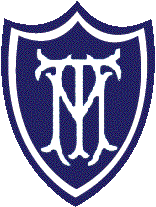 Quality of Education Impact Plan 2022-23Behaviour & Attitudes Impact Plan 2022-23Personal Development Impact Plan 2022-23 Leadership & Management Impact Plan 2022-23Mickle Trafford Village Primary SchoolSchool Development Planning (SDP) 2022-23We care, we learn, we belongSchool Judgement 1 Year overview Key Priorities in 2022-23Staff member responsible Governor  responsibleQuality of Education(Intent, Implementation, Impact)Quality of Education(Intent, Implementation, Impact)Quality of Education(Intent, Implementation, Impact)Quality of Education(Intent, Implementation, Impact)Grade 2+Key Priority: 1 To further develop children’s enjoyment and ability to produce good quality writing for a sustained period of time, applying all features taught effectively and consistently. Key Priority: 2MTVS has identified four areas of learning (D&T, Music, MFL, Outdoor Learning) where curriculum intent and implementation must be more securely and consistently embedded across the school. MTVS must further develop wider experiences so that our curriculum goes above and beyond our existing offer. DK, LH,AM & MCSJC, MH LO,SH, LH, SG & JT, NHSK, LS & YB Behaviour & AttitudesBehaviour & AttitudesBehaviour & AttitudesBehaviour & AttitudesGrade 2++Key PriorityTo embed consistent, impeccable behaviour and attitudes in all children including pupils with SEND, resulting in a positive behaviour culture. This will result in highly motivated, respectful and resilient learners who feel valued and make a positive contribution to life at MTVS. WL & SLTCA & YB Personal DevelopmentPersonal DevelopmentPersonal DevelopmentPersonal DevelopmentGrade 2Key Priority To enhance children's SMSC understanding by ensuring  that our curriculum has our SMSC values at its heart, providing all children with opportunities and experiences to develop them to become responsible, respectful and active citizens. DK & LWCALeadership and Management Leadership and Management Leadership and Management Leadership and Management Grade 2+Key Priority To continue the development of best practice in all areas of leadership, including middle leadership (subject leaders) and senior leadership establishing a new senior leadership team.SLT Quality of Early Years Education Quality of Early Years Education Quality of Early Years Education Quality of Early Years Education Grade 2+Key Priority Children at MTVS will make a start to their educational journey, through a wide and varied curriculum offer QUALITY OF EDUCATION IMPACT PLAN 2022-23		CURRICULUMQUALITY OF EDUCATION IMPACT PLAN 2022-23		CURRICULUMQUALITY OF EDUCATION IMPACT PLAN 2022-23		CURRICULUMQUALITY OF EDUCATION IMPACT PLAN 2022-23		CURRICULUMQUALITY OF EDUCATION IMPACT PLAN 2022-23		CURRICULUMQUALITY OF EDUCATION IMPACT PLAN 2022-23		CURRICULUMQUALITY OF EDUCATION IMPACT PLAN 2022-23		CURRICULUMQUALITY OF EDUCATION IMPACT PLAN 2022-23		CURRICULUMQUALITY OF EDUCATION IMPACT PLAN 2022-23		CURRICULUMQUALITY OF EDUCATION IMPACT PLAN 2022-23		CURRICULUMQUALITY OF EDUCATION IMPACT PLAN 2022-23		CURRICULUMQUALITY OF EDUCATION IMPACT PLAN 2022-23		CURRICULUMQUALITY OF EDUCATION IMPACT PLAN 2022-23		CURRICULUMQUALITY OF EDUCATION IMPACT PLAN 2022-23		CURRICULUMQUALITY OF EDUCATION IMPACT PLAN 2022-23		CURRICULUMQUALITY OF EDUCATION IMPACT PLAN 2022-23		CURRICULUMQUALITY OF EDUCATION IMPACT PLAN 2022-23		CURRICULUMQUALITY OF EDUCATION IMPACT PLAN 2022-23		CURRICULUMKey Priority 1Key Priority 1Key Priority 1Key Priority: 1 – English: Writing To further develop children’s enjoyment and ability to produce good quality writing for a sustained period of time, applying all features taught effectively and consistently. Key Priority: 1 – English: Writing To further develop children’s enjoyment and ability to produce good quality writing for a sustained period of time, applying all features taught effectively and consistently. Key Priority: 1 – English: Writing To further develop children’s enjoyment and ability to produce good quality writing for a sustained period of time, applying all features taught effectively and consistently. Key Priority: 1 – English: Writing To further develop children’s enjoyment and ability to produce good quality writing for a sustained period of time, applying all features taught effectively and consistently. Key Priority: 1 – English: Writing To further develop children’s enjoyment and ability to produce good quality writing for a sustained period of time, applying all features taught effectively and consistently. Key Priority: 1 – English: Writing To further develop children’s enjoyment and ability to produce good quality writing for a sustained period of time, applying all features taught effectively and consistently. Key Priority: 1 – English: Writing To further develop children’s enjoyment and ability to produce good quality writing for a sustained period of time, applying all features taught effectively and consistently. Key Priority: 1 – English: Writing To further develop children’s enjoyment and ability to produce good quality writing for a sustained period of time, applying all features taught effectively and consistently. Key Priority: 1 – English: Writing To further develop children’s enjoyment and ability to produce good quality writing for a sustained period of time, applying all features taught effectively and consistently. Key Priority: 1 – English: Writing To further develop children’s enjoyment and ability to produce good quality writing for a sustained period of time, applying all features taught effectively and consistently. Key Priority: 1 – English: Writing To further develop children’s enjoyment and ability to produce good quality writing for a sustained period of time, applying all features taught effectively and consistently. Key Priority: 1 – English: Writing To further develop children’s enjoyment and ability to produce good quality writing for a sustained period of time, applying all features taught effectively and consistently. Key Priority: 1 – English: Writing To further develop children’s enjoyment and ability to produce good quality writing for a sustained period of time, applying all features taught effectively and consistently. Key Priority: 1 – English: Writing To further develop children’s enjoyment and ability to produce good quality writing for a sustained period of time, applying all features taught effectively and consistently. Key Priority: 1 – English: Writing To further develop children’s enjoyment and ability to produce good quality writing for a sustained period of time, applying all features taught effectively and consistently. Lead person accountable for the plan: Di Kennedy, Olivia Holgate and Aimee MontgomeryGovernor/s responsible for the plan: Natalie Harrison Lead person accountable for the plan: Di Kennedy, Olivia Holgate and Aimee MontgomeryGovernor/s responsible for the plan: Natalie Harrison Lead person accountable for the plan: Di Kennedy, Olivia Holgate and Aimee MontgomeryGovernor/s responsible for the plan: Natalie Harrison Lead person accountable for the plan: Di Kennedy, Olivia Holgate and Aimee MontgomeryGovernor/s responsible for the plan: Natalie Harrison Lead person accountable for the plan: Di Kennedy, Olivia Holgate and Aimee MontgomeryGovernor/s responsible for the plan: Natalie Harrison Finance Plan – How much will the plan cost: Cluster cost £600 approx Finance Plan – How much will the plan cost: Cluster cost £600 approx Finance Plan – How much will the plan cost: Cluster cost £600 approx Finance Plan – How much will the plan cost: Cluster cost £600 approx Finance Plan – How much will the plan cost: Cluster cost £600 approx Finance Plan – How much will the plan cost: Cluster cost £600 approx Account Code:Account Code:Account Code:Account Code:Account Code:Account Code:Account Code:Success Criteria & MilestonesSuccess Criteria & MilestonesSuccess Criteria & MilestonesSuccess Criteria & MilestonesSuccess Criteria & MilestonesSuccess Criteria & MilestonesSuccess Criteria & MilestonesSuccess Criteria & MilestonesSuccess Criteria & MilestonesSuccess Criteria & MilestonesSuccess Criteria & MilestonesSuccess Criteria & MilestonesSuccess Criteria & MilestonesSuccess Criteria & MilestonesSuccess Criteria & MilestonesSuccess Criteria & MilestonesSuccess Criteria & MilestonesSuccess Criteria & MilestonesSuccess Criteria: End of year impact -Percentages, time framed –(if different to end of year)Success Criteria: End of year impact -Percentages, time framed –(if different to end of year)Success Criteria: End of year impact -Percentages, time framed –(if different to end of year)Success Criteria: End of year impact -Percentages, time framed –(if different to end of year)Success Criteria: End of year impact -Percentages, time framed –(if different to end of year)Success Criteria: End of year impact -Percentages, time framed –(if different to end of year)AutumnTargetAutumn ActualAutumn ActualSpringTargetSpringTargetSpringTargetSpring ActualSpring ActualSummerTargetSummerTargetSummerTargetSummerActual1Children’s learning progresses with most children having reached age-related expectations in writing. Those targeted for GDS achieve this by July 2023, as a result of the range and variety of opportunities to teach, embed and develop the specific subject across the curriculum, including active and outdoor sessions (we care, we learn)Children’s learning progresses with most children having reached age-related expectations in writing. Those targeted for GDS achieve this by July 2023, as a result of the range and variety of opportunities to teach, embed and develop the specific subject across the curriculum, including active and outdoor sessions (we care, we learn)Children’s learning progresses with most children having reached age-related expectations in writing. Those targeted for GDS achieve this by July 2023, as a result of the range and variety of opportunities to teach, embed and develop the specific subject across the curriculum, including active and outdoor sessions (we care, we learn)Children’s learning progresses with most children having reached age-related expectations in writing. Those targeted for GDS achieve this by July 2023, as a result of the range and variety of opportunities to teach, embed and develop the specific subject across the curriculum, including active and outdoor sessions (we care, we learn)Children’s learning progresses with most children having reached age-related expectations in writing. Those targeted for GDS achieve this by July 2023, as a result of the range and variety of opportunities to teach, embed and develop the specific subject across the curriculum, including active and outdoor sessions (we care, we learn)70%80%80%80%85%85%85%2All children, from their varied starting points, are making rapid progress in writing from the start of EYFS to the end of Year 6 (we care, we learn)All children, from their varied starting points, are making rapid progress in writing from the start of EYFS to the end of Year 6 (we care, we learn)All children, from their varied starting points, are making rapid progress in writing from the start of EYFS to the end of Year 6 (we care, we learn)All children, from their varied starting points, are making rapid progress in writing from the start of EYFS to the end of Year 6 (we care, we learn)All children, from their varied starting points, are making rapid progress in writing from the start of EYFS to the end of Year 6 (we care, we learn)70%80%80%80%85%85%85%3Barriers to learning have been established and interventions have been put into place, to improve the outcomes of all children. These interventions demonstrate impact on closing the gap to ARE (we care, we learn, we belong)Barriers to learning have been established and interventions have been put into place, to improve the outcomes of all children. These interventions demonstrate impact on closing the gap to ARE (we care, we learn, we belong)Barriers to learning have been established and interventions have been put into place, to improve the outcomes of all children. These interventions demonstrate impact on closing the gap to ARE (we care, we learn, we belong)Barriers to learning have been established and interventions have been put into place, to improve the outcomes of all children. These interventions demonstrate impact on closing the gap to ARE (we care, we learn, we belong)Barriers to learning have been established and interventions have been put into place, to improve the outcomes of all children. These interventions demonstrate impact on closing the gap to ARE (we care, we learn, we belong)4All teacher/ TA (we care, we learn) subject knowledge of writing across all classes is consistent through CPD and cluster moderationAll teacher/ TA (we care, we learn) subject knowledge of writing across all classes is consistent through CPD and cluster moderationAll teacher/ TA (we care, we learn) subject knowledge of writing across all classes is consistent through CPD and cluster moderationAll teacher/ TA (we care, we learn) subject knowledge of writing across all classes is consistent through CPD and cluster moderationAll teacher/ TA (we care, we learn) subject knowledge of writing across all classes is consistent through CPD and cluster moderation5Most children are confident writers and communicators by the end of KS1 so that they are fully prepared to access writing opportunities across the broad & balanced curriculum in KS2 (we care, we learn)Most children are confident writers and communicators by the end of KS1 so that they are fully prepared to access writing opportunities across the broad & balanced curriculum in KS2 (we care, we learn)Most children are confident writers and communicators by the end of KS1 so that they are fully prepared to access writing opportunities across the broad & balanced curriculum in KS2 (we care, we learn)Most children are confident writers and communicators by the end of KS1 so that they are fully prepared to access writing opportunities across the broad & balanced curriculum in KS2 (we care, we learn)Most children are confident writers and communicators by the end of KS1 so that they are fully prepared to access writing opportunities across the broad & balanced curriculum in KS2 (we care, we learn)70%75%75%75%80%80%80%Monitoring (explicitly against success criteria/ milestones- see annual monitoring plan for specific detail)Monitoring (explicitly against success criteria/ milestones- see annual monitoring plan for specific detail)Monitoring (explicitly against success criteria/ milestones- see annual monitoring plan for specific detail)Monitoring (explicitly against success criteria/ milestones- see annual monitoring plan for specific detail)Monitoring (explicitly against success criteria/ milestones- see annual monitoring plan for specific detail)Monitoring (explicitly against success criteria/ milestones- see annual monitoring plan for specific detail)Monitoring (explicitly against success criteria/ milestones- see annual monitoring plan for specific detail)Monitoring (explicitly against success criteria/ milestones- see annual monitoring plan for specific detail)Monitoring (explicitly against success criteria/ milestones- see annual monitoring plan for specific detail)Monitoring (explicitly against success criteria/ milestones- see annual monitoring plan for specific detail)Monitoring (explicitly against success criteria/ milestones- see annual monitoring plan for specific detail)Monitoring (explicitly against success criteria/ milestones- see annual monitoring plan for specific detail)Monitoring (explicitly against success criteria/ milestones- see annual monitoring plan for specific detail)Monitoring (explicitly against success criteria/ milestones- see annual monitoring plan for specific detail)Monitoring (explicitly against success criteria/ milestones- see annual monitoring plan for specific detail)Monitoring (explicitly against success criteria/ milestones- see annual monitoring plan for specific detail)Monitoring (explicitly against success criteria/ milestones- see annual monitoring plan for specific detail)Monitoring (explicitly against success criteria/ milestones- see annual monitoring plan for specific detail)WhoStaff member/s responsibleWhoStaff member/s responsibleWhatWhat monitoring activities will be taking place?WhatWhat monitoring activities will be taking place?WhatWhat monitoring activities will be taking place?WhatWhat monitoring activities will be taking place?WhatWhat monitoring activities will be taking place?WhatWhat monitoring activities will be taking place?When -How regularly will you conduct  monitoring activities?When -How regularly will you conduct  monitoring activities?When -How regularly will you conduct  monitoring activities?When -How regularly will you conduct  monitoring activities?Where-Where will you review/report the outcomes of the monitoring activities?Where-Where will you review/report the outcomes of the monitoring activities?Where-Where will you review/report the outcomes of the monitoring activities?External Validation-How will you gain external validation of your work (eg School Improvement Partner, Governors etc)External Validation-How will you gain external validation of your work (eg School Improvement Partner, Governors etc)External Validation-How will you gain external validation of your work (eg School Improvement Partner, Governors etc)English Team & SLT  to monitor English Team & SLT  to monitor Learning walks- Observations of teaching - Work scrutiny- Learning environment checks- Planning/ assessment checks- Subject leader action plans- PM meetings- Pupil Voice discussions-Parental views- Staff views Learning walks- Observations of teaching - Work scrutiny- Learning environment checks- Planning/ assessment checks- Subject leader action plans- PM meetings- Pupil Voice discussions-Parental views- Staff views Learning walks- Observations of teaching - Work scrutiny- Learning environment checks- Planning/ assessment checks- Subject leader action plans- PM meetings- Pupil Voice discussions-Parental views- Staff views Learning walks- Observations of teaching - Work scrutiny- Learning environment checks- Planning/ assessment checks- Subject leader action plans- PM meetings- Pupil Voice discussions-Parental views- Staff views Learning walks- Observations of teaching - Work scrutiny- Learning environment checks- Planning/ assessment checks- Subject leader action plans- PM meetings- Pupil Voice discussions-Parental views- Staff views Learning walks- Observations of teaching - Work scrutiny- Learning environment checks- Planning/ assessment checks- Subject leader action plans- PM meetings- Pupil Voice discussions-Parental views- Staff views Weekly-Termly- Annually-Weekly-Termly- Annually-Weekly-Termly- Annually-Weekly-Termly- Annually-Staff meetingsSLT meetingsStaff meetingsSLT meetingsStaff meetingsSLT meetingsLeadership Partner- termlyLeadership Partner- termlyLeadership Partner- termlyActions (required to achieve Success Criteria)Actions (required to achieve Success Criteria)Actions (required to achieve Success Criteria)Actions (required to achieve Success Criteria)Actions (required to achieve Success Criteria)Actions (required to achieve Success Criteria)Actions (required to achieve Success Criteria)Actions (required to achieve Success Criteria)Lead person responsibleLead person responsibleTimescale- start/endTimescale- start/endTimescale- start/endTraining/ CPD needsTraining/ CPD needsTraining/ CPD needsResources/cost/timeResources/cost/timeSubject leads to look at costings and approach relevant bodies for support to enable us to purchase high quality resources which impact on children's writing attainment  – Writing cluster group, English Hub grant, PTA, Catch up funding, school budget.Subject leads to look at costings and approach relevant bodies for support to enable us to purchase high quality resources which impact on children's writing attainment  – Writing cluster group, English Hub grant, PTA, Catch up funding, school budget.Subject leads to look at costings and approach relevant bodies for support to enable us to purchase high quality resources which impact on children's writing attainment  – Writing cluster group, English Hub grant, PTA, Catch up funding, school budget.Subject leads to look at costings and approach relevant bodies for support to enable us to purchase high quality resources which impact on children's writing attainment  – Writing cluster group, English Hub grant, PTA, Catch up funding, school budget.Subject leads to look at costings and approach relevant bodies for support to enable us to purchase high quality resources which impact on children's writing attainment  – Writing cluster group, English Hub grant, PTA, Catch up funding, school budget.Subject leads to look at costings and approach relevant bodies for support to enable us to purchase high quality resources which impact on children's writing attainment  – Writing cluster group, English Hub grant, PTA, Catch up funding, school budget.Subject leads to look at costings and approach relevant bodies for support to enable us to purchase high quality resources which impact on children's writing attainment  – Writing cluster group, English Hub grant, PTA, Catch up funding, school budget.Subject leads to look at costings and approach relevant bodies for support to enable us to purchase high quality resources which impact on children's writing attainment  – Writing cluster group, English Hub grant, PTA, Catch up funding, school budget.DK, OH, AMDK, OH, AMOn goingOn goingOn goingTeachers to update provision map, highlighting support for SEN and target children.Teachers to update provision map, highlighting support for SEN and target children.Teachers to update provision map, highlighting support for SEN and target children.Teachers to update provision map, highlighting support for SEN and target children.Teachers to update provision map, highlighting support for SEN and target children.Teachers to update provision map, highlighting support for SEN and target children.Teachers to update provision map, highlighting support for SEN and target children.Teachers to update provision map, highlighting support for SEN and target children.All teachersMH-SENDAll teachersMH-SENDTermlyTermlyTermlySLT to analyse baseline data cross reference with provision  maps.SLT to analyse baseline data cross reference with provision  maps.SLT to analyse baseline data cross reference with provision  maps.SLT to analyse baseline data cross reference with provision  maps.SLT to analyse baseline data cross reference with provision  maps.SLT to analyse baseline data cross reference with provision  maps.SLT to analyse baseline data cross reference with provision  maps.SLT to analyse baseline data cross reference with provision  maps.SLTSLTTermlyTermlyTermlyTeachers  to assess children’s learning following the school's agreed assessment cycle. Teachers  to assess children’s learning following the school's agreed assessment cycle. Teachers  to assess children’s learning following the school's agreed assessment cycle. Teachers  to assess children’s learning following the school's agreed assessment cycle. Teachers  to assess children’s learning following the school's agreed assessment cycle. Teachers  to assess children’s learning following the school's agreed assessment cycle. Teachers  to assess children’s learning following the school's agreed assessment cycle. Teachers  to assess children’s learning following the school's agreed assessment cycle. All teachersAll teachersTermlyTermlyTermlyTeachers to record results of assessments onto the FFT tracking system.Teachers to record results of assessments onto the FFT tracking system.Teachers to record results of assessments onto the FFT tracking system.Teachers to record results of assessments onto the FFT tracking system.Teachers to record results of assessments onto the FFT tracking system.Teachers to record results of assessments onto the FFT tracking system.Teachers to record results of assessments onto the FFT tracking system.Teachers to record results of assessments onto the FFT tracking system.All teachersAll teachersTermlyTermlyTermlyTeachers to evaluate previous terms actions on termly analysis document.Teachers to evaluate previous terms actions on termly analysis document.Teachers to evaluate previous terms actions on termly analysis document.Teachers to evaluate previous terms actions on termly analysis document.Teachers to evaluate previous terms actions on termly analysis document.Teachers to evaluate previous terms actions on termly analysis document.Teachers to evaluate previous terms actions on termly analysis document.Teachers to evaluate previous terms actions on termly analysis document.All teachersAll teachersTermlyTermlyTermlySubject leaders to analyse data and raise questions for teachers to respond to.Subject leaders to analyse data and raise questions for teachers to respond to.Subject leaders to analyse data and raise questions for teachers to respond to.Subject leaders to analyse data and raise questions for teachers to respond to.Subject leaders to analyse data and raise questions for teachers to respond to.Subject leaders to analyse data and raise questions for teachers to respond to.Subject leaders to analyse data and raise questions for teachers to respond to.Subject leaders to analyse data and raise questions for teachers to respond to.DK OH AMDK OH AMTermlyTermlyTermlyData daysData daysSubject leads and teachers to discuss pupil progress and agree interventions.Subject leads and teachers to discuss pupil progress and agree interventions.Subject leads and teachers to discuss pupil progress and agree interventions.Subject leads and teachers to discuss pupil progress and agree interventions.Subject leads and teachers to discuss pupil progress and agree interventions.Subject leads and teachers to discuss pupil progress and agree interventions.Subject leads and teachers to discuss pupil progress and agree interventions.Subject leads and teachers to discuss pupil progress and agree interventions.DK OH AMDK OH AMTermlyTermlyTermlyStaff meetingStaff meetingAll teachers to carefully plan activities to promote exploratory talk and presentation talk - assemblies, class discussions, talk for writing, No Outsiders speaking competition.All teachers to carefully plan activities to promote exploratory talk and presentation talk - assemblies, class discussions, talk for writing, No Outsiders speaking competition.All teachers to carefully plan activities to promote exploratory talk and presentation talk - assemblies, class discussions, talk for writing, No Outsiders speaking competition.All teachers to carefully plan activities to promote exploratory talk and presentation talk - assemblies, class discussions, talk for writing, No Outsiders speaking competition.All teachers to carefully plan activities to promote exploratory talk and presentation talk - assemblies, class discussions, talk for writing, No Outsiders speaking competition.All teachers to carefully plan activities to promote exploratory talk and presentation talk - assemblies, class discussions, talk for writing, No Outsiders speaking competition.All teachers to carefully plan activities to promote exploratory talk and presentation talk - assemblies, class discussions, talk for writing, No Outsiders speaking competition.All teachers to carefully plan activities to promote exploratory talk and presentation talk - assemblies, class discussions, talk for writing, No Outsiders speaking competition.Leaders to monitorLeaders to monitorOn goingOn goingOn goingSubject Leads to lead staff meeting to share and agree a new assessment grid linked to The Literacy Company pathways to Writing Units to track progress and to highlight early intervention needs. Subject Leads to lead staff meeting to share and agree a new assessment grid linked to The Literacy Company pathways to Writing Units to track progress and to highlight early intervention needs. Subject Leads to lead staff meeting to share and agree a new assessment grid linked to The Literacy Company pathways to Writing Units to track progress and to highlight early intervention needs. Subject Leads to lead staff meeting to share and agree a new assessment grid linked to The Literacy Company pathways to Writing Units to track progress and to highlight early intervention needs. Subject Leads to lead staff meeting to share and agree a new assessment grid linked to The Literacy Company pathways to Writing Units to track progress and to highlight early intervention needs. Subject Leads to lead staff meeting to share and agree a new assessment grid linked to The Literacy Company pathways to Writing Units to track progress and to highlight early intervention needs. Subject Leads to lead staff meeting to share and agree a new assessment grid linked to The Literacy Company pathways to Writing Units to track progress and to highlight early intervention needs. Subject Leads to lead staff meeting to share and agree a new assessment grid linked to The Literacy Company pathways to Writing Units to track progress and to highlight early intervention needs. DK, OH, AM DK, OH, AM Sept 2022Sept 2022Sept 2022Leaders and teachers to embed the new assessment grid linked to the Literacy Company Pathways to Writing units to track progress and to highlight early intervention needs. Leaders and teachers to embed the new assessment grid linked to the Literacy Company Pathways to Writing units to track progress and to highlight early intervention needs. Leaders and teachers to embed the new assessment grid linked to the Literacy Company Pathways to Writing units to track progress and to highlight early intervention needs. Leaders and teachers to embed the new assessment grid linked to the Literacy Company Pathways to Writing units to track progress and to highlight early intervention needs. Leaders and teachers to embed the new assessment grid linked to the Literacy Company Pathways to Writing units to track progress and to highlight early intervention needs. Leaders and teachers to embed the new assessment grid linked to the Literacy Company Pathways to Writing units to track progress and to highlight early intervention needs. Leaders and teachers to embed the new assessment grid linked to the Literacy Company Pathways to Writing units to track progress and to highlight early intervention needs. Leaders and teachers to embed the new assessment grid linked to the Literacy Company Pathways to Writing units to track progress and to highlight early intervention needs. All teachersAll teachersTermlyTermlyTermlyTeachers  produce working walls to highlight keys (laminated gateway key) for each text as an aide memoire and to support independence. This will also support writing across the curriculum. Teachers  produce working walls to highlight keys (laminated gateway key) for each text as an aide memoire and to support independence. This will also support writing across the curriculum. Teachers  produce working walls to highlight keys (laminated gateway key) for each text as an aide memoire and to support independence. This will also support writing across the curriculum. Teachers  produce working walls to highlight keys (laminated gateway key) for each text as an aide memoire and to support independence. This will also support writing across the curriculum. Teachers  produce working walls to highlight keys (laminated gateway key) for each text as an aide memoire and to support independence. This will also support writing across the curriculum. Teachers  produce working walls to highlight keys (laminated gateway key) for each text as an aide memoire and to support independence. This will also support writing across the curriculum. Teachers  produce working walls to highlight keys (laminated gateway key) for each text as an aide memoire and to support independence. This will also support writing across the curriculum. Teachers  produce working walls to highlight keys (laminated gateway key) for each text as an aide memoire and to support independence. This will also support writing across the curriculum. All teacherssubject leaders to monitor All teacherssubject leaders to monitor ongoingongoingongoingTeachers to display key vocabulary (Tier 2) in each classroom. This can include topic vocabulary and may be built upon across the year. Teachers to display key vocabulary (Tier 2) in each classroom. This can include topic vocabulary and may be built upon across the year. Teachers to display key vocabulary (Tier 2) in each classroom. This can include topic vocabulary and may be built upon across the year. Teachers to display key vocabulary (Tier 2) in each classroom. This can include topic vocabulary and may be built upon across the year. Teachers to display key vocabulary (Tier 2) in each classroom. This can include topic vocabulary and may be built upon across the year. Teachers to display key vocabulary (Tier 2) in each classroom. This can include topic vocabulary and may be built upon across the year. Teachers to display key vocabulary (Tier 2) in each classroom. This can include topic vocabulary and may be built upon across the year. Teachers to display key vocabulary (Tier 2) in each classroom. This can include topic vocabulary and may be built upon across the year. All teacherssubject leaders to monitorAll teacherssubject leaders to monitorongoingongoingongoingTeachers to plan spelling - RWI to continue to be used across EYFS and KS1. KS2 to use RWI to support those with that individual need for support with phonetically plausible words. Teachers to plan spelling - RWI to continue to be used across EYFS and KS1. KS2 to use RWI to support those with that individual need for support with phonetically plausible words. Teachers to plan spelling - RWI to continue to be used across EYFS and KS1. KS2 to use RWI to support those with that individual need for support with phonetically plausible words. Teachers to plan spelling - RWI to continue to be used across EYFS and KS1. KS2 to use RWI to support those with that individual need for support with phonetically plausible words. Teachers to plan spelling - RWI to continue to be used across EYFS and KS1. KS2 to use RWI to support those with that individual need for support with phonetically plausible words. Teachers to plan spelling - RWI to continue to be used across EYFS and KS1. KS2 to use RWI to support those with that individual need for support with phonetically plausible words. Teachers to plan spelling - RWI to continue to be used across EYFS and KS1. KS2 to use RWI to support those with that individual need for support with phonetically plausible words. Teachers to plan spelling - RWI to continue to be used across EYFS and KS1. KS2 to use RWI to support those with that individual need for support with phonetically plausible words. All teachersAll teachersongoingongoingongoingTeachers to use HFW as homework in KS1. By Year 2 there will also be an individual spelling programme. KS2 have weekly spelling tests following the National Curriculum KS2 patterns. Teachers to use HFW as homework in KS1. By Year 2 there will also be an individual spelling programme. KS2 have weekly spelling tests following the National Curriculum KS2 patterns. Teachers to use HFW as homework in KS1. By Year 2 there will also be an individual spelling programme. KS2 have weekly spelling tests following the National Curriculum KS2 patterns. Teachers to use HFW as homework in KS1. By Year 2 there will also be an individual spelling programme. KS2 have weekly spelling tests following the National Curriculum KS2 patterns. Teachers to use HFW as homework in KS1. By Year 2 there will also be an individual spelling programme. KS2 have weekly spelling tests following the National Curriculum KS2 patterns. Teachers to use HFW as homework in KS1. By Year 2 there will also be an individual spelling programme. KS2 have weekly spelling tests following the National Curriculum KS2 patterns. Teachers to use HFW as homework in KS1. By Year 2 there will also be an individual spelling programme. KS2 have weekly spelling tests following the National Curriculum KS2 patterns. Teachers to use HFW as homework in KS1. By Year 2 there will also be an individual spelling programme. KS2 have weekly spelling tests following the National Curriculum KS2 patterns. All teachersAll teachersweeklyweeklyweeklyTeachers to use dictation sentences will take place weekly across the school, using previously learned spelling patterns, or sounds across KS1.Teachers to use dictation sentences will take place weekly across the school, using previously learned spelling patterns, or sounds across KS1.Teachers to use dictation sentences will take place weekly across the school, using previously learned spelling patterns, or sounds across KS1.Teachers to use dictation sentences will take place weekly across the school, using previously learned spelling patterns, or sounds across KS1.Teachers to use dictation sentences will take place weekly across the school, using previously learned spelling patterns, or sounds across KS1.Teachers to use dictation sentences will take place weekly across the school, using previously learned spelling patterns, or sounds across KS1.Teachers to use dictation sentences will take place weekly across the school, using previously learned spelling patterns, or sounds across KS1.Teachers to use dictation sentences will take place weekly across the school, using previously learned spelling patterns, or sounds across KS1.All teachersAll teachersweeklyweeklyweeklyKS2 teachers to plan for daily practice of handwriting in English books. Teachers will model handwriting and consistently address handwriting issues in independent work.KS2 teachers to plan for daily practice of handwriting in English books. Teachers will model handwriting and consistently address handwriting issues in independent work.KS2 teachers to plan for daily practice of handwriting in English books. Teachers will model handwriting and consistently address handwriting issues in independent work.KS2 teachers to plan for daily practice of handwriting in English books. Teachers will model handwriting and consistently address handwriting issues in independent work.KS2 teachers to plan for daily practice of handwriting in English books. Teachers will model handwriting and consistently address handwriting issues in independent work.KS2 teachers to plan for daily practice of handwriting in English books. Teachers will model handwriting and consistently address handwriting issues in independent work.KS2 teachers to plan for daily practice of handwriting in English books. Teachers will model handwriting and consistently address handwriting issues in independent work.KS2 teachers to plan for daily practice of handwriting in English books. Teachers will model handwriting and consistently address handwriting issues in independent work.KS2 teachersKS2 teachersAutumn 1Autumn 1Autumn 1All classes will have access to books for free writing to be used as extension activities and to promote child-initiated writing.All classes will have access to books for free writing to be used as extension activities and to promote child-initiated writing.All classes will have access to books for free writing to be used as extension activities and to promote child-initiated writing.All classes will have access to books for free writing to be used as extension activities and to promote child-initiated writing.All classes will have access to books for free writing to be used as extension activities and to promote child-initiated writing.All classes will have access to books for free writing to be used as extension activities and to promote child-initiated writing.All classes will have access to books for free writing to be used as extension activities and to promote child-initiated writing.All classes will have access to books for free writing to be used as extension activities and to promote child-initiated writing.All teachersAll teachersongoingongoingongoingTeachers will plan for the end of unit assessments, where children will write their own success criteria of features appropriate to each genre. Teachers will plan for the end of unit assessments, where children will write their own success criteria of features appropriate to each genre. Teachers will plan for the end of unit assessments, where children will write their own success criteria of features appropriate to each genre. Teachers will plan for the end of unit assessments, where children will write their own success criteria of features appropriate to each genre. Teachers will plan for the end of unit assessments, where children will write their own success criteria of features appropriate to each genre. Teachers will plan for the end of unit assessments, where children will write their own success criteria of features appropriate to each genre. Teachers will plan for the end of unit assessments, where children will write their own success criteria of features appropriate to each genre. Teachers will plan for the end of unit assessments, where children will write their own success criteria of features appropriate to each genre. All classesAll classesBuddy reading - all children will share a written piece of their own work with their Buddy. Purpose for writingBuddy reading - all children will share a written piece of their own work with their Buddy. Purpose for writingBuddy reading - all children will share a written piece of their own work with their Buddy. Purpose for writingBuddy reading - all children will share a written piece of their own work with their Buddy. Purpose for writingBuddy reading - all children will share a written piece of their own work with their Buddy. Purpose for writingBuddy reading - all children will share a written piece of their own work with their Buddy. Purpose for writingBuddy reading - all children will share a written piece of their own work with their Buddy. Purpose for writingBuddy reading - all children will share a written piece of their own work with their Buddy. Purpose for writingAll classesAll classesHalf-termlyHalf-termlyHalf-termlyAll teachers will attend writing moderation clusters.All teachers will attend writing moderation clusters.All teachers will attend writing moderation clusters.All teachers will attend writing moderation clusters.All teachers will attend writing moderation clusters.All teachers will attend writing moderation clusters.All teachers will attend writing moderation clusters.All teachers will attend writing moderation clusters.All teachersAll teacherstermlytermlytermlyExtra support for Year 3 to be given provision to achieve Year 2 objectives. Opportunities provided for sustained writing and editing. DK and MW meet regularly to monitor progress. Extra support for Year 3 to be given provision to achieve Year 2 objectives. Opportunities provided for sustained writing and editing. DK and MW meet regularly to monitor progress. Extra support for Year 3 to be given provision to achieve Year 2 objectives. Opportunities provided for sustained writing and editing. DK and MW meet regularly to monitor progress. Extra support for Year 3 to be given provision to achieve Year 2 objectives. Opportunities provided for sustained writing and editing. DK and MW meet regularly to monitor progress. Extra support for Year 3 to be given provision to achieve Year 2 objectives. Opportunities provided for sustained writing and editing. DK and MW meet regularly to monitor progress. Extra support for Year 3 to be given provision to achieve Year 2 objectives. Opportunities provided for sustained writing and editing. DK and MW meet regularly to monitor progress. Extra support for Year 3 to be given provision to achieve Year 2 objectives. Opportunities provided for sustained writing and editing. DK and MW meet regularly to monitor progress. Extra support for Year 3 to be given provision to achieve Year 2 objectives. Opportunities provided for sustained writing and editing. DK and MW meet regularly to monitor progress. Year 3 and supportYear 3 and supportAutumnAutumnAutumnAutumn Term Summary Evaluation of Impact (refer to Success Criteria & Milestones only)Autumn Term Summary Evaluation of Impact (refer to Success Criteria & Milestones only)Autumn Term Summary Evaluation of Impact (refer to Success Criteria & Milestones only)Autumn Term Summary Evaluation of Impact (refer to Success Criteria & Milestones only)Spring Term Summary Evaluation of Impact (refer to Success Criteria & Milestones only)Spring Term Summary Evaluation of Impact (refer to Success Criteria & Milestones only)Spring Term Summary Evaluation of Impact (refer to Success Criteria & Milestones only)Spring Term Summary Evaluation of Impact (refer to Success Criteria & Milestones only)Summer Term Summary Evaluation of Impact (refer to Success Criteria & Milestones only)Summer Term Summary Evaluation of Impact (refer to Success Criteria & Milestones only)Summer Term Summary Evaluation of Impact (refer to Success Criteria & Milestones only)Summer Term Summary Evaluation of Impact (refer to Success Criteria & Milestones only)QUALITY OF EDUCATION IMPACT PLAN 2022-23	 Four Areas of Learning (D&T, Music, MFL, Outdoor Learning) QUALITY OF EDUCATION IMPACT PLAN 2022-23	 Four Areas of Learning (D&T, Music, MFL, Outdoor Learning) QUALITY OF EDUCATION IMPACT PLAN 2022-23	 Four Areas of Learning (D&T, Music, MFL, Outdoor Learning) QUALITY OF EDUCATION IMPACT PLAN 2022-23	 Four Areas of Learning (D&T, Music, MFL, Outdoor Learning) QUALITY OF EDUCATION IMPACT PLAN 2022-23	 Four Areas of Learning (D&T, Music, MFL, Outdoor Learning) QUALITY OF EDUCATION IMPACT PLAN 2022-23	 Four Areas of Learning (D&T, Music, MFL, Outdoor Learning) QUALITY OF EDUCATION IMPACT PLAN 2022-23	 Four Areas of Learning (D&T, Music, MFL, Outdoor Learning) QUALITY OF EDUCATION IMPACT PLAN 2022-23	 Four Areas of Learning (D&T, Music, MFL, Outdoor Learning) QUALITY OF EDUCATION IMPACT PLAN 2022-23	 Four Areas of Learning (D&T, Music, MFL, Outdoor Learning) QUALITY OF EDUCATION IMPACT PLAN 2022-23	 Four Areas of Learning (D&T, Music, MFL, Outdoor Learning) QUALITY OF EDUCATION IMPACT PLAN 2022-23	 Four Areas of Learning (D&T, Music, MFL, Outdoor Learning) QUALITY OF EDUCATION IMPACT PLAN 2022-23	 Four Areas of Learning (D&T, Music, MFL, Outdoor Learning) QUALITY OF EDUCATION IMPACT PLAN 2022-23	 Four Areas of Learning (D&T, Music, MFL, Outdoor Learning) QUALITY OF EDUCATION IMPACT PLAN 2022-23	 Four Areas of Learning (D&T, Music, MFL, Outdoor Learning) QUALITY OF EDUCATION IMPACT PLAN 2022-23	 Four Areas of Learning (D&T, Music, MFL, Outdoor Learning) QUALITY OF EDUCATION IMPACT PLAN 2022-23	 Four Areas of Learning (D&T, Music, MFL, Outdoor Learning) QUALITY OF EDUCATION IMPACT PLAN 2022-23	 Four Areas of Learning (D&T, Music, MFL, Outdoor Learning) QUALITY OF EDUCATION IMPACT PLAN 2022-23	 Four Areas of Learning (D&T, Music, MFL, Outdoor Learning) Key Priority 2Key Priority 2Key Priority 2MTVS has identified four areas of learning (D&T, Music, MFL, Outdoor Learning) where curriculum intent and implementation must be more securely and consistently embedded across the school. MTVS must further develop wider experiences so that our curriculum goes above and beyond our existing offer. MTVS has identified four areas of learning (D&T, Music, MFL, Outdoor Learning) where curriculum intent and implementation must be more securely and consistently embedded across the school. MTVS must further develop wider experiences so that our curriculum goes above and beyond our existing offer. MTVS has identified four areas of learning (D&T, Music, MFL, Outdoor Learning) where curriculum intent and implementation must be more securely and consistently embedded across the school. MTVS must further develop wider experiences so that our curriculum goes above and beyond our existing offer. MTVS has identified four areas of learning (D&T, Music, MFL, Outdoor Learning) where curriculum intent and implementation must be more securely and consistently embedded across the school. MTVS must further develop wider experiences so that our curriculum goes above and beyond our existing offer. MTVS has identified four areas of learning (D&T, Music, MFL, Outdoor Learning) where curriculum intent and implementation must be more securely and consistently embedded across the school. MTVS must further develop wider experiences so that our curriculum goes above and beyond our existing offer. MTVS has identified four areas of learning (D&T, Music, MFL, Outdoor Learning) where curriculum intent and implementation must be more securely and consistently embedded across the school. MTVS must further develop wider experiences so that our curriculum goes above and beyond our existing offer. MTVS has identified four areas of learning (D&T, Music, MFL, Outdoor Learning) where curriculum intent and implementation must be more securely and consistently embedded across the school. MTVS must further develop wider experiences so that our curriculum goes above and beyond our existing offer. MTVS has identified four areas of learning (D&T, Music, MFL, Outdoor Learning) where curriculum intent and implementation must be more securely and consistently embedded across the school. MTVS must further develop wider experiences so that our curriculum goes above and beyond our existing offer. MTVS has identified four areas of learning (D&T, Music, MFL, Outdoor Learning) where curriculum intent and implementation must be more securely and consistently embedded across the school. MTVS must further develop wider experiences so that our curriculum goes above and beyond our existing offer. MTVS has identified four areas of learning (D&T, Music, MFL, Outdoor Learning) where curriculum intent and implementation must be more securely and consistently embedded across the school. MTVS must further develop wider experiences so that our curriculum goes above and beyond our existing offer. MTVS has identified four areas of learning (D&T, Music, MFL, Outdoor Learning) where curriculum intent and implementation must be more securely and consistently embedded across the school. MTVS must further develop wider experiences so that our curriculum goes above and beyond our existing offer. MTVS has identified four areas of learning (D&T, Music, MFL, Outdoor Learning) where curriculum intent and implementation must be more securely and consistently embedded across the school. MTVS must further develop wider experiences so that our curriculum goes above and beyond our existing offer. MTVS has identified four areas of learning (D&T, Music, MFL, Outdoor Learning) where curriculum intent and implementation must be more securely and consistently embedded across the school. MTVS must further develop wider experiences so that our curriculum goes above and beyond our existing offer. MTVS has identified four areas of learning (D&T, Music, MFL, Outdoor Learning) where curriculum intent and implementation must be more securely and consistently embedded across the school. MTVS must further develop wider experiences so that our curriculum goes above and beyond our existing offer. MTVS has identified four areas of learning (D&T, Music, MFL, Outdoor Learning) where curriculum intent and implementation must be more securely and consistently embedded across the school. MTVS must further develop wider experiences so that our curriculum goes above and beyond our existing offer. Lead person accountable for the plan:Julie Cox, Mat Hutchinson, Laura Poland, Sara Hayes, Olivia Holgate, Sarah Gent and Jo TaylorGovernor/s responsible for the plan: Simon Kawycz, Les Smith & Yvette Brindle Lead person accountable for the plan:Julie Cox, Mat Hutchinson, Laura Poland, Sara Hayes, Olivia Holgate, Sarah Gent and Jo TaylorGovernor/s responsible for the plan: Simon Kawycz, Les Smith & Yvette Brindle Lead person accountable for the plan:Julie Cox, Mat Hutchinson, Laura Poland, Sara Hayes, Olivia Holgate, Sarah Gent and Jo TaylorGovernor/s responsible for the plan: Simon Kawycz, Les Smith & Yvette Brindle Lead person accountable for the plan:Julie Cox, Mat Hutchinson, Laura Poland, Sara Hayes, Olivia Holgate, Sarah Gent and Jo TaylorGovernor/s responsible for the plan: Simon Kawycz, Les Smith & Yvette Brindle Lead person accountable for the plan:Julie Cox, Mat Hutchinson, Laura Poland, Sara Hayes, Olivia Holgate, Sarah Gent and Jo TaylorGovernor/s responsible for the plan: Simon Kawycz, Les Smith & Yvette Brindle Finance Plan – How much will the plan cost: Music £6,600 annual feeOutdoor Learning approx £4,000 (awaiting Grant confirmation) Finance Plan – How much will the plan cost: Music £6,600 annual feeOutdoor Learning approx £4,000 (awaiting Grant confirmation) Finance Plan – How much will the plan cost: Music £6,600 annual feeOutdoor Learning approx £4,000 (awaiting Grant confirmation) Finance Plan – How much will the plan cost: Music £6,600 annual feeOutdoor Learning approx £4,000 (awaiting Grant confirmation) Finance Plan – How much will the plan cost: Music £6,600 annual feeOutdoor Learning approx £4,000 (awaiting Grant confirmation) Finance Plan – How much will the plan cost: Music £6,600 annual feeOutdoor Learning approx £4,000 (awaiting Grant confirmation) Account Code:Account Code:Account Code:Account Code:Account Code:Account Code:Account Code:Success Criteria & MilestonesSuccess Criteria & MilestonesSuccess Criteria & MilestonesSuccess Criteria & MilestonesSuccess Criteria & MilestonesSuccess Criteria & MilestonesSuccess Criteria & MilestonesSuccess Criteria & MilestonesSuccess Criteria & MilestonesSuccess Criteria & MilestonesSuccess Criteria & MilestonesSuccess Criteria & MilestonesSuccess Criteria & MilestonesSuccess Criteria & MilestonesSuccess Criteria & MilestonesSuccess Criteria & MilestonesSuccess Criteria & MilestonesSuccess Criteria & MilestonesSuccess Criteria: End of year impact -Percentaged, timeframed –(if different to end of year)Success Criteria: End of year impact -Percentaged, timeframed –(if different to end of year)Success Criteria: End of year impact -Percentaged, timeframed –(if different to end of year)Success Criteria: End of year impact -Percentaged, timeframed –(if different to end of year)Success Criteria: End of year impact -Percentaged, timeframed –(if different to end of year)Success Criteria: End of year impact -Percentaged, timeframed –(if different to end of year)AutumnTargetAutumn ActualAutumn ActualSpringTargetSpringTargetSpringTargetSpring ActualSpring ActualSpring ActualSummerTargetSummerTargetSummerActual1Within these four areas of learning, all children including disadvantaged and children with SEND will show increased progress in their achievement and interest in learning. (we care, we learn, we belong)Within these four areas of learning, all children including disadvantaged and children with SEND will show increased progress in their achievement and interest in learning. (we care, we learn, we belong)Within these four areas of learning, all children including disadvantaged and children with SEND will show increased progress in their achievement and interest in learning. (we care, we learn, we belong)Within these four areas of learning, all children including disadvantaged and children with SEND will show increased progress in their achievement and interest in learning. (we care, we learn, we belong)Within these four areas of learning, all children including disadvantaged and children with SEND will show increased progress in their achievement and interest in learning. (we care, we learn, we belong)65%70%70%70%80%80%2More extra-curricular clubs will be available to all children across the school, led by MTVS staff with a high level of engagement. (we care, we learn, we belong) providing children with a range of learning experiences and an enriched curriculum More extra-curricular clubs will be available to all children across the school, led by MTVS staff with a high level of engagement. (we care, we learn, we belong) providing children with a range of learning experiences and an enriched curriculum More extra-curricular clubs will be available to all children across the school, led by MTVS staff with a high level of engagement. (we care, we learn, we belong) providing children with a range of learning experiences and an enriched curriculum More extra-curricular clubs will be available to all children across the school, led by MTVS staff with a high level of engagement. (we care, we learn, we belong) providing children with a range of learning experiences and an enriched curriculum More extra-curricular clubs will be available to all children across the school, led by MTVS staff with a high level of engagement. (we care, we learn, we belong) providing children with a range of learning experiences and an enriched curriculum 3MTVS links with parents, communities and local high schools are well-established and enhance our curriculum offer to ensure all children have access to an enriched broad and balanced curriculum (we care, we learn, we belong)MTVS links with parents, communities and local high schools are well-established and enhance our curriculum offer to ensure all children have access to an enriched broad and balanced curriculum (we care, we learn, we belong)MTVS links with parents, communities and local high schools are well-established and enhance our curriculum offer to ensure all children have access to an enriched broad and balanced curriculum (we care, we learn, we belong)MTVS links with parents, communities and local high schools are well-established and enhance our curriculum offer to ensure all children have access to an enriched broad and balanced curriculum (we care, we learn, we belong)MTVS links with parents, communities and local high schools are well-established and enhance our curriculum offer to ensure all children have access to an enriched broad and balanced curriculum (we care, we learn, we belong)4All children will have a wider understanding of D&T applications and roles in the wider world. All children will have a wider understanding of D&T applications and roles in the wider world. All children will have a wider understanding of D&T applications and roles in the wider world. All children will have a wider understanding of D&T applications and roles in the wider world. All children will have a wider understanding of D&T applications and roles in the wider world. 5MTVS music offer is improved with most children able to reflect positively about music.  There will also be a higher level of engagement in the learning/showcasing of music. (we care, we learn, we belong)MTVS music offer is improved with most children able to reflect positively about music.  There will also be a higher level of engagement in the learning/showcasing of music. (we care, we learn, we belong)MTVS music offer is improved with most children able to reflect positively about music.  There will also be a higher level of engagement in the learning/showcasing of music. (we care, we learn, we belong)MTVS music offer is improved with most children able to reflect positively about music.  There will also be a higher level of engagement in the learning/showcasing of music. (we care, we learn, we belong)MTVS music offer is improved with most children able to reflect positively about music.  There will also be a higher level of engagement in the learning/showcasing of music. (we care, we learn, we belong)6There will be an increased level of interest and engagement  from the children in learning a new language. (we care, we learn, we belong)There will be an increased level of interest and engagement  from the children in learning a new language. (we care, we learn, we belong)There will be an increased level of interest and engagement  from the children in learning a new language. (we care, we learn, we belong)There will be an increased level of interest and engagement  from the children in learning a new language. (we care, we learn, we belong)There will be an increased level of interest and engagement  from the children in learning a new language. (we care, we learn, we belong)7The Wildlife Area is developed and is being used to enrich all children's learning experiences in a range of subjects (we care, we learn, we belong)The Wildlife Area is developed and is being used to enrich all children's learning experiences in a range of subjects (we care, we learn, we belong)The Wildlife Area is developed and is being used to enrich all children's learning experiences in a range of subjects (we care, we learn, we belong)The Wildlife Area is developed and is being used to enrich all children's learning experiences in a range of subjects (we care, we learn, we belong)The Wildlife Area is developed and is being used to enrich all children's learning experiences in a range of subjects (we care, we learn, we belong)Monitoring (explicitly against success criteria/ milestones- see annual monitoring plan for specific detail)Monitoring (explicitly against success criteria/ milestones- see annual monitoring plan for specific detail)Monitoring (explicitly against success criteria/ milestones- see annual monitoring plan for specific detail)Monitoring (explicitly against success criteria/ milestones- see annual monitoring plan for specific detail)Monitoring (explicitly against success criteria/ milestones- see annual monitoring plan for specific detail)Monitoring (explicitly against success criteria/ milestones- see annual monitoring plan for specific detail)Monitoring (explicitly against success criteria/ milestones- see annual monitoring plan for specific detail)Monitoring (explicitly against success criteria/ milestones- see annual monitoring plan for specific detail)Monitoring (explicitly against success criteria/ milestones- see annual monitoring plan for specific detail)Monitoring (explicitly against success criteria/ milestones- see annual monitoring plan for specific detail)Monitoring (explicitly against success criteria/ milestones- see annual monitoring plan for specific detail)Monitoring (explicitly against success criteria/ milestones- see annual monitoring plan for specific detail)Monitoring (explicitly against success criteria/ milestones- see annual monitoring plan for specific detail)Monitoring (explicitly against success criteria/ milestones- see annual monitoring plan for specific detail)Monitoring (explicitly against success criteria/ milestones- see annual monitoring plan for specific detail)Monitoring (explicitly against success criteria/ milestones- see annual monitoring plan for specific detail)Monitoring (explicitly against success criteria/ milestones- see annual monitoring plan for specific detail)Monitoring (explicitly against success criteria/ milestones- see annual monitoring plan for specific detail)WhoStaff member/s responsibleWhoStaff member/s responsibleWhatWhat monitoring activities will be taking place?WhatWhat monitoring activities will be taking place?WhatWhat monitoring activities will be taking place?WhatWhat monitoring activities will be taking place?WhatWhat monitoring activities will be taking place?WhatWhat monitoring activities will be taking place?When -How regularly will you conduct  monitoring activities?When -How regularly will you conduct  monitoring activities?When -How regularly will you conduct  monitoring activities?When -How regularly will you conduct  monitoring activities?Where-Where will you review/report the outcomes of the monitoring activities?Where-Where will you review/report the outcomes of the monitoring activities?External Validation-How will you gain external validation of your work (eg School Improvement Partner, Governors etc)External Validation-How will you gain external validation of your work (eg School Improvement Partner, Governors etc)External Validation-How will you gain external validation of your work (eg School Improvement Partner, Governors etc)External Validation-How will you gain external validation of your work (eg School Improvement Partner, Governors etc)JC, MH, LP, SH, OH, SG & JT JC, MH, LP, SH, OH, SG & JT Learning walks- Observations of teaching- Work scrutiny- Learning environment checks- Planning/ assessment checks- Subject leader action plans- PM meetings- Pupil Voice discussions-Parental views- Staff views Learning walks- Observations of teaching- Work scrutiny- Learning environment checks- Planning/ assessment checks- Subject leader action plans- PM meetings- Pupil Voice discussions-Parental views- Staff views Learning walks- Observations of teaching- Work scrutiny- Learning environment checks- Planning/ assessment checks- Subject leader action plans- PM meetings- Pupil Voice discussions-Parental views- Staff views Learning walks- Observations of teaching- Work scrutiny- Learning environment checks- Planning/ assessment checks- Subject leader action plans- PM meetings- Pupil Voice discussions-Parental views- Staff views Learning walks- Observations of teaching- Work scrutiny- Learning environment checks- Planning/ assessment checks- Subject leader action plans- PM meetings- Pupil Voice discussions-Parental views- Staff views Learning walks- Observations of teaching- Work scrutiny- Learning environment checks- Planning/ assessment checks- Subject leader action plans- PM meetings- Pupil Voice discussions-Parental views- Staff views Weekly-Termly- Annually-Weekly-Termly- Annually-Weekly-Termly- Annually-Weekly-Termly- Annually-Staff meetingsSLT meetingsStaff meetingsSLT meetingsLeadership Partner- termlyLeadership Partner- termlyLeadership Partner- termlyLeadership Partner- termlyActions (required to achieve Success Criteria)Actions (required to achieve Success Criteria)Actions (required to achieve Success Criteria)Actions (required to achieve Success Criteria)Actions (required to achieve Success Criteria)Actions (required to achieve Success Criteria)Actions (required to achieve Success Criteria)Actions (required to achieve Success Criteria)Lead person responsibleLead person responsibleTimescale- start/endTimescale- start/endTimescale- start/endTraining/ CPD needsTraining/ CPD needsTraining/ CPD needsResources/cost/timeResources/cost/timeSubject Leaders to undertake regular monitoring to ensure coverage and progression of wider curricular activities. Subject Leaders to undertake regular monitoring to ensure coverage and progression of wider curricular activities. Subject Leaders to undertake regular monitoring to ensure coverage and progression of wider curricular activities. Subject Leaders to undertake regular monitoring to ensure coverage and progression of wider curricular activities. Subject Leaders to undertake regular monitoring to ensure coverage and progression of wider curricular activities. Subject Leaders to undertake regular monitoring to ensure coverage and progression of wider curricular activities. Subject Leaders to undertake regular monitoring to ensure coverage and progression of wider curricular activities. Subject Leaders to undertake regular monitoring to ensure coverage and progression of wider curricular activities. LeadersLeadersOn goingOn goingOn goingCurriculum cover afternoons 1 per termCurriculum cover afternoons 1 per termSubject Leaders to provide a termly update to report to Governors regarding the development of their area of learning. Subject Leaders to provide a termly update to report to Governors regarding the development of their area of learning. Subject Leaders to provide a termly update to report to Governors regarding the development of their area of learning. Subject Leaders to provide a termly update to report to Governors regarding the development of their area of learning. Subject Leaders to provide a termly update to report to Governors regarding the development of their area of learning. Subject Leaders to provide a termly update to report to Governors regarding the development of their area of learning. Subject Leaders to provide a termly update to report to Governors regarding the development of their area of learning. Subject Leaders to provide a termly update to report to Governors regarding the development of their area of learning. LeadersLeadersSpring termSpring termSpring termSubject Leaders’ action plans will be written to outline coverage and progression with 2022-2023 specific focus detail.  Action plans to be shared with all stakeholders.Subject Leaders’ action plans will be written to outline coverage and progression with 2022-2023 specific focus detail.  Action plans to be shared with all stakeholders.Subject Leaders’ action plans will be written to outline coverage and progression with 2022-2023 specific focus detail.  Action plans to be shared with all stakeholders.Subject Leaders’ action plans will be written to outline coverage and progression with 2022-2023 specific focus detail.  Action plans to be shared with all stakeholders.Subject Leaders’ action plans will be written to outline coverage and progression with 2022-2023 specific focus detail.  Action plans to be shared with all stakeholders.Subject Leaders’ action plans will be written to outline coverage and progression with 2022-2023 specific focus detail.  Action plans to be shared with all stakeholders.Subject Leaders’ action plans will be written to outline coverage and progression with 2022-2023 specific focus detail.  Action plans to be shared with all stakeholders.Subject Leaders’ action plans will be written to outline coverage and progression with 2022-2023 specific focus detail.  Action plans to be shared with all stakeholders.LeadersLeadersAutumn termAutumn termAutumn termPupil Premium and SEND lead will work alongside subject leaders to ensure inclusion and to raise the achievements of these pupil groups through suitable adaptation of learning. Pupil Premium and SEND lead will work alongside subject leaders to ensure inclusion and to raise the achievements of these pupil groups through suitable adaptation of learning. Pupil Premium and SEND lead will work alongside subject leaders to ensure inclusion and to raise the achievements of these pupil groups through suitable adaptation of learning. Pupil Premium and SEND lead will work alongside subject leaders to ensure inclusion and to raise the achievements of these pupil groups through suitable adaptation of learning. Pupil Premium and SEND lead will work alongside subject leaders to ensure inclusion and to raise the achievements of these pupil groups through suitable adaptation of learning. Pupil Premium and SEND lead will work alongside subject leaders to ensure inclusion and to raise the achievements of these pupil groups through suitable adaptation of learning. Pupil Premium and SEND lead will work alongside subject leaders to ensure inclusion and to raise the achievements of these pupil groups through suitable adaptation of learning. Pupil Premium and SEND lead will work alongside subject leaders to ensure inclusion and to raise the achievements of these pupil groups through suitable adaptation of learning. WL, MH, LWWL, MH, LWOn goingOn goingOn goingAll teachers will update the enrichment tracker as and when children participate in wider school events.All teachers will update the enrichment tracker as and when children participate in wider school events.All teachers will update the enrichment tracker as and when children participate in wider school events.All teachers will update the enrichment tracker as and when children participate in wider school events.All teachers will update the enrichment tracker as and when children participate in wider school events.All teachers will update the enrichment tracker as and when children participate in wider school events.All teachers will update the enrichment tracker as and when children participate in wider school events.All teachers will update the enrichment tracker as and when children participate in wider school events.TeachersTeachersOn goingOn goingOn goingMTVS team will provide a range of accessible and inclusive clubs to enhance these four areas of learning. The clubs will take place at lunchtimes or after-school and will be free to attend to allow all children access. MTVS team will provide a range of accessible and inclusive clubs to enhance these four areas of learning. The clubs will take place at lunchtimes or after-school and will be free to attend to allow all children access. MTVS team will provide a range of accessible and inclusive clubs to enhance these four areas of learning. The clubs will take place at lunchtimes or after-school and will be free to attend to allow all children access. MTVS team will provide a range of accessible and inclusive clubs to enhance these four areas of learning. The clubs will take place at lunchtimes or after-school and will be free to attend to allow all children access. MTVS team will provide a range of accessible and inclusive clubs to enhance these four areas of learning. The clubs will take place at lunchtimes or after-school and will be free to attend to allow all children access. MTVS team will provide a range of accessible and inclusive clubs to enhance these four areas of learning. The clubs will take place at lunchtimes or after-school and will be free to attend to allow all children access. MTVS team will provide a range of accessible and inclusive clubs to enhance these four areas of learning. The clubs will take place at lunchtimes or after-school and will be free to attend to allow all children access. MTVS team will provide a range of accessible and inclusive clubs to enhance these four areas of learning. The clubs will take place at lunchtimes or after-school and will be free to attend to allow all children access. MTVS teamMTVS teamOn goingOn goingOn goingResources?Resources?D&T - All teachers plan and implement a D&T project which applies skills and knowledge taught to develop or record learning in the Wildlife Area/Outdoor environment. (D&T Planning documentation will reflect this and is updated throughout the year). D&T - All teachers plan and implement a D&T project which applies skills and knowledge taught to develop or record learning in the Wildlife Area/Outdoor environment. (D&T Planning documentation will reflect this and is updated throughout the year). D&T - All teachers plan and implement a D&T project which applies skills and knowledge taught to develop or record learning in the Wildlife Area/Outdoor environment. (D&T Planning documentation will reflect this and is updated throughout the year). D&T - All teachers plan and implement a D&T project which applies skills and knowledge taught to develop or record learning in the Wildlife Area/Outdoor environment. (D&T Planning documentation will reflect this and is updated throughout the year). D&T - All teachers plan and implement a D&T project which applies skills and knowledge taught to develop or record learning in the Wildlife Area/Outdoor environment. (D&T Planning documentation will reflect this and is updated throughout the year). D&T - All teachers plan and implement a D&T project which applies skills and knowledge taught to develop or record learning in the Wildlife Area/Outdoor environment. (D&T Planning documentation will reflect this and is updated throughout the year). D&T - All teachers plan and implement a D&T project which applies skills and knowledge taught to develop or record learning in the Wildlife Area/Outdoor environment. (D&T Planning documentation will reflect this and is updated throughout the year). D&T - All teachers plan and implement a D&T project which applies skills and knowledge taught to develop or record learning in the Wildlife Area/Outdoor environment. (D&T Planning documentation will reflect this and is updated throughout the year). LHAll TeachersLHAll TeachersSummerSummerSummerNoneNoneNone? Specific Equipment? Specific EquipmentD&T - Subject Lead to engage with parents, local businesses or community to use and share their expertise to enhance teaching and learning in order to inspire future learning/employment (e.g. Through external speakers, visitors, volunteers, resources). Plan for a MTVS careers week in the Summer termD&T - Subject Lead to engage with parents, local businesses or community to use and share their expertise to enhance teaching and learning in order to inspire future learning/employment (e.g. Through external speakers, visitors, volunteers, resources). Plan for a MTVS careers week in the Summer termD&T - Subject Lead to engage with parents, local businesses or community to use and share their expertise to enhance teaching and learning in order to inspire future learning/employment (e.g. Through external speakers, visitors, volunteers, resources). Plan for a MTVS careers week in the Summer termD&T - Subject Lead to engage with parents, local businesses or community to use and share their expertise to enhance teaching and learning in order to inspire future learning/employment (e.g. Through external speakers, visitors, volunteers, resources). Plan for a MTVS careers week in the Summer termD&T - Subject Lead to engage with parents, local businesses or community to use and share their expertise to enhance teaching and learning in order to inspire future learning/employment (e.g. Through external speakers, visitors, volunteers, resources). Plan for a MTVS careers week in the Summer termD&T - Subject Lead to engage with parents, local businesses or community to use and share their expertise to enhance teaching and learning in order to inspire future learning/employment (e.g. Through external speakers, visitors, volunteers, resources). Plan for a MTVS careers week in the Summer termD&T - Subject Lead to engage with parents, local businesses or community to use and share their expertise to enhance teaching and learning in order to inspire future learning/employment (e.g. Through external speakers, visitors, volunteers, resources). Plan for a MTVS careers week in the Summer termD&T - Subject Lead to engage with parents, local businesses or community to use and share their expertise to enhance teaching and learning in order to inspire future learning/employment (e.g. Through external speakers, visitors, volunteers, resources). Plan for a MTVS careers week in the Summer termLHLHSummerSummerSummerNoneNoneNoneMusic - PPA Limited will provide a rich, broad, specialist curriculum to develop children’s interest, knowledge and skills within lessons. This will inspire children, regardless of background, to pursue the study of music. Music - PPA Limited will provide a rich, broad, specialist curriculum to develop children’s interest, knowledge and skills within lessons. This will inspire children, regardless of background, to pursue the study of music. Music - PPA Limited will provide a rich, broad, specialist curriculum to develop children’s interest, knowledge and skills within lessons. This will inspire children, regardless of background, to pursue the study of music. Music - PPA Limited will provide a rich, broad, specialist curriculum to develop children’s interest, knowledge and skills within lessons. This will inspire children, regardless of background, to pursue the study of music. Music - PPA Limited will provide a rich, broad, specialist curriculum to develop children’s interest, knowledge and skills within lessons. This will inspire children, regardless of background, to pursue the study of music. Music - PPA Limited will provide a rich, broad, specialist curriculum to develop children’s interest, knowledge and skills within lessons. This will inspire children, regardless of background, to pursue the study of music. Music - PPA Limited will provide a rich, broad, specialist curriculum to develop children’s interest, knowledge and skills within lessons. This will inspire children, regardless of background, to pursue the study of music. Music - PPA Limited will provide a rich, broad, specialist curriculum to develop children’s interest, knowledge and skills within lessons. This will inspire children, regardless of background, to pursue the study of music. PPA LimitedLPPPA LimitedLPYearYearYear£6,600£6,600Music - Subject lead will liaise with pupils, parents, local high schools and communities to provide live music performances in school. Music - Subject lead will liaise with pupils, parents, local high schools and communities to provide live music performances in school. Music - Subject lead will liaise with pupils, parents, local high schools and communities to provide live music performances in school. Music - Subject lead will liaise with pupils, parents, local high schools and communities to provide live music performances in school. Music - Subject lead will liaise with pupils, parents, local high schools and communities to provide live music performances in school. Music - Subject lead will liaise with pupils, parents, local high schools and communities to provide live music performances in school. Music - Subject lead will liaise with pupils, parents, local high schools and communities to provide live music performances in school. Music - Subject lead will liaise with pupils, parents, local high schools and communities to provide live music performances in school. LPLPOn goingOn goingOn goingMusic - Teachers-School will organise at least 3 performances throughout the year by individuals, groups, classes or key stages. e.g. Christmas, leavers production, assembly performances. Music - Teachers-School will organise at least 3 performances throughout the year by individuals, groups, classes or key stages. e.g. Christmas, leavers production, assembly performances. Music - Teachers-School will organise at least 3 performances throughout the year by individuals, groups, classes or key stages. e.g. Christmas, leavers production, assembly performances. Music - Teachers-School will organise at least 3 performances throughout the year by individuals, groups, classes or key stages. e.g. Christmas, leavers production, assembly performances. Music - Teachers-School will organise at least 3 performances throughout the year by individuals, groups, classes or key stages. e.g. Christmas, leavers production, assembly performances. Music - Teachers-School will organise at least 3 performances throughout the year by individuals, groups, classes or key stages. e.g. Christmas, leavers production, assembly performances. Music - Teachers-School will organise at least 3 performances throughout the year by individuals, groups, classes or key stages. e.g. Christmas, leavers production, assembly performances. Music - Teachers-School will organise at least 3 performances throughout the year by individuals, groups, classes or key stages. e.g. Christmas, leavers production, assembly performances. All teachersAll teachersTermlyTermlyTermlyCopyright for playsCopyright for playsMFL - French specialist to deliver teaching and learning across the majority of KS2. The teaching and learning will include the cultural capital and application of learning to real life scenarios.MFL - French specialist to deliver teaching and learning across the majority of KS2. The teaching and learning will include the cultural capital and application of learning to real life scenarios.MFL - French specialist to deliver teaching and learning across the majority of KS2. The teaching and learning will include the cultural capital and application of learning to real life scenarios.MFL - French specialist to deliver teaching and learning across the majority of KS2. The teaching and learning will include the cultural capital and application of learning to real life scenarios.MFL - French specialist to deliver teaching and learning across the majority of KS2. The teaching and learning will include the cultural capital and application of learning to real life scenarios.MFL - French specialist to deliver teaching and learning across the majority of KS2. The teaching and learning will include the cultural capital and application of learning to real life scenarios.MFL - French specialist to deliver teaching and learning across the majority of KS2. The teaching and learning will include the cultural capital and application of learning to real life scenarios.MFL - French specialist to deliver teaching and learning across the majority of KS2. The teaching and learning will include the cultural capital and application of learning to real life scenarios.SHSHSummerSummerSummerNoneNoneNoneMFL - Subject Lead to implement termly competitions, immersive experiences and consistent signage around school to increase children and parents’ interest and the profile of languages across school.MFL - Subject Lead to implement termly competitions, immersive experiences and consistent signage around school to increase children and parents’ interest and the profile of languages across school.MFL - Subject Lead to implement termly competitions, immersive experiences and consistent signage around school to increase children and parents’ interest and the profile of languages across school.MFL - Subject Lead to implement termly competitions, immersive experiences and consistent signage around school to increase children and parents’ interest and the profile of languages across school.MFL - Subject Lead to implement termly competitions, immersive experiences and consistent signage around school to increase children and parents’ interest and the profile of languages across school.MFL - Subject Lead to implement termly competitions, immersive experiences and consistent signage around school to increase children and parents’ interest and the profile of languages across school.MFL - Subject Lead to implement termly competitions, immersive experiences and consistent signage around school to increase children and parents’ interest and the profile of languages across school.MFL - Subject Lead to implement termly competitions, immersive experiences and consistent signage around school to increase children and parents’ interest and the profile of languages across school.SHSHOn goingOn goingOn goingMFL - Subject Lead to develop a working relationship with a local high school to create a reciprocal relationship. To develop cross phase experience/activitiesMFL - Subject Lead to develop a working relationship with a local high school to create a reciprocal relationship. To develop cross phase experience/activitiesMFL - Subject Lead to develop a working relationship with a local high school to create a reciprocal relationship. To develop cross phase experience/activitiesMFL - Subject Lead to develop a working relationship with a local high school to create a reciprocal relationship. To develop cross phase experience/activitiesMFL - Subject Lead to develop a working relationship with a local high school to create a reciprocal relationship. To develop cross phase experience/activitiesMFL - Subject Lead to develop a working relationship with a local high school to create a reciprocal relationship. To develop cross phase experience/activitiesMFL - Subject Lead to develop a working relationship with a local high school to create a reciprocal relationship. To develop cross phase experience/activitiesMFL - Subject Lead to develop a working relationship with a local high school to create a reciprocal relationship. To develop cross phase experience/activitiesSHSHOn goingOn goingOn goingOutdoor Learning - All teachers will make effective use of the outdoor environment across the curriculum to develop active learning and implementation of the skill-based curriculum. Outdoor Learning - All teachers will make effective use of the outdoor environment across the curriculum to develop active learning and implementation of the skill-based curriculum. Outdoor Learning - All teachers will make effective use of the outdoor environment across the curriculum to develop active learning and implementation of the skill-based curriculum. Outdoor Learning - All teachers will make effective use of the outdoor environment across the curriculum to develop active learning and implementation of the skill-based curriculum. Outdoor Learning - All teachers will make effective use of the outdoor environment across the curriculum to develop active learning and implementation of the skill-based curriculum. Outdoor Learning - All teachers will make effective use of the outdoor environment across the curriculum to develop active learning and implementation of the skill-based curriculum. Outdoor Learning - All teachers will make effective use of the outdoor environment across the curriculum to develop active learning and implementation of the skill-based curriculum. Outdoor Learning - All teachers will make effective use of the outdoor environment across the curriculum to develop active learning and implementation of the skill-based curriculum. All TeachersJC/MHAll TeachersJC/MHAutumnAutumnAutumn£900 fencing£900 fencingOutdoor Learning - All teachers to develop the Wildlife Area through child-led initiatives. Teachers to work with Cheshire Wildlife Trust for planning activities, progression and access to visits. JC/MH to seek funding to develop this initiative furtherOutdoor Learning - All teachers to develop the Wildlife Area through child-led initiatives. Teachers to work with Cheshire Wildlife Trust for planning activities, progression and access to visits. JC/MH to seek funding to develop this initiative furtherOutdoor Learning - All teachers to develop the Wildlife Area through child-led initiatives. Teachers to work with Cheshire Wildlife Trust for planning activities, progression and access to visits. JC/MH to seek funding to develop this initiative furtherOutdoor Learning - All teachers to develop the Wildlife Area through child-led initiatives. Teachers to work with Cheshire Wildlife Trust for planning activities, progression and access to visits. JC/MH to seek funding to develop this initiative furtherOutdoor Learning - All teachers to develop the Wildlife Area through child-led initiatives. Teachers to work with Cheshire Wildlife Trust for planning activities, progression and access to visits. JC/MH to seek funding to develop this initiative furtherOutdoor Learning - All teachers to develop the Wildlife Area through child-led initiatives. Teachers to work with Cheshire Wildlife Trust for planning activities, progression and access to visits. JC/MH to seek funding to develop this initiative furtherOutdoor Learning - All teachers to develop the Wildlife Area through child-led initiatives. Teachers to work with Cheshire Wildlife Trust for planning activities, progression and access to visits. JC/MH to seek funding to develop this initiative furtherOutdoor Learning - All teachers to develop the Wildlife Area through child-led initiatives. Teachers to work with Cheshire Wildlife Trust for planning activities, progression and access to visits. JC/MH to seek funding to develop this initiative furtherJC/MHJC/MHAutumnAutumnAutumnOutdoor Learning - Whole school to launch MTVS long term vision for Sustainability and Climate Change Education through whole school planning and pupil voice. Outdoor Learning - Whole school to launch MTVS long term vision for Sustainability and Climate Change Education through whole school planning and pupil voice. Outdoor Learning - Whole school to launch MTVS long term vision for Sustainability and Climate Change Education through whole school planning and pupil voice. Outdoor Learning - Whole school to launch MTVS long term vision for Sustainability and Climate Change Education through whole school planning and pupil voice. Outdoor Learning - Whole school to launch MTVS long term vision for Sustainability and Climate Change Education through whole school planning and pupil voice. Outdoor Learning - Whole school to launch MTVS long term vision for Sustainability and Climate Change Education through whole school planning and pupil voice. Outdoor Learning - Whole school to launch MTVS long term vision for Sustainability and Climate Change Education through whole school planning and pupil voice. Outdoor Learning - Whole school to launch MTVS long term vision for Sustainability and Climate Change Education through whole school planning and pupil voice. All TeachersSG/JTAll TeachersSG/JTSpring termSpring termSpring termAutumn Term Summary Evaluation of Impact (refer to Success Criteria & Milestones only)Autumn Term Summary Evaluation of Impact (refer to Success Criteria & Milestones only)Autumn Term Summary Evaluation of Impact (refer to Success Criteria & Milestones only)Autumn Term Summary Evaluation of Impact (refer to Success Criteria & Milestones only)Spring Term Summary Evaluation of Impact (refer to Success Criteria & Milestones only)Spring Term Summary Evaluation of Impact (refer to Success Criteria & Milestones only)Spring Term Summary Evaluation of Impact (refer to Success Criteria & Milestones only)Spring Term Summary Evaluation of Impact (refer to Success Criteria & Milestones only)Summer Term Summary Evaluation of Impact (refer to Success Criteria & Milestones only)Summer Term Summary Evaluation of Impact (refer to Success Criteria & Milestones only)Summer Term Summary Evaluation of Impact (refer to Success Criteria & Milestones only)Summer Term Summary Evaluation of Impact (refer to Success Criteria & Milestones only)BEHAVIOUR & ATTITUDES IMPACT PLAN 2022-23BEHAVIOUR & ATTITUDES IMPACT PLAN 2022-23BEHAVIOUR & ATTITUDES IMPACT PLAN 2022-23BEHAVIOUR & ATTITUDES IMPACT PLAN 2022-23BEHAVIOUR & ATTITUDES IMPACT PLAN 2022-23BEHAVIOUR & ATTITUDES IMPACT PLAN 2022-23BEHAVIOUR & ATTITUDES IMPACT PLAN 2022-23BEHAVIOUR & ATTITUDES IMPACT PLAN 2022-23BEHAVIOUR & ATTITUDES IMPACT PLAN 2022-23BEHAVIOUR & ATTITUDES IMPACT PLAN 2022-23BEHAVIOUR & ATTITUDES IMPACT PLAN 2022-23BEHAVIOUR & ATTITUDES IMPACT PLAN 2022-23BEHAVIOUR & ATTITUDES IMPACT PLAN 2022-23BEHAVIOUR & ATTITUDES IMPACT PLAN 2022-23BEHAVIOUR & ATTITUDES IMPACT PLAN 2022-23BEHAVIOUR & ATTITUDES IMPACT PLAN 2022-23BEHAVIOUR & ATTITUDES IMPACT PLAN 2022-23BEHAVIOUR & ATTITUDES IMPACT PLAN 2022-23Key PriorityKey PriorityKey PriorityTo embed consistent, impeccable behaviour and attitudes in all children including pupils with SEND, resulting in a positive behaviour culture. This will result in highly motivated, respectful and resilient learners who feel valued and make a positive contribution to life at MTVS. To embed consistent, impeccable behaviour and attitudes in all children including pupils with SEND, resulting in a positive behaviour culture. This will result in highly motivated, respectful and resilient learners who feel valued and make a positive contribution to life at MTVS. To embed consistent, impeccable behaviour and attitudes in all children including pupils with SEND, resulting in a positive behaviour culture. This will result in highly motivated, respectful and resilient learners who feel valued and make a positive contribution to life at MTVS. To embed consistent, impeccable behaviour and attitudes in all children including pupils with SEND, resulting in a positive behaviour culture. This will result in highly motivated, respectful and resilient learners who feel valued and make a positive contribution to life at MTVS. To embed consistent, impeccable behaviour and attitudes in all children including pupils with SEND, resulting in a positive behaviour culture. This will result in highly motivated, respectful and resilient learners who feel valued and make a positive contribution to life at MTVS. To embed consistent, impeccable behaviour and attitudes in all children including pupils with SEND, resulting in a positive behaviour culture. This will result in highly motivated, respectful and resilient learners who feel valued and make a positive contribution to life at MTVS. To embed consistent, impeccable behaviour and attitudes in all children including pupils with SEND, resulting in a positive behaviour culture. This will result in highly motivated, respectful and resilient learners who feel valued and make a positive contribution to life at MTVS. To embed consistent, impeccable behaviour and attitudes in all children including pupils with SEND, resulting in a positive behaviour culture. This will result in highly motivated, respectful and resilient learners who feel valued and make a positive contribution to life at MTVS. To embed consistent, impeccable behaviour and attitudes in all children including pupils with SEND, resulting in a positive behaviour culture. This will result in highly motivated, respectful and resilient learners who feel valued and make a positive contribution to life at MTVS. To embed consistent, impeccable behaviour and attitudes in all children including pupils with SEND, resulting in a positive behaviour culture. This will result in highly motivated, respectful and resilient learners who feel valued and make a positive contribution to life at MTVS. To embed consistent, impeccable behaviour and attitudes in all children including pupils with SEND, resulting in a positive behaviour culture. This will result in highly motivated, respectful and resilient learners who feel valued and make a positive contribution to life at MTVS. To embed consistent, impeccable behaviour and attitudes in all children including pupils with SEND, resulting in a positive behaviour culture. This will result in highly motivated, respectful and resilient learners who feel valued and make a positive contribution to life at MTVS. To embed consistent, impeccable behaviour and attitudes in all children including pupils with SEND, resulting in a positive behaviour culture. This will result in highly motivated, respectful and resilient learners who feel valued and make a positive contribution to life at MTVS. To embed consistent, impeccable behaviour and attitudes in all children including pupils with SEND, resulting in a positive behaviour culture. This will result in highly motivated, respectful and resilient learners who feel valued and make a positive contribution to life at MTVS. To embed consistent, impeccable behaviour and attitudes in all children including pupils with SEND, resulting in a positive behaviour culture. This will result in highly motivated, respectful and resilient learners who feel valued and make a positive contribution to life at MTVS. Lead person accountable for the plan: Wendy Lyon & SLT Support: Liz Weston, Olivia Holgate, Sara HayesGovernor/s responsible for the plan: Clare Arnold &  Yvette BrindleLead person accountable for the plan: Wendy Lyon & SLT Support: Liz Weston, Olivia Holgate, Sara HayesGovernor/s responsible for the plan: Clare Arnold &  Yvette BrindleLead person accountable for the plan: Wendy Lyon & SLT Support: Liz Weston, Olivia Holgate, Sara HayesGovernor/s responsible for the plan: Clare Arnold &  Yvette BrindleLead person accountable for the plan: Wendy Lyon & SLT Support: Liz Weston, Olivia Holgate, Sara HayesGovernor/s responsible for the plan: Clare Arnold &  Yvette BrindleLead person accountable for the plan: Wendy Lyon & SLT Support: Liz Weston, Olivia Holgate, Sara HayesGovernor/s responsible for the plan: Clare Arnold &  Yvette BrindleFinance Plan- How much will the plan cost:  Finance Plan- How much will the plan cost:  Finance Plan- How much will the plan cost:  Finance Plan- How much will the plan cost:  Finance Plan- How much will the plan cost:  Finance Plan- How much will the plan cost:  Finance Plan- How much will the plan cost:  Account Code:Account Code:Account Code:Account Code:Account Code:Account Code:Success Criteria & MilestonesSuccess Criteria & MilestonesSuccess Criteria & MilestonesSuccess Criteria & MilestonesSuccess Criteria & MilestonesSuccess Criteria & MilestonesSuccess Criteria & MilestonesSuccess Criteria & MilestonesSuccess Criteria & MilestonesSuccess Criteria & MilestonesSuccess Criteria & MilestonesSuccess Criteria & MilestonesSuccess Criteria & MilestonesSuccess Criteria & MilestonesSuccess Criteria & MilestonesSuccess Criteria & MilestonesSuccess Criteria & MilestonesSuccess Criteria & MilestonesSuccess Criteria: End of year impact -Percentaged, timeframed –(if different to end of year)                Success Criteria: End of year impact -Percentaged, timeframed –(if different to end of year)                Success Criteria: End of year impact -Percentaged, timeframed –(if different to end of year)                Success Criteria: End of year impact -Percentaged, timeframed –(if different to end of year)                Success Criteria: End of year impact -Percentaged, timeframed –(if different to end of year)                Success Criteria: End of year impact -Percentaged, timeframed –(if different to end of year)                AutumnTargetAutumn ActualAutumn ActualSpringTargetSpringTargetSpring ActualSpring ActualSpring ActualSummerTargetSummerTargetSummerTargetSummerActual1Behaviour data will show a reduction in incidents from the end of Autumn half term baseline.  (we care, we learn, we belong)Behaviour data will show a reduction in incidents from the end of Autumn half term baseline.  (we care, we learn, we belong)Behaviour data will show a reduction in incidents from the end of Autumn half term baseline.  (we care, we learn, we belong)Behaviour data will show a reduction in incidents from the end of Autumn half term baseline.  (we care, we learn, we belong)Behaviour data will show a reduction in incidents from the end of Autumn half term baseline.  (we care, we learn, we belong)Aut 2021 67Target 10% reduction  60Spr 2022 35Target  15% reduction 20Spr 2022 35Target  15% reduction 20Sum 2022 33Target 20% reduction 27Sum 2022 33Target 20% reduction 27Sum 2022 33Target 20% reduction 272Children take pride in their work, are respectful, happy, friendly and motivated. All staff have the same behaviour and expectations across school, including assemblies, lunchtimes, corridors, classroom and outdoors resulting in a consistent and positive culture  (we care, we learn, we belong)Children take pride in their work, are respectful, happy, friendly and motivated. All staff have the same behaviour and expectations across school, including assemblies, lunchtimes, corridors, classroom and outdoors resulting in a consistent and positive culture  (we care, we learn, we belong)Children take pride in their work, are respectful, happy, friendly and motivated. All staff have the same behaviour and expectations across school, including assemblies, lunchtimes, corridors, classroom and outdoors resulting in a consistent and positive culture  (we care, we learn, we belong)Children take pride in their work, are respectful, happy, friendly and motivated. All staff have the same behaviour and expectations across school, including assemblies, lunchtimes, corridors, classroom and outdoors resulting in a consistent and positive culture  (we care, we learn, we belong)Children take pride in their work, are respectful, happy, friendly and motivated. All staff have the same behaviour and expectations across school, including assemblies, lunchtimes, corridors, classroom and outdoors resulting in a consistent and positive culture  (we care, we learn, we belong)3Pupil voice reflects a sense of value and belonging, and a safe, comfortable and inclusive environment. (we care, we learn, we belong)Pupil voice reflects a sense of value and belonging, and a safe, comfortable and inclusive environment. (we care, we learn, we belong)Pupil voice reflects a sense of value and belonging, and a safe, comfortable and inclusive environment. (we care, we learn, we belong)Pupil voice reflects a sense of value and belonging, and a safe, comfortable and inclusive environment. (we care, we learn, we belong)Pupil voice reflects a sense of value and belonging, and a safe, comfortable and inclusive environment. (we care, we learn, we belong)4Incidents of disruptions are reduced in class and learning opportunities are maximised.  (we care, we learn, we belong)Incidents of disruptions are reduced in class and learning opportunities are maximised.  (we care, we learn, we belong)Incidents of disruptions are reduced in class and learning opportunities are maximised.  (we care, we learn, we belong)Incidents of disruptions are reduced in class and learning opportunities are maximised.  (we care, we learn, we belong)Incidents of disruptions are reduced in class and learning opportunities are maximised.  (we care, we learn, we belong)Monitoring (explicitly against success criteria/ milestones- see annual monitoring plan for specific detail)Monitoring (explicitly against success criteria/ milestones- see annual monitoring plan for specific detail)Monitoring (explicitly against success criteria/ milestones- see annual monitoring plan for specific detail)Monitoring (explicitly against success criteria/ milestones- see annual monitoring plan for specific detail)Monitoring (explicitly against success criteria/ milestones- see annual monitoring plan for specific detail)Monitoring (explicitly against success criteria/ milestones- see annual monitoring plan for specific detail)Monitoring (explicitly against success criteria/ milestones- see annual monitoring plan for specific detail)Monitoring (explicitly against success criteria/ milestones- see annual monitoring plan for specific detail)Monitoring (explicitly against success criteria/ milestones- see annual monitoring plan for specific detail)Monitoring (explicitly against success criteria/ milestones- see annual monitoring plan for specific detail)Monitoring (explicitly against success criteria/ milestones- see annual monitoring plan for specific detail)Monitoring (explicitly against success criteria/ milestones- see annual monitoring plan for specific detail)Monitoring (explicitly against success criteria/ milestones- see annual monitoring plan for specific detail)Monitoring (explicitly against success criteria/ milestones- see annual monitoring plan for specific detail)Monitoring (explicitly against success criteria/ milestones- see annual monitoring plan for specific detail)Monitoring (explicitly against success criteria/ milestones- see annual monitoring plan for specific detail)Monitoring (explicitly against success criteria/ milestones- see annual monitoring plan for specific detail)Monitoring (explicitly against success criteria/ milestones- see annual monitoring plan for specific detail)WhoStaff member/s responsibleWhoStaff member/s responsibleWhatWhat monitoring activities will be taking place?WhatWhat monitoring activities will be taking place?WhatWhat monitoring activities will be taking place?WhatWhat monitoring activities will be taking place?WhatWhat monitoring activities will be taking place?WhatWhat monitoring activities will be taking place?When -How regularly will you conduct  monitoring activities?When -How regularly will you conduct  monitoring activities?When -How regularly will you conduct  monitoring activities?Where-Where will you review/report the outcomes of the monitoring activities?Where-Where will you review/report the outcomes of the monitoring activities?Where-Where will you review/report the outcomes of the monitoring activities?Where-Where will you review/report the outcomes of the monitoring activities?External Validation-How will you gain external validation of your work (eg School Improvement Partner, Governors etc)External Validation-How will you gain external validation of your work (eg School Improvement Partner, Governors etc)External Validation-How will you gain external validation of your work (eg School Improvement Partner, Governors etc)SLTSLTLearning walks- Observations of teaching- Work scrutiny- Learning environment checks- Planning/ assessment checks- Subject leader action plans- PM meetings- Pupil Voice discussions-Parental views- Staff views Learning walks- Observations of teaching- Work scrutiny- Learning environment checks- Planning/ assessment checks- Subject leader action plans- PM meetings- Pupil Voice discussions-Parental views- Staff views Learning walks- Observations of teaching- Work scrutiny- Learning environment checks- Planning/ assessment checks- Subject leader action plans- PM meetings- Pupil Voice discussions-Parental views- Staff views Learning walks- Observations of teaching- Work scrutiny- Learning environment checks- Planning/ assessment checks- Subject leader action plans- PM meetings- Pupil Voice discussions-Parental views- Staff views Learning walks- Observations of teaching- Work scrutiny- Learning environment checks- Planning/ assessment checks- Subject leader action plans- PM meetings- Pupil Voice discussions-Parental views- Staff views Learning walks- Observations of teaching- Work scrutiny- Learning environment checks- Planning/ assessment checks- Subject leader action plans- PM meetings- Pupil Voice discussions-Parental views- Staff views Weekly-Termly- Annually-Weekly-Termly- Annually-Weekly-Termly- Annually-Staff meetingsSLT meetingsStaff meetingsSLT meetingsStaff meetingsSLT meetingsStaff meetingsSLT meetingsLeadership Partner- termlyLeadership Partner- termlyLeadership Partner- termlyActions (required to achieve Success Criteria)Actions (required to achieve Success Criteria)Actions (required to achieve Success Criteria)Actions (required to achieve Success Criteria)Actions (required to achieve Success Criteria)Actions (required to achieve Success Criteria)Actions (required to achieve Success Criteria)Actions (required to achieve Success Criteria)Lead person responsibleLead person responsibleTimescale- start/endTimescale- start/endTimescale- start/endTraining/ CPD needsTraining/ CPD needsTraining/ CPD needsResources/cost/timeResources/cost/timeAll staff to consistently report incidents on Edaware All staff to consistently report incidents on Edaware All staff to consistently report incidents on Edaware All staff to consistently report incidents on Edaware All staff to consistently report incidents on Edaware All staff to consistently report incidents on Edaware All staff to consistently report incidents on Edaware All staff to consistently report incidents on Edaware All staffAll staffOn goingOn goingOn goingStaff meeting timeStaff meeting timeStaff meeting timeEnsure all staff have logins for Edaware and that all classes have an available device to log each incidentEnsure all staff have logins for Edaware and that all classes have an available device to log each incidentEnsure all staff have logins for Edaware and that all classes have an available device to log each incidentEnsure all staff have logins for Edaware and that all classes have an available device to log each incidentEnsure all staff have logins for Edaware and that all classes have an available device to log each incidentEnsure all staff have logins for Edaware and that all classes have an available device to log each incidentEnsure all staff have logins for Edaware and that all classes have an available device to log each incidentEnsure all staff have logins for Edaware and that all classes have an available device to log each incidentWLWLAutumn Autumn Autumn Teachers to support classroom staff in usage of Edaware (e.g. How to use and log an incident). Time out of class to be arranged to support adults with secondary trauma if disclosure is difficult.Guidance to be supplied to all staff on how to complete a log. Teachers to support classroom staff in usage of Edaware (e.g. How to use and log an incident). Time out of class to be arranged to support adults with secondary trauma if disclosure is difficult.Guidance to be supplied to all staff on how to complete a log. Teachers to support classroom staff in usage of Edaware (e.g. How to use and log an incident). Time out of class to be arranged to support adults with secondary trauma if disclosure is difficult.Guidance to be supplied to all staff on how to complete a log. Teachers to support classroom staff in usage of Edaware (e.g. How to use and log an incident). Time out of class to be arranged to support adults with secondary trauma if disclosure is difficult.Guidance to be supplied to all staff on how to complete a log. Teachers to support classroom staff in usage of Edaware (e.g. How to use and log an incident). Time out of class to be arranged to support adults with secondary trauma if disclosure is difficult.Guidance to be supplied to all staff on how to complete a log. Teachers to support classroom staff in usage of Edaware (e.g. How to use and log an incident). Time out of class to be arranged to support adults with secondary trauma if disclosure is difficult.Guidance to be supplied to all staff on how to complete a log. Teachers to support classroom staff in usage of Edaware (e.g. How to use and log an incident). Time out of class to be arranged to support adults with secondary trauma if disclosure is difficult.Guidance to be supplied to all staff on how to complete a log. Teachers to support classroom staff in usage of Edaware (e.g. How to use and log an incident). Time out of class to be arranged to support adults with secondary trauma if disclosure is difficult.Guidance to be supplied to all staff on how to complete a log. All staffWLAll staffWLAutumnAutumnAutumnWhole school charter to be visible in the hall, referred to by all staff when necessary. Whole school charter to be developed from the class charters. Whole school charter to be visible in the hall, referred to by all staff when necessary. Whole school charter to be developed from the class charters. Whole school charter to be visible in the hall, referred to by all staff when necessary. Whole school charter to be developed from the class charters. Whole school charter to be visible in the hall, referred to by all staff when necessary. Whole school charter to be developed from the class charters. Whole school charter to be visible in the hall, referred to by all staff when necessary. Whole school charter to be developed from the class charters. Whole school charter to be visible in the hall, referred to by all staff when necessary. Whole school charter to be developed from the class charters. Whole school charter to be visible in the hall, referred to by all staff when necessary. Whole school charter to be developed from the class charters. Whole school charter to be visible in the hall, referred to by all staff when necessary. Whole school charter to be developed from the class charters. WL/JCWL/JCby 26.9.2022by 26.9.2022by 26.9.2022Teachers and children to agree class charters, choose creative ways to  display them in classrooms and they are presented on home/school agreement forms for parentsTeachers and children to agree class charters, choose creative ways to  display them in classrooms and they are presented on home/school agreement forms for parentsTeachers and children to agree class charters, choose creative ways to  display them in classrooms and they are presented on home/school agreement forms for parentsTeachers and children to agree class charters, choose creative ways to  display them in classrooms and they are presented on home/school agreement forms for parentsTeachers and children to agree class charters, choose creative ways to  display them in classrooms and they are presented on home/school agreement forms for parentsTeachers and children to agree class charters, choose creative ways to  display them in classrooms and they are presented on home/school agreement forms for parentsTeachers and children to agree class charters, choose creative ways to  display them in classrooms and they are presented on home/school agreement forms for parentsTeachers and children to agree class charters, choose creative ways to  display them in classrooms and they are presented on home/school agreement forms for parentsAll teachersAll teachersby 16.9.2022by 16.9.2022by 16.9.2022Update behaviour policy - include wellbeing ambassadors for Yr 2 Update behaviour policy - include wellbeing ambassadors for Yr 2 Update behaviour policy - include wellbeing ambassadors for Yr 2 Update behaviour policy - include wellbeing ambassadors for Yr 2 Update behaviour policy - include wellbeing ambassadors for Yr 2 Update behaviour policy - include wellbeing ambassadors for Yr 2 Update behaviour policy - include wellbeing ambassadors for Yr 2 Update behaviour policy - include wellbeing ambassadors for Yr 2 WL/JCWL/JCAutumnAutumnAutumnSchool will share expectations with parents -   policy/homeschool agreement/class charters School will share expectations with parents -   policy/homeschool agreement/class charters School will share expectations with parents -   policy/homeschool agreement/class charters School will share expectations with parents -   policy/homeschool agreement/class charters School will share expectations with parents -   policy/homeschool agreement/class charters School will share expectations with parents -   policy/homeschool agreement/class charters School will share expectations with parents -   policy/homeschool agreement/class charters School will share expectations with parents -   policy/homeschool agreement/class charters All teachersWLAll teachersWLby 16.9.2022by 16.9.2022by 16.9.2022Relationships play an important role in  maintaining high behaviour standard: ask staff to volunteer for lunch cover, or to support individuals as a person of contact where neededRelationships play an important role in  maintaining high behaviour standard: ask staff to volunteer for lunch cover, or to support individuals as a person of contact where neededRelationships play an important role in  maintaining high behaviour standard: ask staff to volunteer for lunch cover, or to support individuals as a person of contact where neededRelationships play an important role in  maintaining high behaviour standard: ask staff to volunteer for lunch cover, or to support individuals as a person of contact where neededRelationships play an important role in  maintaining high behaviour standard: ask staff to volunteer for lunch cover, or to support individuals as a person of contact where neededRelationships play an important role in  maintaining high behaviour standard: ask staff to volunteer for lunch cover, or to support individuals as a person of contact where neededRelationships play an important role in  maintaining high behaviour standard: ask staff to volunteer for lunch cover, or to support individuals as a person of contact where neededRelationships play an important role in  maintaining high behaviour standard: ask staff to volunteer for lunch cover, or to support individuals as a person of contact where neededWL/JCWL/JCfrom Aut - ongoing from Aut - ongoing from Aut - ongoing Identify key adults for support roles (mental health, safeguarding and wellbeing ambassadors)  and  publicise through photos in communal areas. Share and discuss (age appropriate) with children - LW, SH, WL, JC, AD, CG & MH Identify key adults for support roles (mental health, safeguarding and wellbeing ambassadors)  and  publicise through photos in communal areas. Share and discuss (age appropriate) with children - LW, SH, WL, JC, AD, CG & MH Identify key adults for support roles (mental health, safeguarding and wellbeing ambassadors)  and  publicise through photos in communal areas. Share and discuss (age appropriate) with children - LW, SH, WL, JC, AD, CG & MH Identify key adults for support roles (mental health, safeguarding and wellbeing ambassadors)  and  publicise through photos in communal areas. Share and discuss (age appropriate) with children - LW, SH, WL, JC, AD, CG & MH Identify key adults for support roles (mental health, safeguarding and wellbeing ambassadors)  and  publicise through photos in communal areas. Share and discuss (age appropriate) with children - LW, SH, WL, JC, AD, CG & MH Identify key adults for support roles (mental health, safeguarding and wellbeing ambassadors)  and  publicise through photos in communal areas. Share and discuss (age appropriate) with children - LW, SH, WL, JC, AD, CG & MH Identify key adults for support roles (mental health, safeguarding and wellbeing ambassadors)  and  publicise through photos in communal areas. Share and discuss (age appropriate) with children - LW, SH, WL, JC, AD, CG & MH Identify key adults for support roles (mental health, safeguarding and wellbeing ambassadors)  and  publicise through photos in communal areas. Share and discuss (age appropriate) with children - LW, SH, WL, JC, AD, CG & MH WL/JCassemblyWL/JCassemblyAutumn 2022Autumn 2022Autumn 2022All teachers to decide on use of dojos for KS2 to ensure consistency and fairness - LH to edit and create a school page for KS2  Y4 - Y6 use of dojos - agree rewards with a more learning focus  these are celebrated in celebration assemblies Rec- Y3 continue with pebble pots and table points - also celebrated in assembly All teachers to decide on use of dojos for KS2 to ensure consistency and fairness - LH to edit and create a school page for KS2  Y4 - Y6 use of dojos - agree rewards with a more learning focus  these are celebrated in celebration assemblies Rec- Y3 continue with pebble pots and table points - also celebrated in assembly All teachers to decide on use of dojos for KS2 to ensure consistency and fairness - LH to edit and create a school page for KS2  Y4 - Y6 use of dojos - agree rewards with a more learning focus  these are celebrated in celebration assemblies Rec- Y3 continue with pebble pots and table points - also celebrated in assembly All teachers to decide on use of dojos for KS2 to ensure consistency and fairness - LH to edit and create a school page for KS2  Y4 - Y6 use of dojos - agree rewards with a more learning focus  these are celebrated in celebration assemblies Rec- Y3 continue with pebble pots and table points - also celebrated in assembly All teachers to decide on use of dojos for KS2 to ensure consistency and fairness - LH to edit and create a school page for KS2  Y4 - Y6 use of dojos - agree rewards with a more learning focus  these are celebrated in celebration assemblies Rec- Y3 continue with pebble pots and table points - also celebrated in assembly All teachers to decide on use of dojos for KS2 to ensure consistency and fairness - LH to edit and create a school page for KS2  Y4 - Y6 use of dojos - agree rewards with a more learning focus  these are celebrated in celebration assemblies Rec- Y3 continue with pebble pots and table points - also celebrated in assembly All teachers to decide on use of dojos for KS2 to ensure consistency and fairness - LH to edit and create a school page for KS2  Y4 - Y6 use of dojos - agree rewards with a more learning focus  these are celebrated in celebration assemblies Rec- Y3 continue with pebble pots and table points - also celebrated in assembly All teachers to decide on use of dojos for KS2 to ensure consistency and fairness - LH to edit and create a school page for KS2  Y4 - Y6 use of dojos - agree rewards with a more learning focus  these are celebrated in celebration assemblies Rec- Y3 continue with pebble pots and table points - also celebrated in assembly KS2 teachersKS2 teachersSept Inset daySept Inset daySept Inset dayChange the end of lunchtime procedure  to: 12:50pm for a warning bell to ensure that equipment is put away and that children can have a comfort break. The whistle will be blown at 12:55pm for children to stop, a second whistle will be blown for children to line up, this is to ensure children enter the class in a calm manner and are ready to learn Change the end of lunchtime procedure  to: 12:50pm for a warning bell to ensure that equipment is put away and that children can have a comfort break. The whistle will be blown at 12:55pm for children to stop, a second whistle will be blown for children to line up, this is to ensure children enter the class in a calm manner and are ready to learn Change the end of lunchtime procedure  to: 12:50pm for a warning bell to ensure that equipment is put away and that children can have a comfort break. The whistle will be blown at 12:55pm for children to stop, a second whistle will be blown for children to line up, this is to ensure children enter the class in a calm manner and are ready to learn Change the end of lunchtime procedure  to: 12:50pm for a warning bell to ensure that equipment is put away and that children can have a comfort break. The whistle will be blown at 12:55pm for children to stop, a second whistle will be blown for children to line up, this is to ensure children enter the class in a calm manner and are ready to learn Change the end of lunchtime procedure  to: 12:50pm for a warning bell to ensure that equipment is put away and that children can have a comfort break. The whistle will be blown at 12:55pm for children to stop, a second whistle will be blown for children to line up, this is to ensure children enter the class in a calm manner and are ready to learn Change the end of lunchtime procedure  to: 12:50pm for a warning bell to ensure that equipment is put away and that children can have a comfort break. The whistle will be blown at 12:55pm for children to stop, a second whistle will be blown for children to line up, this is to ensure children enter the class in a calm manner and are ready to learn Change the end of lunchtime procedure  to: 12:50pm for a warning bell to ensure that equipment is put away and that children can have a comfort break. The whistle will be blown at 12:55pm for children to stop, a second whistle will be blown for children to line up, this is to ensure children enter the class in a calm manner and are ready to learn Change the end of lunchtime procedure  to: 12:50pm for a warning bell to ensure that equipment is put away and that children can have a comfort break. The whistle will be blown at 12:55pm for children to stop, a second whistle will be blown for children to line up, this is to ensure children enter the class in a calm manner and are ready to learn lunch duty staff lunch duty staff 5.9.20225.9.20225.9.2022chill out club will be promoted and developed to ensure children have access to a safe, calming  place should they need it during lunchtimes chill out club will be promoted and developed to ensure children have access to a safe, calming  place should they need it during lunchtimes chill out club will be promoted and developed to ensure children have access to a safe, calming  place should they need it during lunchtimes chill out club will be promoted and developed to ensure children have access to a safe, calming  place should they need it during lunchtimes chill out club will be promoted and developed to ensure children have access to a safe, calming  place should they need it during lunchtimes chill out club will be promoted and developed to ensure children have access to a safe, calming  place should they need it during lunchtimes chill out club will be promoted and developed to ensure children have access to a safe, calming  place should they need it during lunchtimes chill out club will be promoted and developed to ensure children have access to a safe, calming  place should they need it during lunchtimes LW, WLLW, WLfrom Sept 2022from Sept 2022from Sept 2022KS2 children have an afternoon brain-break of 5 minutes before assembly (2:25pm, no equipment). Children will then line up at the end of this 5 minutes to go into assembly calmly. Year 3 may have their break from 2:20pm in the afternoon for the first half term to support their transition into KS2KS2 children have an afternoon brain-break of 5 minutes before assembly (2:25pm, no equipment). Children will then line up at the end of this 5 minutes to go into assembly calmly. Year 3 may have their break from 2:20pm in the afternoon for the first half term to support their transition into KS2KS2 children have an afternoon brain-break of 5 minutes before assembly (2:25pm, no equipment). Children will then line up at the end of this 5 minutes to go into assembly calmly. Year 3 may have their break from 2:20pm in the afternoon for the first half term to support their transition into KS2KS2 children have an afternoon brain-break of 5 minutes before assembly (2:25pm, no equipment). Children will then line up at the end of this 5 minutes to go into assembly calmly. Year 3 may have their break from 2:20pm in the afternoon for the first half term to support their transition into KS2KS2 children have an afternoon brain-break of 5 minutes before assembly (2:25pm, no equipment). Children will then line up at the end of this 5 minutes to go into assembly calmly. Year 3 may have their break from 2:20pm in the afternoon for the first half term to support their transition into KS2KS2 children have an afternoon brain-break of 5 minutes before assembly (2:25pm, no equipment). Children will then line up at the end of this 5 minutes to go into assembly calmly. Year 3 may have their break from 2:20pm in the afternoon for the first half term to support their transition into KS2KS2 children have an afternoon brain-break of 5 minutes before assembly (2:25pm, no equipment). Children will then line up at the end of this 5 minutes to go into assembly calmly. Year 3 may have their break from 2:20pm in the afternoon for the first half term to support their transition into KS2KS2 children have an afternoon brain-break of 5 minutes before assembly (2:25pm, no equipment). Children will then line up at the end of this 5 minutes to go into assembly calmly. Year 3 may have their break from 2:20pm in the afternoon for the first half term to support their transition into KS2KS2 teachersKS2 teachersAutumnAutumnAutumnSLT & teachers to promote and encourage child initiated clubs through discussions and assemblies SLT & teachers to promote and encourage child initiated clubs through discussions and assemblies SLT & teachers to promote and encourage child initiated clubs through discussions and assemblies SLT & teachers to promote and encourage child initiated clubs through discussions and assemblies SLT & teachers to promote and encourage child initiated clubs through discussions and assemblies SLT & teachers to promote and encourage child initiated clubs through discussions and assemblies SLT & teachers to promote and encourage child initiated clubs through discussions and assemblies SLT & teachers to promote and encourage child initiated clubs through discussions and assemblies SLT & teachers SLT & teachers ongoing ongoing ongoing Teachers/support staff and children decide on half-termly wellbeing ambassadors. Half termly training to take place to outline and develop roles, regularly monitoring will take place Teachers/support staff and children decide on half-termly wellbeing ambassadors. Half termly training to take place to outline and develop roles, regularly monitoring will take place Teachers/support staff and children decide on half-termly wellbeing ambassadors. Half termly training to take place to outline and develop roles, regularly monitoring will take place Teachers/support staff and children decide on half-termly wellbeing ambassadors. Half termly training to take place to outline and develop roles, regularly monitoring will take place Teachers/support staff and children decide on half-termly wellbeing ambassadors. Half termly training to take place to outline and develop roles, regularly monitoring will take place Teachers/support staff and children decide on half-termly wellbeing ambassadors. Half termly training to take place to outline and develop roles, regularly monitoring will take place Teachers/support staff and children decide on half-termly wellbeing ambassadors. Half termly training to take place to outline and develop roles, regularly monitoring will take place Teachers/support staff and children decide on half-termly wellbeing ambassadors. Half termly training to take place to outline and develop roles, regularly monitoring will take place Yr2-6WLYr2-6WLHalf termlyHalf termlyHalf termlyAgree and write playtime expectations through playtime charter developed by the wellbeing ambassadors - make laminated cards and share with lunchtime coaches and other external adults.  Copies to be kept in the entrance hall. Agree and write playtime expectations through playtime charter developed by the wellbeing ambassadors - make laminated cards and share with lunchtime coaches and other external adults.  Copies to be kept in the entrance hall. Agree and write playtime expectations through playtime charter developed by the wellbeing ambassadors - make laminated cards and share with lunchtime coaches and other external adults.  Copies to be kept in the entrance hall. Agree and write playtime expectations through playtime charter developed by the wellbeing ambassadors - make laminated cards and share with lunchtime coaches and other external adults.  Copies to be kept in the entrance hall. Agree and write playtime expectations through playtime charter developed by the wellbeing ambassadors - make laminated cards and share with lunchtime coaches and other external adults.  Copies to be kept in the entrance hall. Agree and write playtime expectations through playtime charter developed by the wellbeing ambassadors - make laminated cards and share with lunchtime coaches and other external adults.  Copies to be kept in the entrance hall. Agree and write playtime expectations through playtime charter developed by the wellbeing ambassadors - make laminated cards and share with lunchtime coaches and other external adults.  Copies to be kept in the entrance hall. Agree and write playtime expectations through playtime charter developed by the wellbeing ambassadors - make laminated cards and share with lunchtime coaches and other external adults.  Copies to be kept in the entrance hall. WLWLby 9.9.2022by 9.9.2022by 9.9.2022Clubhouse leader and staff to write clubhouse charter and display in clubhouse and share with parents.Clubhouse leader and staff to write clubhouse charter and display in clubhouse and share with parents.Clubhouse leader and staff to write clubhouse charter and display in clubhouse and share with parents.Clubhouse leader and staff to write clubhouse charter and display in clubhouse and share with parents.Clubhouse leader and staff to write clubhouse charter and display in clubhouse and share with parents.Clubhouse leader and staff to write clubhouse charter and display in clubhouse and share with parents.Clubhouse leader and staff to write clubhouse charter and display in clubhouse and share with parents.Clubhouse leader and staff to write clubhouse charter and display in clubhouse and share with parents.JJJJby 9.9.022by 9.9.022by 9.9.022Clubhouse leader to develop use of chill-out areas for clubhouse both inside and outside. Clubhouse leader to develop use of chill-out areas for clubhouse both inside and outside. Clubhouse leader to develop use of chill-out areas for clubhouse both inside and outside. Clubhouse leader to develop use of chill-out areas for clubhouse both inside and outside. Clubhouse leader to develop use of chill-out areas for clubhouse both inside and outside. Clubhouse leader to develop use of chill-out areas for clubhouse both inside and outside. Clubhouse leader to develop use of chill-out areas for clubhouse both inside and outside. Clubhouse leader to develop use of chill-out areas for clubhouse both inside and outside. JJJJby 16.9.2022develop ongoing by 16.9.2022develop ongoing by 16.9.2022develop ongoing Agree de escalation strategies with individual children- these will be displayed privately on teachers doors (inside)Agree de escalation strategies with individual children- these will be displayed privately on teachers doors (inside)Agree de escalation strategies with individual children- these will be displayed privately on teachers doors (inside)Agree de escalation strategies with individual children- these will be displayed privately on teachers doors (inside)Agree de escalation strategies with individual children- these will be displayed privately on teachers doors (inside)Agree de escalation strategies with individual children- these will be displayed privately on teachers doors (inside)Agree de escalation strategies with individual children- these will be displayed privately on teachers doors (inside)Agree de escalation strategies with individual children- these will be displayed privately on teachers doors (inside)LW/MHLW/MHon going on going on going All classes to have demand reducing script displayed on inside cupboard doorAll classes to have demand reducing script displayed on inside cupboard doorAll classes to have demand reducing script displayed on inside cupboard doorAll classes to have demand reducing script displayed on inside cupboard doorAll classes to have demand reducing script displayed on inside cupboard doorAll classes to have demand reducing script displayed on inside cupboard doorAll classes to have demand reducing script displayed on inside cupboard doorAll classes to have demand reducing script displayed on inside cupboard doorAll staffAll staffby 5.9.2022by 5.9.2022by 5.9.2022Continuum of need - children identified  and displayed inside teachers cupboards  Continuum of need - children identified  and displayed inside teachers cupboards  Continuum of need - children identified  and displayed inside teachers cupboards  Continuum of need - children identified  and displayed inside teachers cupboards  Continuum of need - children identified  and displayed inside teachers cupboards  Continuum of need - children identified  and displayed inside teachers cupboards  Continuum of need - children identified  and displayed inside teachers cupboards  Continuum of need - children identified  and displayed inside teachers cupboards  All staffAll staffOn goingOn goingOn goingRelocate KS2 boxes  to KS2 corridor  and relaunch ‘worry’ boxes as ‘thoughts and feelings’ Monitor these weekly - or as needed depending on class needs Relocate KS2 boxes  to KS2 corridor  and relaunch ‘worry’ boxes as ‘thoughts and feelings’ Monitor these weekly - or as needed depending on class needs Relocate KS2 boxes  to KS2 corridor  and relaunch ‘worry’ boxes as ‘thoughts and feelings’ Monitor these weekly - or as needed depending on class needs Relocate KS2 boxes  to KS2 corridor  and relaunch ‘worry’ boxes as ‘thoughts and feelings’ Monitor these weekly - or as needed depending on class needs Relocate KS2 boxes  to KS2 corridor  and relaunch ‘worry’ boxes as ‘thoughts and feelings’ Monitor these weekly - or as needed depending on class needs Relocate KS2 boxes  to KS2 corridor  and relaunch ‘worry’ boxes as ‘thoughts and feelings’ Monitor these weekly - or as needed depending on class needs Relocate KS2 boxes  to KS2 corridor  and relaunch ‘worry’ boxes as ‘thoughts and feelings’ Monitor these weekly - or as needed depending on class needs Relocate KS2 boxes  to KS2 corridor  and relaunch ‘worry’ boxes as ‘thoughts and feelings’ Monitor these weekly - or as needed depending on class needs class teachers class teachers by 16.9.2022by 16.9.2022by 16.9.2022SLT to gather pupil voice on behaviour and safety after the implementation of changes SLT to gather pupil voice on behaviour and safety after the implementation of changes SLT to gather pupil voice on behaviour and safety after the implementation of changes SLT to gather pupil voice on behaviour and safety after the implementation of changes SLT to gather pupil voice on behaviour and safety after the implementation of changes SLT to gather pupil voice on behaviour and safety after the implementation of changes SLT to gather pupil voice on behaviour and safety after the implementation of changes SLT to gather pupil voice on behaviour and safety after the implementation of changes WL & JCWL & JCSpring 20223Spring 20223Spring 20223All classrooms have fidget toys within their regulation stations and staff have a crib sheet of rehearsed techniques   - any further toys needed must be agreed with teacher and parents All classrooms have fidget toys within their regulation stations and staff have a crib sheet of rehearsed techniques   - any further toys needed must be agreed with teacher and parents All classrooms have fidget toys within their regulation stations and staff have a crib sheet of rehearsed techniques   - any further toys needed must be agreed with teacher and parents All classrooms have fidget toys within their regulation stations and staff have a crib sheet of rehearsed techniques   - any further toys needed must be agreed with teacher and parents All classrooms have fidget toys within their regulation stations and staff have a crib sheet of rehearsed techniques   - any further toys needed must be agreed with teacher and parents All classrooms have fidget toys within their regulation stations and staff have a crib sheet of rehearsed techniques   - any further toys needed must be agreed with teacher and parents All classrooms have fidget toys within their regulation stations and staff have a crib sheet of rehearsed techniques   - any further toys needed must be agreed with teacher and parents All classrooms have fidget toys within their regulation stations and staff have a crib sheet of rehearsed techniques   - any further toys needed must be agreed with teacher and parents TeachersTeachersUpdate pathway of support - incorporate mental health and wellbeing provision map Update pathway of support - incorporate mental health and wellbeing provision map Update pathway of support - incorporate mental health and wellbeing provision map Update pathway of support - incorporate mental health and wellbeing provision map Update pathway of support - incorporate mental health and wellbeing provision map Update pathway of support - incorporate mental health and wellbeing provision map Update pathway of support - incorporate mental health and wellbeing provision map Update pathway of support - incorporate mental health and wellbeing provision map WL & LWWL & LWAutumnAutumnAutumnAutumn Term Summary Evaluation of Impact (refer to Success Criteria & Milestones only)Autumn Term Summary Evaluation of Impact (refer to Success Criteria & Milestones only)Autumn Term Summary Evaluation of Impact (refer to Success Criteria & Milestones only)Autumn Term Summary Evaluation of Impact (refer to Success Criteria & Milestones only)Spring Term Summary Evaluation of Impact (refer to Success Criteria & Milestones only)Spring Term Summary Evaluation of Impact (refer to Success Criteria & Milestones only)Spring Term Summary Evaluation of Impact (refer to Success Criteria & Milestones only)Spring Term Summary Evaluation of Impact (refer to Success Criteria & Milestones only)Summer Term Summary Evaluation of Impact (refer to Success Criteria & Milestones only)Summer Term Summary Evaluation of Impact (refer to Success Criteria & Milestones only)Summer Term Summary Evaluation of Impact (refer to Success Criteria & Milestones only)Summer Term Summary Evaluation of Impact (refer to Success Criteria & Milestones only)PERSONAL DEVELOPMENT IMPACT PLAN 2022-23PERSONAL DEVELOPMENT IMPACT PLAN 2022-23PERSONAL DEVELOPMENT IMPACT PLAN 2022-23PERSONAL DEVELOPMENT IMPACT PLAN 2022-23PERSONAL DEVELOPMENT IMPACT PLAN 2022-23PERSONAL DEVELOPMENT IMPACT PLAN 2022-23PERSONAL DEVELOPMENT IMPACT PLAN 2022-23PERSONAL DEVELOPMENT IMPACT PLAN 2022-23PERSONAL DEVELOPMENT IMPACT PLAN 2022-23PERSONAL DEVELOPMENT IMPACT PLAN 2022-23PERSONAL DEVELOPMENT IMPACT PLAN 2022-23PERSONAL DEVELOPMENT IMPACT PLAN 2022-23PERSONAL DEVELOPMENT IMPACT PLAN 2022-23PERSONAL DEVELOPMENT IMPACT PLAN 2022-23PERSONAL DEVELOPMENT IMPACT PLAN 2022-23PERSONAL DEVELOPMENT IMPACT PLAN 2022-23PERSONAL DEVELOPMENT IMPACT PLAN 2022-23Key PriorityKey PriorityKey PriorityTo enhance children's SMSC understanding by ensuring  that our curriculum has our SMSC values at its heart, providing all children with opportunities and experiences to develop them to become responsible, respectful and active citizens. To enhance children's SMSC understanding by ensuring  that our curriculum has our SMSC values at its heart, providing all children with opportunities and experiences to develop them to become responsible, respectful and active citizens. To enhance children's SMSC understanding by ensuring  that our curriculum has our SMSC values at its heart, providing all children with opportunities and experiences to develop them to become responsible, respectful and active citizens. To enhance children's SMSC understanding by ensuring  that our curriculum has our SMSC values at its heart, providing all children with opportunities and experiences to develop them to become responsible, respectful and active citizens. To enhance children's SMSC understanding by ensuring  that our curriculum has our SMSC values at its heart, providing all children with opportunities and experiences to develop them to become responsible, respectful and active citizens. To enhance children's SMSC understanding by ensuring  that our curriculum has our SMSC values at its heart, providing all children with opportunities and experiences to develop them to become responsible, respectful and active citizens. To enhance children's SMSC understanding by ensuring  that our curriculum has our SMSC values at its heart, providing all children with opportunities and experiences to develop them to become responsible, respectful and active citizens. To enhance children's SMSC understanding by ensuring  that our curriculum has our SMSC values at its heart, providing all children with opportunities and experiences to develop them to become responsible, respectful and active citizens. To enhance children's SMSC understanding by ensuring  that our curriculum has our SMSC values at its heart, providing all children with opportunities and experiences to develop them to become responsible, respectful and active citizens. To enhance children's SMSC understanding by ensuring  that our curriculum has our SMSC values at its heart, providing all children with opportunities and experiences to develop them to become responsible, respectful and active citizens. To enhance children's SMSC understanding by ensuring  that our curriculum has our SMSC values at its heart, providing all children with opportunities and experiences to develop them to become responsible, respectful and active citizens. To enhance children's SMSC understanding by ensuring  that our curriculum has our SMSC values at its heart, providing all children with opportunities and experiences to develop them to become responsible, respectful and active citizens. To enhance children's SMSC understanding by ensuring  that our curriculum has our SMSC values at its heart, providing all children with opportunities and experiences to develop them to become responsible, respectful and active citizens. To enhance children's SMSC understanding by ensuring  that our curriculum has our SMSC values at its heart, providing all children with opportunities and experiences to develop them to become responsible, respectful and active citizens. Lead person accountable for the plan: Di Kennedy support: Liz WestonGovernor/s responsible for the plan:  Clare ArnoldLead person accountable for the plan: Di Kennedy support: Liz WestonGovernor/s responsible for the plan:  Clare ArnoldLead person accountable for the plan: Di Kennedy support: Liz WestonGovernor/s responsible for the plan:  Clare ArnoldLead person accountable for the plan: Di Kennedy support: Liz WestonGovernor/s responsible for the plan:  Clare ArnoldLead person accountable for the plan: Di Kennedy support: Liz WestonGovernor/s responsible for the plan:  Clare ArnoldFinance Plan- How much will the plan cost:Finance Plan- How much will the plan cost:Finance Plan- How much will the plan cost:Finance Plan- How much will the plan cost:Finance Plan- How much will the plan cost:Finance Plan- How much will the plan cost:Account Code:Account Code:Account Code:Account Code:Account Code:Account Code:Success Criteria & MilestonesSuccess Criteria & MilestonesSuccess Criteria & MilestonesSuccess Criteria & MilestonesSuccess Criteria & MilestonesSuccess Criteria & MilestonesSuccess Criteria & MilestonesSuccess Criteria & MilestonesSuccess Criteria & MilestonesSuccess Criteria & MilestonesSuccess Criteria & MilestonesSuccess Criteria & MilestonesSuccess Criteria & MilestonesSuccess Criteria & MilestonesSuccess Criteria & MilestonesSuccess Criteria & MilestonesSuccess Criteria & MilestonesSuccess Criteria: End of year impact - percentages, time framed –(if different to end of year)Success Criteria: End of year impact - percentages, time framed –(if different to end of year)Success Criteria: End of year impact - percentages, time framed –(if different to end of year)Success Criteria: End of year impact - percentages, time framed –(if different to end of year)Success Criteria: End of year impact - percentages, time framed –(if different to end of year)Success Criteria: End of year impact - percentages, time framed –(if different to end of year)AutumnTargetAutumn ActualAutumn ActualSpringTargetSpringTargetSpring ActualSpring ActualSummerTargetSummerTargetSummerTargetSummerActual1MTVS Spiritual education  has been developed: children’s knowledge and experience of different religions, beliefs and values has been developed to  ensure  they have an awareness of others that allows them to respect and be reflective. (we care, we learn, we belong)MTVS Spiritual education  has been developed: children’s knowledge and experience of different religions, beliefs and values has been developed to  ensure  they have an awareness of others that allows them to respect and be reflective. (we care, we learn, we belong)MTVS Spiritual education  has been developed: children’s knowledge and experience of different religions, beliefs and values has been developed to  ensure  they have an awareness of others that allows them to respect and be reflective. (we care, we learn, we belong)MTVS Spiritual education  has been developed: children’s knowledge and experience of different religions, beliefs and values has been developed to  ensure  they have an awareness of others that allows them to respect and be reflective. (we care, we learn, we belong)MTVS Spiritual education  has been developed: children’s knowledge and experience of different religions, beliefs and values has been developed to  ensure  they have an awareness of others that allows them to respect and be reflective. (we care, we learn, we belong)2MTVS Moral education has been developed: children are equipped to recognise the consequences of their behaviour and actions. School ethos supports a clear understanding of right and wrong.   (we care, we learn, we belong)MTVS Moral education has been developed: children are equipped to recognise the consequences of their behaviour and actions. School ethos supports a clear understanding of right and wrong.   (we care, we learn, we belong)MTVS Moral education has been developed: children are equipped to recognise the consequences of their behaviour and actions. School ethos supports a clear understanding of right and wrong.   (we care, we learn, we belong)MTVS Moral education has been developed: children are equipped to recognise the consequences of their behaviour and actions. School ethos supports a clear understanding of right and wrong.   (we care, we learn, we belong)MTVS Moral education has been developed: children are equipped to recognise the consequences of their behaviour and actions. School ethos supports a clear understanding of right and wrong.   (we care, we learn, we belong)3MTVS Social education has  been developed : links have been made to ensure that children play an active role in their local community and the wider world.  (we care, we learn, we belong)MTVS Social education has  been developed : links have been made to ensure that children play an active role in their local community and the wider world.  (we care, we learn, we belong)MTVS Social education has  been developed : links have been made to ensure that children play an active role in their local community and the wider world.  (we care, we learn, we belong)MTVS Social education has  been developed : links have been made to ensure that children play an active role in their local community and the wider world.  (we care, we learn, we belong)MTVS Social education has  been developed : links have been made to ensure that children play an active role in their local community and the wider world.  (we care, we learn, we belong)4MTVS Cultural education has been developed: children develop an understanding and appreciation of cultural, social, religious and ethnic influences in school and further afield to equip them as citizens of modern Britain.  (we care, we learn, we belong)MTVS Cultural education has been developed: children develop an understanding and appreciation of cultural, social, religious and ethnic influences in school and further afield to equip them as citizens of modern Britain.  (we care, we learn, we belong)MTVS Cultural education has been developed: children develop an understanding and appreciation of cultural, social, religious and ethnic influences in school and further afield to equip them as citizens of modern Britain.  (we care, we learn, we belong)MTVS Cultural education has been developed: children develop an understanding and appreciation of cultural, social, religious and ethnic influences in school and further afield to equip them as citizens of modern Britain.  (we care, we learn, we belong)MTVS Cultural education has been developed: children develop an understanding and appreciation of cultural, social, religious and ethnic influences in school and further afield to equip them as citizens of modern Britain.  (we care, we learn, we belong)5MTVS RSHE offer has developed: children understand what healthy relationships look like and how to navigate their personal lives in a positive, safe and healthy way. (we care, we learn, we belong)MTVS RSHE offer has developed: children understand what healthy relationships look like and how to navigate their personal lives in a positive, safe and healthy way. (we care, we learn, we belong)MTVS RSHE offer has developed: children understand what healthy relationships look like and how to navigate their personal lives in a positive, safe and healthy way. (we care, we learn, we belong)MTVS RSHE offer has developed: children understand what healthy relationships look like and how to navigate their personal lives in a positive, safe and healthy way. (we care, we learn, we belong)MTVS RSHE offer has developed: children understand what healthy relationships look like and how to navigate their personal lives in a positive, safe and healthy way. (we care, we learn, we belong)6MTVS is a positive and happy place for all children to achieve their potential. Clear behaviour expectations are consistent, regardless of the situation or environment.MTVS is a positive and happy place for all children to achieve their potential. Clear behaviour expectations are consistent, regardless of the situation or environment.MTVS is a positive and happy place for all children to achieve their potential. Clear behaviour expectations are consistent, regardless of the situation or environment.MTVS is a positive and happy place for all children to achieve their potential. Clear behaviour expectations are consistent, regardless of the situation or environment.MTVS is a positive and happy place for all children to achieve their potential. Clear behaviour expectations are consistent, regardless of the situation or environment.Monitoring (explicitly against success criteria/ milestones- see annual monitoring plan for specific detail)Monitoring (explicitly against success criteria/ milestones- see annual monitoring plan for specific detail)Monitoring (explicitly against success criteria/ milestones- see annual monitoring plan for specific detail)Monitoring (explicitly against success criteria/ milestones- see annual monitoring plan for specific detail)Monitoring (explicitly against success criteria/ milestones- see annual monitoring plan for specific detail)Monitoring (explicitly against success criteria/ milestones- see annual monitoring plan for specific detail)Monitoring (explicitly against success criteria/ milestones- see annual monitoring plan for specific detail)Monitoring (explicitly against success criteria/ milestones- see annual monitoring plan for specific detail)Monitoring (explicitly against success criteria/ milestones- see annual monitoring plan for specific detail)Monitoring (explicitly against success criteria/ milestones- see annual monitoring plan for specific detail)Monitoring (explicitly against success criteria/ milestones- see annual monitoring plan for specific detail)Monitoring (explicitly against success criteria/ milestones- see annual monitoring plan for specific detail)Monitoring (explicitly against success criteria/ milestones- see annual monitoring plan for specific detail)Monitoring (explicitly against success criteria/ milestones- see annual monitoring plan for specific detail)Monitoring (explicitly against success criteria/ milestones- see annual monitoring plan for specific detail)Monitoring (explicitly against success criteria/ milestones- see annual monitoring plan for specific detail)Monitoring (explicitly against success criteria/ milestones- see annual monitoring plan for specific detail)WhoStaff member/s responsibleWhoStaff member/s responsibleWhatWhat monitoring activities will be taking place?WhatWhat monitoring activities will be taking place?WhatWhat monitoring activities will be taking place?WhatWhat monitoring activities will be taking place?WhatWhat monitoring activities will be taking place?WhatWhat monitoring activities will be taking place?When -How regularly will you conduct  monitoring activities?When -How regularly will you conduct  monitoring activities?When -How regularly will you conduct  monitoring activities?Where-Where will you review/report the outcomes of the monitoring activities?Where-Where will you review/report the outcomes of the monitoring activities?Where-Where will you review/report the outcomes of the monitoring activities?External Validation-How will you gain external validation of your work (eg School Improvement Partner, Governors etc)External Validation-How will you gain external validation of your work (eg School Improvement Partner, Governors etc)External Validation-How will you gain external validation of your work (eg School Improvement Partner, Governors etc)Di Kennedy + Wellbeing Team?Di Kennedy + Wellbeing Team?Learning walks- Observations of teaching- Work scrutiny- Learning environment checks- Planning/ assessment checks- Subject leader action plans- PM meetings- Pupil Voice discussions-Parental views- Staff views Learning walks- Observations of teaching- Work scrutiny- Learning environment checks- Planning/ assessment checks- Subject leader action plans- PM meetings- Pupil Voice discussions-Parental views- Staff views Learning walks- Observations of teaching- Work scrutiny- Learning environment checks- Planning/ assessment checks- Subject leader action plans- PM meetings- Pupil Voice discussions-Parental views- Staff views Learning walks- Observations of teaching- Work scrutiny- Learning environment checks- Planning/ assessment checks- Subject leader action plans- PM meetings- Pupil Voice discussions-Parental views- Staff views Learning walks- Observations of teaching- Work scrutiny- Learning environment checks- Planning/ assessment checks- Subject leader action plans- PM meetings- Pupil Voice discussions-Parental views- Staff views Learning walks- Observations of teaching- Work scrutiny- Learning environment checks- Planning/ assessment checks- Subject leader action plans- PM meetings- Pupil Voice discussions-Parental views- Staff views Weekly-Termly-AnnuallyWeekly-Termly-AnnuallyWeekly-Termly-AnnuallyStaff meetingsSLT meetingsStaff meetingsSLT meetingsStaff meetingsSLT meetingsLeadership Partner- termlyLeadership Partner- termlyLeadership Partner- termlyActions (required to achieve Success Criteria)Actions (required to achieve Success Criteria)Actions (required to achieve Success Criteria)Actions (required to achieve Success Criteria)Actions (required to achieve Success Criteria)Actions (required to achieve Success Criteria)Actions (required to achieve Success Criteria)Actions (required to achieve Success Criteria)Lead person responsibleLead person responsibleTimescale- start/endTimescale- start/endTraining/ CPD needsTraining/ CPD needsTraining/ CPD needsResources/cost/timeResources/cost/timeSMSC Audit: where are we now, where do we want to be and how will we get there expectations is 30  mins per week of Jigsaw DK will monitor planning and gather teacher voice at half term to establish our Jigsaw offerSMSC Audit: where are we now, where do we want to be and how will we get there expectations is 30  mins per week of Jigsaw DK will monitor planning and gather teacher voice at half term to establish our Jigsaw offerSMSC Audit: where are we now, where do we want to be and how will we get there expectations is 30  mins per week of Jigsaw DK will monitor planning and gather teacher voice at half term to establish our Jigsaw offerSMSC Audit: where are we now, where do we want to be and how will we get there expectations is 30  mins per week of Jigsaw DK will monitor planning and gather teacher voice at half term to establish our Jigsaw offerSMSC Audit: where are we now, where do we want to be and how will we get there expectations is 30  mins per week of Jigsaw DK will monitor planning and gather teacher voice at half term to establish our Jigsaw offerSMSC Audit: where are we now, where do we want to be and how will we get there expectations is 30  mins per week of Jigsaw DK will monitor planning and gather teacher voice at half term to establish our Jigsaw offerSMSC Audit: where are we now, where do we want to be and how will we get there expectations is 30  mins per week of Jigsaw DK will monitor planning and gather teacher voice at half term to establish our Jigsaw offerSMSC Audit: where are we now, where do we want to be and how will we get there expectations is 30  mins per week of Jigsaw DK will monitor planning and gather teacher voice at half term to establish our Jigsaw offerDKDKby 26.9.2022by 26.9.2022SLT timeSLT timeSLT timeResearch and apply for SMSC quality markResearch and apply for SMSC quality markResearch and apply for SMSC quality markResearch and apply for SMSC quality markResearch and apply for SMSC quality markResearch and apply for SMSC quality markResearch and apply for SMSC quality markResearch and apply for SMSC quality markDKDKAut term Aut term Research current SMSC/RSHE guidelines to ensure compliances, good practice and the protected characteristicsResearch current SMSC/RSHE guidelines to ensure compliances, good practice and the protected characteristicsResearch current SMSC/RSHE guidelines to ensure compliances, good practice and the protected characteristicsResearch current SMSC/RSHE guidelines to ensure compliances, good practice and the protected characteristicsResearch current SMSC/RSHE guidelines to ensure compliances, good practice and the protected characteristicsResearch current SMSC/RSHE guidelines to ensure compliances, good practice and the protected characteristicsResearch current SMSC/RSHE guidelines to ensure compliances, good practice and the protected characteristicsResearch current SMSC/RSHE guidelines to ensure compliances, good practice and the protected characteristicsDKDKby 26.9.2022by 26.9.2022SLT timeSLT timeSLT timeUse these findings to evaluate and update policies: SMSC, RSHE and any otherUse these findings to evaluate and update policies: SMSC, RSHE and any otherUse these findings to evaluate and update policies: SMSC, RSHE and any otherUse these findings to evaluate and update policies: SMSC, RSHE and any otherUse these findings to evaluate and update policies: SMSC, RSHE and any otherUse these findings to evaluate and update policies: SMSC, RSHE and any otherUse these findings to evaluate and update policies: SMSC, RSHE and any otherUse these findings to evaluate and update policies: SMSC, RSHE and any otherDKDKby 10.10.2022by 10.10.2022SLT time SLT time SLT time Update Jigsaw Powerpoint & Curriculum presentation  and upload to website Governor presentation updated  - all jigsaw documents to be uploaded onto websiteUpdate Jigsaw Powerpoint & Curriculum presentation  and upload to website Governor presentation updated  - all jigsaw documents to be uploaded onto websiteUpdate Jigsaw Powerpoint & Curriculum presentation  and upload to website Governor presentation updated  - all jigsaw documents to be uploaded onto websiteUpdate Jigsaw Powerpoint & Curriculum presentation  and upload to website Governor presentation updated  - all jigsaw documents to be uploaded onto websiteUpdate Jigsaw Powerpoint & Curriculum presentation  and upload to website Governor presentation updated  - all jigsaw documents to be uploaded onto websiteUpdate Jigsaw Powerpoint & Curriculum presentation  and upload to website Governor presentation updated  - all jigsaw documents to be uploaded onto websiteUpdate Jigsaw Powerpoint & Curriculum presentation  and upload to website Governor presentation updated  - all jigsaw documents to be uploaded onto websiteUpdate Jigsaw Powerpoint & Curriculum presentation  and upload to website Governor presentation updated  - all jigsaw documents to be uploaded onto websiteDKDK26.9.2022 26.9.2022 Arrange for Cathy Parkinson (SIP) to visit to provide advice and support in developing SMSC across the school 19.10.2022 Arrange for Cathy Parkinson (SIP) to visit to provide advice and support in developing SMSC across the school 19.10.2022 Arrange for Cathy Parkinson (SIP) to visit to provide advice and support in developing SMSC across the school 19.10.2022 Arrange for Cathy Parkinson (SIP) to visit to provide advice and support in developing SMSC across the school 19.10.2022 Arrange for Cathy Parkinson (SIP) to visit to provide advice and support in developing SMSC across the school 19.10.2022 Arrange for Cathy Parkinson (SIP) to visit to provide advice and support in developing SMSC across the school 19.10.2022 Arrange for Cathy Parkinson (SIP) to visit to provide advice and support in developing SMSC across the school 19.10.2022 Arrange for Cathy Parkinson (SIP) to visit to provide advice and support in developing SMSC across the school 19.10.2022 DKDKAut term Aut term time out of class to meet SIP time out of class to meet SIP time out of class to meet SIP Decide on weekly timetable/training needs-new unit assemblyDecide on weekly timetable/training needs-new unit assemblyDecide on weekly timetable/training needs-new unit assemblyDecide on weekly timetable/training needs-new unit assemblyDecide on weekly timetable/training needs-new unit assemblyDecide on weekly timetable/training needs-new unit assemblyDecide on weekly timetable/training needs-new unit assemblyDecide on weekly timetable/training needs-new unit assemblyDKDKSept Inset Day Sept Inset Day Liaise with new families/PB to introduce and explain MTVS approach to SMSC/RSHELiaise with new families/PB to introduce and explain MTVS approach to SMSC/RSHELiaise with new families/PB to introduce and explain MTVS approach to SMSC/RSHELiaise with new families/PB to introduce and explain MTVS approach to SMSC/RSHELiaise with new families/PB to introduce and explain MTVS approach to SMSC/RSHELiaise with new families/PB to introduce and explain MTVS approach to SMSC/RSHELiaise with new families/PB to introduce and explain MTVS approach to SMSC/RSHELiaise with new families/PB to introduce and explain MTVS approach to SMSC/RSHEDKDKongoing ongoing nonenonenoneGather pupil voice, Gather pupil voice, Gather pupil voice, Gather pupil voice, Gather pupil voice, Gather pupil voice, Gather pupil voice, Gather pupil voice, DKDKtermlytermlynonenonenoneMonitor humanities books and displays for SMSC/RSE coverage Monitor humanities books and displays for SMSC/RSE coverage Monitor humanities books and displays for SMSC/RSE coverage Monitor humanities books and displays for SMSC/RSE coverage Monitor humanities books and displays for SMSC/RSE coverage Monitor humanities books and displays for SMSC/RSE coverage Monitor humanities books and displays for SMSC/RSE coverage Monitor humanities books and displays for SMSC/RSE coverage DKDKtermly termly SLT timeSLT timeSLT timeMonitor to ensure assemblies and enrichment days promote spiritual development and cultural diversity. Friday assemblies will be themed to promote SMSC-already written for Autumn.  Research Picture News Monitor to ensure assemblies and enrichment days promote spiritual development and cultural diversity. Friday assemblies will be themed to promote SMSC-already written for Autumn.  Research Picture News Monitor to ensure assemblies and enrichment days promote spiritual development and cultural diversity. Friday assemblies will be themed to promote SMSC-already written for Autumn.  Research Picture News Monitor to ensure assemblies and enrichment days promote spiritual development and cultural diversity. Friday assemblies will be themed to promote SMSC-already written for Autumn.  Research Picture News Monitor to ensure assemblies and enrichment days promote spiritual development and cultural diversity. Friday assemblies will be themed to promote SMSC-already written for Autumn.  Research Picture News Monitor to ensure assemblies and enrichment days promote spiritual development and cultural diversity. Friday assemblies will be themed to promote SMSC-already written for Autumn.  Research Picture News Monitor to ensure assemblies and enrichment days promote spiritual development and cultural diversity. Friday assemblies will be themed to promote SMSC-already written for Autumn.  Research Picture News Monitor to ensure assemblies and enrichment days promote spiritual development and cultural diversity. Friday assemblies will be themed to promote SMSC-already written for Autumn.  Research Picture News DKDKongoingongoingnonenonenoneAll teachers -Ensure that end of term, themed reward days enhance children’s SMSC experienceAll teachers -Ensure that end of term, themed reward days enhance children’s SMSC experienceAll teachers -Ensure that end of term, themed reward days enhance children’s SMSC experienceAll teachers -Ensure that end of term, themed reward days enhance children’s SMSC experienceAll teachers -Ensure that end of term, themed reward days enhance children’s SMSC experienceAll teachers -Ensure that end of term, themed reward days enhance children’s SMSC experienceAll teachers -Ensure that end of term, themed reward days enhance children’s SMSC experienceAll teachers -Ensure that end of term, themed reward days enhance children’s SMSC experienceAll staffAll staffongoingongoingnonenonenoneAll teachers - Behaviour policy and Home School Agreement to be updated and shared with parents All teachers - Behaviour policy and Home School Agreement to be updated and shared with parents All teachers - Behaviour policy and Home School Agreement to be updated and shared with parents All teachers - Behaviour policy and Home School Agreement to be updated and shared with parents All teachers - Behaviour policy and Home School Agreement to be updated and shared with parents All teachers - Behaviour policy and Home School Agreement to be updated and shared with parents All teachers - Behaviour policy and Home School Agreement to be updated and shared with parents All teachers - Behaviour policy and Home School Agreement to be updated and shared with parents All teachers All teachers by 16.9.2022by 16.9.2022nonenonenoneWork in collaboration with the SLT and Govs, to ensure that behaviour systems are in place, including e safety and social media issuesWork in collaboration with the SLT and Govs, to ensure that behaviour systems are in place, including e safety and social media issuesWork in collaboration with the SLT and Govs, to ensure that behaviour systems are in place, including e safety and social media issuesWork in collaboration with the SLT and Govs, to ensure that behaviour systems are in place, including e safety and social media issuesWork in collaboration with the SLT and Govs, to ensure that behaviour systems are in place, including e safety and social media issuesWork in collaboration with the SLT and Govs, to ensure that behaviour systems are in place, including e safety and social media issuesWork in collaboration with the SLT and Govs, to ensure that behaviour systems are in place, including e safety and social media issuesWork in collaboration with the SLT and Govs, to ensure that behaviour systems are in place, including e safety and social media issuesDKDKongoingongoingnonenonenoneInvite Fair Trade group into school to share the Fair trade ethos and re-establish Fair trade fortnight 20th February to 5th March 2023Invite Fair Trade group into school to share the Fair trade ethos and re-establish Fair trade fortnight 20th February to 5th March 2023Invite Fair Trade group into school to share the Fair trade ethos and re-establish Fair trade fortnight 20th February to 5th March 2023Invite Fair Trade group into school to share the Fair trade ethos and re-establish Fair trade fortnight 20th February to 5th March 2023Invite Fair Trade group into school to share the Fair trade ethos and re-establish Fair trade fortnight 20th February to 5th March 2023Invite Fair Trade group into school to share the Fair trade ethos and re-establish Fair trade fortnight 20th February to 5th March 2023Invite Fair Trade group into school to share the Fair trade ethos and re-establish Fair trade fortnight 20th February to 5th March 2023Invite Fair Trade group into school to share the Fair trade ethos and re-establish Fair trade fortnight 20th February to 5th March 2023JTJTSpring 1Spring 1nonenonenoneLiaise with Parliamentary Outreach to re-establish links with schoolLiaise with Parliamentary Outreach to re-establish links with schoolLiaise with Parliamentary Outreach to re-establish links with schoolLiaise with Parliamentary Outreach to re-establish links with schoolLiaise with Parliamentary Outreach to re-establish links with schoolLiaise with Parliamentary Outreach to re-establish links with schoolLiaise with Parliamentary Outreach to re-establish links with schoolLiaise with Parliamentary Outreach to re-establish links with schoolDKDKSpring 1Spring 1nonenonenoneMonitor  curriculum trackers for Cultural Capital referencesMonitor  curriculum trackers for Cultural Capital referencesMonitor  curriculum trackers for Cultural Capital referencesMonitor  curriculum trackers for Cultural Capital referencesMonitor  curriculum trackers for Cultural Capital referencesMonitor  curriculum trackers for Cultural Capital referencesMonitor  curriculum trackers for Cultural Capital referencesMonitor  curriculum trackers for Cultural Capital referencesDK/ all staff to updateDK/ all staff to updatefollowing assessment cycle following assessment cycle nonenonenoneSupport charities both  school-led and child-led. Support charities both  school-led and child-led. Support charities both  school-led and child-led. Support charities both  school-led and child-led. Support charities both  school-led and child-led. Support charities both  school-led and child-led. Support charities both  school-led and child-led. Support charities both  school-led and child-led. DKDKongoing ongoing nonenonenoneCompile a list of charities to supporters and to support  2021-22 and 2022-23 on Google DriveCompile a list of charities to supporters and to support  2021-22 and 2022-23 on Google DriveCompile a list of charities to supporters and to support  2021-22 and 2022-23 on Google DriveCompile a list of charities to supporters and to support  2021-22 and 2022-23 on Google DriveCompile a list of charities to supporters and to support  2021-22 and 2022-23 on Google DriveCompile a list of charities to supporters and to support  2021-22 and 2022-23 on Google DriveCompile a list of charities to supporters and to support  2021-22 and 2022-23 on Google DriveCompile a list of charities to supporters and to support  2021-22 and 2022-23 on Google DriveAll staffAll staffongoing ongoing nonenonenoneRe-establish links and create new community links with WI, PTA, local care home, Mickle Trafford community association, Tennis Club, Brownies, Chester Food Bank and use PTA board to inform the wider community of events to which they can be invitedRe-establish links and create new community links with WI, PTA, local care home, Mickle Trafford community association, Tennis Club, Brownies, Chester Food Bank and use PTA board to inform the wider community of events to which they can be invitedRe-establish links and create new community links with WI, PTA, local care home, Mickle Trafford community association, Tennis Club, Brownies, Chester Food Bank and use PTA board to inform the wider community of events to which they can be invitedRe-establish links and create new community links with WI, PTA, local care home, Mickle Trafford community association, Tennis Club, Brownies, Chester Food Bank and use PTA board to inform the wider community of events to which they can be invitedRe-establish links and create new community links with WI, PTA, local care home, Mickle Trafford community association, Tennis Club, Brownies, Chester Food Bank and use PTA board to inform the wider community of events to which they can be invitedRe-establish links and create new community links with WI, PTA, local care home, Mickle Trafford community association, Tennis Club, Brownies, Chester Food Bank and use PTA board to inform the wider community of events to which they can be invitedRe-establish links and create new community links with WI, PTA, local care home, Mickle Trafford community association, Tennis Club, Brownies, Chester Food Bank and use PTA board to inform the wider community of events to which they can be invitedRe-establish links and create new community links with WI, PTA, local care home, Mickle Trafford community association, Tennis Club, Brownies, Chester Food Bank and use PTA board to inform the wider community of events to which they can be invitedDKDKfrom Aut 2022from Aut 2022SLTSLTSLTMonitor opportunities for children to exercise leadership through a range of whole-school class responsibilities including school councillors, sports leaders, well-being ambassadors, play leaders, E-safety officers, office support, litter pickers Monitor opportunities for children to exercise leadership through a range of whole-school class responsibilities including school councillors, sports leaders, well-being ambassadors, play leaders, E-safety officers, office support, litter pickers Monitor opportunities for children to exercise leadership through a range of whole-school class responsibilities including school councillors, sports leaders, well-being ambassadors, play leaders, E-safety officers, office support, litter pickers Monitor opportunities for children to exercise leadership through a range of whole-school class responsibilities including school councillors, sports leaders, well-being ambassadors, play leaders, E-safety officers, office support, litter pickers Monitor opportunities for children to exercise leadership through a range of whole-school class responsibilities including school councillors, sports leaders, well-being ambassadors, play leaders, E-safety officers, office support, litter pickers Monitor opportunities for children to exercise leadership through a range of whole-school class responsibilities including school councillors, sports leaders, well-being ambassadors, play leaders, E-safety officers, office support, litter pickers Monitor opportunities for children to exercise leadership through a range of whole-school class responsibilities including school councillors, sports leaders, well-being ambassadors, play leaders, E-safety officers, office support, litter pickers Monitor opportunities for children to exercise leadership through a range of whole-school class responsibilities including school councillors, sports leaders, well-being ambassadors, play leaders, E-safety officers, office support, litter pickers DKDKAut 1 Aut 1 nonenonenoneMake links with UCC to initiate Work-based Learning projectsMake links with UCC to initiate Work-based Learning projectsMake links with UCC to initiate Work-based Learning projectsMake links with UCC to initiate Work-based Learning projectsMake links with UCC to initiate Work-based Learning projectsMake links with UCC to initiate Work-based Learning projectsMake links with UCC to initiate Work-based Learning projectsMake links with UCC to initiate Work-based Learning projectsDKDKAut Aut nonenonenoneCommunicate with schools with past pupils to establish an exhibition of work and to invite them to visitCommunicate with schools with past pupils to establish an exhibition of work and to invite them to visitCommunicate with schools with past pupils to establish an exhibition of work and to invite them to visitCommunicate with schools with past pupils to establish an exhibition of work and to invite them to visitCommunicate with schools with past pupils to establish an exhibition of work and to invite them to visitCommunicate with schools with past pupils to establish an exhibition of work and to invite them to visitCommunicate with schools with past pupils to establish an exhibition of work and to invite them to visitCommunicate with schools with past pupils to establish an exhibition of work and to invite them to visitDK/JCDK/JCSLT timeSLT timeSLT timeEstablish and strengthen links with the Traveller Community to celebrate the culture of children in our schoolEstablish and strengthen links with the Traveller Community to celebrate the culture of children in our schoolEstablish and strengthen links with the Traveller Community to celebrate the culture of children in our schoolEstablish and strengthen links with the Traveller Community to celebrate the culture of children in our schoolEstablish and strengthen links with the Traveller Community to celebrate the culture of children in our schoolEstablish and strengthen links with the Traveller Community to celebrate the culture of children in our schoolEstablish and strengthen links with the Traveller Community to celebrate the culture of children in our schoolEstablish and strengthen links with the Traveller Community to celebrate the culture of children in our schoolDK/WLDK/WL3.10.20223.10.2022nonenonenoneContinue to visit local museums and galleries - programme of progression to be written for continuity Continue to visit local museums and galleries - programme of progression to be written for continuity Continue to visit local museums and galleries - programme of progression to be written for continuity Continue to visit local museums and galleries - programme of progression to be written for continuity Continue to visit local museums and galleries - programme of progression to be written for continuity Continue to visit local museums and galleries - programme of progression to be written for continuity Continue to visit local museums and galleries - programme of progression to be written for continuity Continue to visit local museums and galleries - programme of progression to be written for continuity DKDKongoing ongoing nonenonenoneParticipate in city-wide cultural celebrations e.g. Harvest Festival,  Remembrance Day, Cathedral Christmas trees, Lantern Parade  Participate in city-wide cultural celebrations e.g. Harvest Festival,  Remembrance Day, Cathedral Christmas trees, Lantern Parade  Participate in city-wide cultural celebrations e.g. Harvest Festival,  Remembrance Day, Cathedral Christmas trees, Lantern Parade  Participate in city-wide cultural celebrations e.g. Harvest Festival,  Remembrance Day, Cathedral Christmas trees, Lantern Parade  Participate in city-wide cultural celebrations e.g. Harvest Festival,  Remembrance Day, Cathedral Christmas trees, Lantern Parade  Participate in city-wide cultural celebrations e.g. Harvest Festival,  Remembrance Day, Cathedral Christmas trees, Lantern Parade  Participate in city-wide cultural celebrations e.g. Harvest Festival,  Remembrance Day, Cathedral Christmas trees, Lantern Parade  Participate in city-wide cultural celebrations e.g. Harvest Festival,  Remembrance Day, Cathedral Christmas trees, Lantern Parade  DKDKongoing ongoing SLTSLTSLTContact Ian Oullton at Chester Food Bank to liaise at Harvest timeThursday 20th October 2022Contact Ian Oullton at Chester Food Bank to liaise at Harvest timeThursday 20th October 2022Contact Ian Oullton at Chester Food Bank to liaise at Harvest timeThursday 20th October 2022Contact Ian Oullton at Chester Food Bank to liaise at Harvest timeThursday 20th October 2022Contact Ian Oullton at Chester Food Bank to liaise at Harvest timeThursday 20th October 2022Contact Ian Oullton at Chester Food Bank to liaise at Harvest timeThursday 20th October 2022Contact Ian Oullton at Chester Food Bank to liaise at Harvest timeThursday 20th October 2022Contact Ian Oullton at Chester Food Bank to liaise at Harvest timeThursday 20th October 2022JTJTOct 2022Oct 2022nonenonenoneEstablish Eco-Warrior team - light switches, recycling to roll out in summer termEstablish Eco-Warrior team - light switches, recycling to roll out in summer termEstablish Eco-Warrior team - light switches, recycling to roll out in summer termEstablish Eco-Warrior team - light switches, recycling to roll out in summer termEstablish Eco-Warrior team - light switches, recycling to roll out in summer termEstablish Eco-Warrior team - light switches, recycling to roll out in summer termEstablish Eco-Warrior team - light switches, recycling to roll out in summer termEstablish Eco-Warrior team - light switches, recycling to roll out in summer termJT/SGJT/SGSpring 2Spring 2nonenonenoneRe-establish Anti-bullying week 14th-18th November 2022Re-establish Anti-bullying week 14th-18th November 2022Re-establish Anti-bullying week 14th-18th November 2022Re-establish Anti-bullying week 14th-18th November 2022Re-establish Anti-bullying week 14th-18th November 2022Re-establish Anti-bullying week 14th-18th November 2022Re-establish Anti-bullying week 14th-18th November 2022Re-establish Anti-bullying week 14th-18th November 2022DK &All staffDK &All staffAut 2 Aut 2 nonenonenoneInvite governors and people from our local community to our Celebration Assemblies - invite parents to Harvest Festival and coffee and cakes after assemblyInvite governors and people from our local community to our Celebration Assemblies - invite parents to Harvest Festival and coffee and cakes after assemblyInvite governors and people from our local community to our Celebration Assemblies - invite parents to Harvest Festival and coffee and cakes after assemblyInvite governors and people from our local community to our Celebration Assemblies - invite parents to Harvest Festival and coffee and cakes after assemblyInvite governors and people from our local community to our Celebration Assemblies - invite parents to Harvest Festival and coffee and cakes after assemblyInvite governors and people from our local community to our Celebration Assemblies - invite parents to Harvest Festival and coffee and cakes after assemblyInvite governors and people from our local community to our Celebration Assemblies - invite parents to Harvest Festival and coffee and cakes after assemblyInvite governors and people from our local community to our Celebration Assemblies - invite parents to Harvest Festival and coffee and cakes after assemblyDKDKAutumn 1Autumn 1nonenonenoneCelebrate Children’s Mental Health Week 6-12 February 2023Celebrate Children’s Mental Health Week 6-12 February 2023Celebrate Children’s Mental Health Week 6-12 February 2023Celebrate Children’s Mental Health Week 6-12 February 2023Celebrate Children’s Mental Health Week 6-12 February 2023Celebrate Children’s Mental Health Week 6-12 February 2023Celebrate Children’s Mental Health Week 6-12 February 2023Celebrate Children’s Mental Health Week 6-12 February 2023DK All staffDK All staffSpring 1Spring 1nonenonenonePrepare/ present report to governors Prepare/ present report to governors Prepare/ present report to governors Prepare/ present report to governors Prepare/ present report to governors Prepare/ present report to governors Prepare/ present report to governors Prepare/ present report to governors DKDKtermly 9.11.202216.3.202322.6.2023termly 9.11.202216.3.202322.6.2023SLTSLTSLTSubject leaders to continue to plan for learning of Positive Role Models within their subject.  EG Mathematician day, Science weekSubject leaders to continue to plan for learning of Positive Role Models within their subject.  EG Mathematician day, Science weekSubject leaders to continue to plan for learning of Positive Role Models within their subject.  EG Mathematician day, Science weekSubject leaders to continue to plan for learning of Positive Role Models within their subject.  EG Mathematician day, Science weekSubject leaders to continue to plan for learning of Positive Role Models within their subject.  EG Mathematician day, Science weekSubject leaders to continue to plan for learning of Positive Role Models within their subject.  EG Mathematician day, Science weekSubject leaders to continue to plan for learning of Positive Role Models within their subject.  EG Mathematician day, Science weekSubject leaders to continue to plan for learning of Positive Role Models within their subject.  EG Mathematician day, Science weekDK - all staff DK - all staff ongoing ongoing SLTSLTSLTStaff to update clubs tracker regularly. DK to monitor.Staff to update clubs tracker regularly. DK to monitor.Staff to update clubs tracker regularly. DK to monitor.Staff to update clubs tracker regularly. DK to monitor.Staff to update clubs tracker regularly. DK to monitor.Staff to update clubs tracker regularly. DK to monitor.Staff to update clubs tracker regularly. DK to monitor.Staff to update clubs tracker regularly. DK to monitor.DK - all staff DK - all staff Staff to update Enrichment tracker regularly. DK to monitor for British ValuesStaff to update Enrichment tracker regularly. DK to monitor for British ValuesStaff to update Enrichment tracker regularly. DK to monitor for British ValuesStaff to update Enrichment tracker regularly. DK to monitor for British ValuesStaff to update Enrichment tracker regularly. DK to monitor for British ValuesStaff to update Enrichment tracker regularly. DK to monitor for British ValuesStaff to update Enrichment tracker regularly. DK to monitor for British ValuesStaff to update Enrichment tracker regularly. DK to monitor for British ValuesDK - all staff DK - all staff Autumn Term Summary Evaluation of Impact (refer to Success Criteria & Milestones only)Autumn Term Summary Evaluation of Impact (refer to Success Criteria & Milestones only)Autumn Term Summary Evaluation of Impact (refer to Success Criteria & Milestones only)Autumn Term Summary Evaluation of Impact (refer to Success Criteria & Milestones only)Spring Term Summary Evaluation of Impact (refer to Success Criteria & Milestones only)Spring Term Summary Evaluation of Impact (refer to Success Criteria & Milestones only)Spring Term Summary Evaluation of Impact (refer to Success Criteria & Milestones only)Spring Term Summary Evaluation of Impact (refer to Success Criteria & Milestones only)Summer Term Summary Evaluation of Impact (refer to Success Criteria & Milestones only)Summer Term Summary Evaluation of Impact (refer to Success Criteria & Milestones only)Summer Term Summary Evaluation of Impact (refer to Success Criteria & Milestones only)Summer Term Summary Evaluation of Impact (refer to Success Criteria & Milestones only)LEADERSHIP & MANAGEMENT IMPACT PLAN 2022-23LEADERSHIP & MANAGEMENT IMPACT PLAN 2022-23LEADERSHIP & MANAGEMENT IMPACT PLAN 2022-23LEADERSHIP & MANAGEMENT IMPACT PLAN 2022-23LEADERSHIP & MANAGEMENT IMPACT PLAN 2022-23LEADERSHIP & MANAGEMENT IMPACT PLAN 2022-23LEADERSHIP & MANAGEMENT IMPACT PLAN 2022-23LEADERSHIP & MANAGEMENT IMPACT PLAN 2022-23LEADERSHIP & MANAGEMENT IMPACT PLAN 2022-23LEADERSHIP & MANAGEMENT IMPACT PLAN 2022-23LEADERSHIP & MANAGEMENT IMPACT PLAN 2022-23LEADERSHIP & MANAGEMENT IMPACT PLAN 2022-23LEADERSHIP & MANAGEMENT IMPACT PLAN 2022-23LEADERSHIP & MANAGEMENT IMPACT PLAN 2022-23LEADERSHIP & MANAGEMENT IMPACT PLAN 2022-23LEADERSHIP & MANAGEMENT IMPACT PLAN 2022-23LEADERSHIP & MANAGEMENT IMPACT PLAN 2022-23LEADERSHIP & MANAGEMENT IMPACT PLAN 2022-23Key PriorityKey PriorityKey PriorityTo continue the development of best practice in all areas of leadership, including middle leadership (subject leaders) and senior leadership establishing a new senior leadership teamTo continue the development of best practice in all areas of leadership, including middle leadership (subject leaders) and senior leadership establishing a new senior leadership teamTo continue the development of best practice in all areas of leadership, including middle leadership (subject leaders) and senior leadership establishing a new senior leadership teamTo continue the development of best practice in all areas of leadership, including middle leadership (subject leaders) and senior leadership establishing a new senior leadership teamTo continue the development of best practice in all areas of leadership, including middle leadership (subject leaders) and senior leadership establishing a new senior leadership teamTo continue the development of best practice in all areas of leadership, including middle leadership (subject leaders) and senior leadership establishing a new senior leadership teamTo continue the development of best practice in all areas of leadership, including middle leadership (subject leaders) and senior leadership establishing a new senior leadership teamTo continue the development of best practice in all areas of leadership, including middle leadership (subject leaders) and senior leadership establishing a new senior leadership teamTo continue the development of best practice in all areas of leadership, including middle leadership (subject leaders) and senior leadership establishing a new senior leadership teamTo continue the development of best practice in all areas of leadership, including middle leadership (subject leaders) and senior leadership establishing a new senior leadership teamTo continue the development of best practice in all areas of leadership, including middle leadership (subject leaders) and senior leadership establishing a new senior leadership teamTo continue the development of best practice in all areas of leadership, including middle leadership (subject leaders) and senior leadership establishing a new senior leadership teamTo continue the development of best practice in all areas of leadership, including middle leadership (subject leaders) and senior leadership establishing a new senior leadership teamTo continue the development of best practice in all areas of leadership, including middle leadership (subject leaders) and senior leadership establishing a new senior leadership teamTo continue the development of best practice in all areas of leadership, including middle leadership (subject leaders) and senior leadership establishing a new senior leadership teamLead person accountable for the plan: SLT Governor/s responsible for the plan:  TBC Lead person accountable for the plan: SLT Governor/s responsible for the plan:  TBC Lead person accountable for the plan: SLT Governor/s responsible for the plan:  TBC Lead person accountable for the plan: SLT Governor/s responsible for the plan:  TBC Lead person accountable for the plan: SLT Governor/s responsible for the plan:  TBC Finance Plan- How much will the plan cost: Finance Plan- How much will the plan cost: Finance Plan- How much will the plan cost: Finance Plan- How much will the plan cost: Finance Plan- How much will the plan cost: Finance Plan- How much will the plan cost: Finance Plan- How much will the plan cost: Account Code:Account Code:Account Code:Account Code:Account Code:Account Code:Success Criteria & MilestonesSuccess Criteria & MilestonesSuccess Criteria & MilestonesSuccess Criteria & MilestonesSuccess Criteria & MilestonesSuccess Criteria & MilestonesSuccess Criteria & MilestonesSuccess Criteria & MilestonesSuccess Criteria & MilestonesSuccess Criteria & MilestonesSuccess Criteria & MilestonesSuccess Criteria & MilestonesSuccess Criteria & MilestonesSuccess Criteria & MilestonesSuccess Criteria & MilestonesSuccess Criteria & MilestonesSuccess Criteria & MilestonesSuccess Criteria & MilestonesSuccess Criteria: End of year impact -Percentaged, timeframed – (if different to end of year)Success Criteria: End of year impact -Percentaged, timeframed – (if different to end of year)Success Criteria: End of year impact -Percentaged, timeframed – (if different to end of year)Success Criteria: End of year impact -Percentaged, timeframed – (if different to end of year)Success Criteria: End of year impact -Percentaged, timeframed – (if different to end of year)Success Criteria: End of year impact -Percentaged, timeframed – (if different to end of year)AutumnTargetAutumn ActualAutumn ActualSpringTargetSpringTargetSpring ActualSpring ActualSpring ActualSummerTargetSummerTargetSummerTargetSummerActual1All staff have a shared ambitious vision and  provide high quality education and experiences  for all children   (we care, we learn, we belong)All staff have a shared ambitious vision and  provide high quality education and experiences  for all children   (we care, we learn, we belong)All staff have a shared ambitious vision and  provide high quality education and experiences  for all children   (we care, we learn, we belong)All staff have a shared ambitious vision and  provide high quality education and experiences  for all children   (we care, we learn, we belong)All staff have a shared ambitious vision and  provide high quality education and experiences  for all children   (we care, we learn, we belong)2All staff  use their received focused and highly effective CPD to improve and develop children's learning experiences  (we care, we learn, we belong)All staff  use their received focused and highly effective CPD to improve and develop children's learning experiences  (we care, we learn, we belong)All staff  use their received focused and highly effective CPD to improve and develop children's learning experiences  (we care, we learn, we belong)All staff  use their received focused and highly effective CPD to improve and develop children's learning experiences  (we care, we learn, we belong)All staff  use their received focused and highly effective CPD to improve and develop children's learning experiences  (we care, we learn, we belong)3All staff feel supported and a clear pathway of support is in place this ensures they are able to provide a highly effective curriculum and learning experiences for all children   (we care, we learn, we belong)All staff feel supported and a clear pathway of support is in place this ensures they are able to provide a highly effective curriculum and learning experiences for all children   (we care, we learn, we belong)All staff feel supported and a clear pathway of support is in place this ensures they are able to provide a highly effective curriculum and learning experiences for all children   (we care, we learn, we belong)All staff feel supported and a clear pathway of support is in place this ensures they are able to provide a highly effective curriculum and learning experiences for all children   (we care, we learn, we belong)All staff feel supported and a clear pathway of support is in place this ensures they are able to provide a highly effective curriculum and learning experiences for all children   (we care, we learn, we belong)4The new leadership roles are effective and are sustainable, providing strategic leadership to improve the outcomes for children  (we care, we learn, we belong)The new leadership roles are effective and are sustainable, providing strategic leadership to improve the outcomes for children  (we care, we learn, we belong)The new leadership roles are effective and are sustainable, providing strategic leadership to improve the outcomes for children  (we care, we learn, we belong)The new leadership roles are effective and are sustainable, providing strategic leadership to improve the outcomes for children  (we care, we learn, we belong)The new leadership roles are effective and are sustainable, providing strategic leadership to improve the outcomes for children  (we care, we learn, we belong)5All governors have a clear, accurate and up to date understanding of the strengths and areas for development and partake in a range of monitoring and quality assurance activities at a strategic level.  (we care, we learn, we belong)All governors have a clear, accurate and up to date understanding of the strengths and areas for development and partake in a range of monitoring and quality assurance activities at a strategic level.  (we care, we learn, we belong)All governors have a clear, accurate and up to date understanding of the strengths and areas for development and partake in a range of monitoring and quality assurance activities at a strategic level.  (we care, we learn, we belong)All governors have a clear, accurate and up to date understanding of the strengths and areas for development and partake in a range of monitoring and quality assurance activities at a strategic level.  (we care, we learn, we belong)All governors have a clear, accurate and up to date understanding of the strengths and areas for development and partake in a range of monitoring and quality assurance activities at a strategic level.  (we care, we learn, we belong)Monitoring (explicitly against success criteria/ milestones- see annual monitoring plan for specific detail)Monitoring (explicitly against success criteria/ milestones- see annual monitoring plan for specific detail)Monitoring (explicitly against success criteria/ milestones- see annual monitoring plan for specific detail)Monitoring (explicitly against success criteria/ milestones- see annual monitoring plan for specific detail)Monitoring (explicitly against success criteria/ milestones- see annual monitoring plan for specific detail)Monitoring (explicitly against success criteria/ milestones- see annual monitoring plan for specific detail)Monitoring (explicitly against success criteria/ milestones- see annual monitoring plan for specific detail)Monitoring (explicitly against success criteria/ milestones- see annual monitoring plan for specific detail)Monitoring (explicitly against success criteria/ milestones- see annual monitoring plan for specific detail)Monitoring (explicitly against success criteria/ milestones- see annual monitoring plan for specific detail)Monitoring (explicitly against success criteria/ milestones- see annual monitoring plan for specific detail)Monitoring (explicitly against success criteria/ milestones- see annual monitoring plan for specific detail)Monitoring (explicitly against success criteria/ milestones- see annual monitoring plan for specific detail)Monitoring (explicitly against success criteria/ milestones- see annual monitoring plan for specific detail)Monitoring (explicitly against success criteria/ milestones- see annual monitoring plan for specific detail)Monitoring (explicitly against success criteria/ milestones- see annual monitoring plan for specific detail)Monitoring (explicitly against success criteria/ milestones- see annual monitoring plan for specific detail)Monitoring (explicitly against success criteria/ milestones- see annual monitoring plan for specific detail)WhoStaff member/s responsibleWhoStaff member/s responsibleWhatWhat monitoring activities will be taking place?WhatWhat monitoring activities will be taking place?WhatWhat monitoring activities will be taking place?WhatWhat monitoring activities will be taking place?WhatWhat monitoring activities will be taking place?WhatWhat monitoring activities will be taking place?When -How regularly will you conduct  monitoring activities?When -How regularly will you conduct  monitoring activities?When -How regularly will you conduct  monitoring activities?Where-Where will you review/report the outcomes of the monitoring activities?Where-Where will you review/report the outcomes of the monitoring activities?Where-Where will you review/report the outcomes of the monitoring activities?Where-Where will you review/report the outcomes of the monitoring activities?External Validation-How will you gain external validation of your work (eg School Improvement Partner, Governors etc)External Validation-How will you gain external validation of your work (eg School Improvement Partner, Governors etc)External Validation-How will you gain external validation of your work (eg School Improvement Partner, Governors etc)SLTSLTLearning walks- Observations of teaching- Work scrutiny- Learning environment checks- Planning/ assessment checks- Subject leader action plans- PM meetings- Pupil Voice discussions-Parental views- Staff views Learning walks- Observations of teaching- Work scrutiny- Learning environment checks- Planning/ assessment checks- Subject leader action plans- PM meetings- Pupil Voice discussions-Parental views- Staff views Learning walks- Observations of teaching- Work scrutiny- Learning environment checks- Planning/ assessment checks- Subject leader action plans- PM meetings- Pupil Voice discussions-Parental views- Staff views Learning walks- Observations of teaching- Work scrutiny- Learning environment checks- Planning/ assessment checks- Subject leader action plans- PM meetings- Pupil Voice discussions-Parental views- Staff views Learning walks- Observations of teaching- Work scrutiny- Learning environment checks- Planning/ assessment checks- Subject leader action plans- PM meetings- Pupil Voice discussions-Parental views- Staff views Learning walks- Observations of teaching- Work scrutiny- Learning environment checks- Planning/ assessment checks- Subject leader action plans- PM meetings- Pupil Voice discussions-Parental views- Staff views Weekly-Termly- Annually-Weekly-Termly- Annually-Weekly-Termly- Annually-Staff meetingsSLT meetingsStaff meetingsSLT meetingsStaff meetingsSLT meetingsStaff meetingsSLT meetingsLeadership Partner- termlyLeadership Partner- termlyLeadership Partner- termlyActions (required to achieve Success Criteria)Actions (required to achieve Success Criteria)Actions (required to achieve Success Criteria)Actions (required to achieve Success Criteria)Actions (required to achieve Success Criteria)Actions (required to achieve Success Criteria)Actions (required to achieve Success Criteria)Actions (required to achieve Success Criteria)Lead person responsibleLead person responsibleTimescale- start/endTimescale- start/endTimescale- start/endTraining/ CPD needsTraining/ CPD needsTraining/ CPD needsResources/cost/timeResources/cost/timeAll stakeholders have been involved with the development and writing of the SDP Staff and Governors vision day 21.7.2022, Staff Inset day 1.9.2022All stakeholders have been involved with the development and writing of the SDP Staff and Governors vision day 21.7.2022, Staff Inset day 1.9.2022All stakeholders have been involved with the development and writing of the SDP Staff and Governors vision day 21.7.2022, Staff Inset day 1.9.2022All stakeholders have been involved with the development and writing of the SDP Staff and Governors vision day 21.7.2022, Staff Inset day 1.9.2022All stakeholders have been involved with the development and writing of the SDP Staff and Governors vision day 21.7.2022, Staff Inset day 1.9.2022All stakeholders have been involved with the development and writing of the SDP Staff and Governors vision day 21.7.2022, Staff Inset day 1.9.2022All stakeholders have been involved with the development and writing of the SDP Staff and Governors vision day 21.7.2022, Staff Inset day 1.9.2022All stakeholders have been involved with the development and writing of the SDP Staff and Governors vision day 21.7.2022, Staff Inset day 1.9.2022WL/JCWL/JCongoing ongoing ongoing SDP & SES shared with governors - emailed and ratified at meetings SDP & SES shared with governors - emailed and ratified at meetings SDP & SES shared with governors - emailed and ratified at meetings SDP & SES shared with governors - emailed and ratified at meetings SDP & SES shared with governors - emailed and ratified at meetings SDP & SES shared with governors - emailed and ratified at meetings SDP & SES shared with governors - emailed and ratified at meetings SDP & SES shared with governors - emailed and ratified at meetings WL/JC WL/JC ongoing from Aut 2022ongoing from Aut 2022ongoing from Aut 2022Whole school based and individual CPD audited and training identified Whole school based and individual CPD audited and training identified Whole school based and individual CPD audited and training identified Whole school based and individual CPD audited and training identified Whole school based and individual CPD audited and training identified Whole school based and individual CPD audited and training identified Whole school based and individual CPD audited and training identified Whole school based and individual CPD audited and training identified All staffAll staffongoingongoingongoingLeaders will monitor and actively promote activities which enhance the wider curriculum for all children Leaders will monitor and actively promote activities which enhance the wider curriculum for all children Leaders will monitor and actively promote activities which enhance the wider curriculum for all children Leaders will monitor and actively promote activities which enhance the wider curriculum for all children Leaders will monitor and actively promote activities which enhance the wider curriculum for all children Leaders will monitor and actively promote activities which enhance the wider curriculum for all children Leaders will monitor and actively promote activities which enhance the wider curriculum for all children Leaders will monitor and actively promote activities which enhance the wider curriculum for all children SLTSLTongoing ongoing ongoing All staff have access to The National College for CPD - SLT to monitor All staff have access to The National College for CPD - SLT to monitor All staff have access to The National College for CPD - SLT to monitor All staff have access to The National College for CPD - SLT to monitor All staff have access to The National College for CPD - SLT to monitor All staff have access to The National College for CPD - SLT to monitor All staff have access to The National College for CPD - SLT to monitor All staff have access to The National College for CPD - SLT to monitor All staffAll staffongoing ongoing ongoing Appraisals used to tailor and support staff to identify effective CPD Appraisals used to tailor and support staff to identify effective CPD Appraisals used to tailor and support staff to identify effective CPD Appraisals used to tailor and support staff to identify effective CPD Appraisals used to tailor and support staff to identify effective CPD Appraisals used to tailor and support staff to identify effective CPD Appraisals used to tailor and support staff to identify effective CPD Appraisals used to tailor and support staff to identify effective CPD SLTSLTAutumn termAutumn termAutumn termCharter college membership provided for 2 members of staff  to share good practice Charter college membership provided for 2 members of staff  to share good practice Charter college membership provided for 2 members of staff  to share good practice Charter college membership provided for 2 members of staff  to share good practice Charter college membership provided for 2 members of staff  to share good practice Charter college membership provided for 2 members of staff  to share good practice Charter college membership provided for 2 members of staff  to share good practice Charter college membership provided for 2 members of staff  to share good practice JC & MWJC & MWongoing ongoing ongoing £70£70Staff meeting agenda to include 20 min research and reading time to ensure all staff are kept updated with new gov initiatives and reports Staff meeting agenda to include 20 min research and reading time to ensure all staff are kept updated with new gov initiatives and reports Staff meeting agenda to include 20 min research and reading time to ensure all staff are kept updated with new gov initiatives and reports Staff meeting agenda to include 20 min research and reading time to ensure all staff are kept updated with new gov initiatives and reports Staff meeting agenda to include 20 min research and reading time to ensure all staff are kept updated with new gov initiatives and reports Staff meeting agenda to include 20 min research and reading time to ensure all staff are kept updated with new gov initiatives and reports Staff meeting agenda to include 20 min research and reading time to ensure all staff are kept updated with new gov initiatives and reports Staff meeting agenda to include 20 min research and reading time to ensure all staff are kept updated with new gov initiatives and reports JC/WLJC/WLongoingongoingongoingPlanned and protected subject leadership is timetable to ensure subject leads have time develop and monitor their subject areas   (SH Wednesday pm) Planned and protected subject leadership is timetable to ensure subject leads have time develop and monitor their subject areas   (SH Wednesday pm) Planned and protected subject leadership is timetable to ensure subject leads have time develop and monitor their subject areas   (SH Wednesday pm) Planned and protected subject leadership is timetable to ensure subject leads have time develop and monitor their subject areas   (SH Wednesday pm) Planned and protected subject leadership is timetable to ensure subject leads have time develop and monitor their subject areas   (SH Wednesday pm) Planned and protected subject leadership is timetable to ensure subject leads have time develop and monitor their subject areas   (SH Wednesday pm) Planned and protected subject leadership is timetable to ensure subject leads have time develop and monitor their subject areas   (SH Wednesday pm) Planned and protected subject leadership is timetable to ensure subject leads have time develop and monitor their subject areas   (SH Wednesday pm) All teaching staff All teaching staff Governor involvement with subject reviews Staff Gov evening Aut (9.11.2022)Governor involvement with subject reviews Staff Gov evening Aut (9.11.2022)Governor involvement with subject reviews Staff Gov evening Aut (9.11.2022)Governor involvement with subject reviews Staff Gov evening Aut (9.11.2022)Governor involvement with subject reviews Staff Gov evening Aut (9.11.2022)Governor involvement with subject reviews Staff Gov evening Aut (9.11.2022)Governor involvement with subject reviews Staff Gov evening Aut (9.11.2022)Governor involvement with subject reviews Staff Gov evening Aut (9.11.2022)WL & JCWL & JCTBCTBCTBCLeaders will ensure Governors are invited to experience school in a variety of areas including, educational visits, residentials, lunchtimes, open evenings, performances etc Leaders will ensure Governors are invited to experience school in a variety of areas including, educational visits, residentials, lunchtimes, open evenings, performances etc Leaders will ensure Governors are invited to experience school in a variety of areas including, educational visits, residentials, lunchtimes, open evenings, performances etc Leaders will ensure Governors are invited to experience school in a variety of areas including, educational visits, residentials, lunchtimes, open evenings, performances etc Leaders will ensure Governors are invited to experience school in a variety of areas including, educational visits, residentials, lunchtimes, open evenings, performances etc Leaders will ensure Governors are invited to experience school in a variety of areas including, educational visits, residentials, lunchtimes, open evenings, performances etc Leaders will ensure Governors are invited to experience school in a variety of areas including, educational visits, residentials, lunchtimes, open evenings, performances etc Leaders will ensure Governors are invited to experience school in a variety of areas including, educational visits, residentials, lunchtimes, open evenings, performances etc WL & JC WL & JC ongoing ongoing ongoing Timetable of events are shared with Governors via Google drive (or Gov Hub) for them to sign up to Timetable of events are shared with Governors via Google drive (or Gov Hub) for them to sign up to Timetable of events are shared with Governors via Google drive (or Gov Hub) for them to sign up to Timetable of events are shared with Governors via Google drive (or Gov Hub) for them to sign up to Timetable of events are shared with Governors via Google drive (or Gov Hub) for them to sign up to Timetable of events are shared with Governors via Google drive (or Gov Hub) for them to sign up to Timetable of events are shared with Governors via Google drive (or Gov Hub) for them to sign up to Timetable of events are shared with Governors via Google drive (or Gov Hub) for them to sign up to WL & JCWL & JCongoing ongoing ongoing School has received support and advice from visits from SIP & ASIA School has received support and advice from visits from SIP & ASIA School has received support and advice from visits from SIP & ASIA School has received support and advice from visits from SIP & ASIA School has received support and advice from visits from SIP & ASIA School has received support and advice from visits from SIP & ASIA School has received support and advice from visits from SIP & ASIA School has received support and advice from visits from SIP & ASIA WL & JC WL & JC termly termly termly Pathway of support, evaluated and amended where appropriate, offering support and guidance to all staff  Pathway of support, evaluated and amended where appropriate, offering support and guidance to all staff  Pathway of support, evaluated and amended where appropriate, offering support and guidance to all staff  Pathway of support, evaluated and amended where appropriate, offering support and guidance to all staff  Pathway of support, evaluated and amended where appropriate, offering support and guidance to all staff  Pathway of support, evaluated and amended where appropriate, offering support and guidance to all staff  Pathway of support, evaluated and amended where appropriate, offering support and guidance to all staff  Pathway of support, evaluated and amended where appropriate, offering support and guidance to all staff  WL/JCWL/JCSept 2022Sept 2022Sept 2022A Low Level concern policy and reporting format is in place to support staff, safeguard children  to ensure they receive the best education possible Shared as part of safeguarding training 1.9.2022A Low Level concern policy and reporting format is in place to support staff, safeguard children  to ensure they receive the best education possible Shared as part of safeguarding training 1.9.2022A Low Level concern policy and reporting format is in place to support staff, safeguard children  to ensure they receive the best education possible Shared as part of safeguarding training 1.9.2022A Low Level concern policy and reporting format is in place to support staff, safeguard children  to ensure they receive the best education possible Shared as part of safeguarding training 1.9.2022A Low Level concern policy and reporting format is in place to support staff, safeguard children  to ensure they receive the best education possible Shared as part of safeguarding training 1.9.2022A Low Level concern policy and reporting format is in place to support staff, safeguard children  to ensure they receive the best education possible Shared as part of safeguarding training 1.9.2022A Low Level concern policy and reporting format is in place to support staff, safeguard children  to ensure they receive the best education possible Shared as part of safeguarding training 1.9.2022A Low Level concern policy and reporting format is in place to support staff, safeguard children  to ensure they receive the best education possible Shared as part of safeguarding training 1.9.2022WL, JC & LWWL, JC & LWongoing ongoing ongoing Support is available to staff where needed e.g. OH support, coaching, access to Mental Health First Aider Support is available to staff where needed e.g. OH support, coaching, access to Mental Health First Aider Support is available to staff where needed e.g. OH support, coaching, access to Mental Health First Aider Support is available to staff where needed e.g. OH support, coaching, access to Mental Health First Aider Support is available to staff where needed e.g. OH support, coaching, access to Mental Health First Aider Support is available to staff where needed e.g. OH support, coaching, access to Mental Health First Aider Support is available to staff where needed e.g. OH support, coaching, access to Mental Health First Aider Support is available to staff where needed e.g. OH support, coaching, access to Mental Health First Aider WL, JC & LWWL, JC & LWwhen neededwhen neededwhen neededLinks to cluster primary schools strengthened to provide targeted support and sharing of good practice e.g. SEND Cluster, Subject Lead clusters, EYFS Cluster, Writing/moderation Cluster/project, HT cluster Links to cluster primary schools strengthened to provide targeted support and sharing of good practice e.g. SEND Cluster, Subject Lead clusters, EYFS Cluster, Writing/moderation Cluster/project, HT cluster Links to cluster primary schools strengthened to provide targeted support and sharing of good practice e.g. SEND Cluster, Subject Lead clusters, EYFS Cluster, Writing/moderation Cluster/project, HT cluster Links to cluster primary schools strengthened to provide targeted support and sharing of good practice e.g. SEND Cluster, Subject Lead clusters, EYFS Cluster, Writing/moderation Cluster/project, HT cluster Links to cluster primary schools strengthened to provide targeted support and sharing of good practice e.g. SEND Cluster, Subject Lead clusters, EYFS Cluster, Writing/moderation Cluster/project, HT cluster Links to cluster primary schools strengthened to provide targeted support and sharing of good practice e.g. SEND Cluster, Subject Lead clusters, EYFS Cluster, Writing/moderation Cluster/project, HT cluster Links to cluster primary schools strengthened to provide targeted support and sharing of good practice e.g. SEND Cluster, Subject Lead clusters, EYFS Cluster, Writing/moderation Cluster/project, HT cluster Links to cluster primary schools strengthened to provide targeted support and sharing of good practice e.g. SEND Cluster, Subject Lead clusters, EYFS Cluster, Writing/moderation Cluster/project, HT cluster WL & JC WL & JC Aut 2022Aut 2022Aut 2022Induction Tutor  (JC)and Mentor (DK) ensure ECT has relevant and appropriate training and support Induction Tutor  (JC)and Mentor (DK) ensure ECT has relevant and appropriate training and support Induction Tutor  (JC)and Mentor (DK) ensure ECT has relevant and appropriate training and support Induction Tutor  (JC)and Mentor (DK) ensure ECT has relevant and appropriate training and support Induction Tutor  (JC)and Mentor (DK) ensure ECT has relevant and appropriate training and support Induction Tutor  (JC)and Mentor (DK) ensure ECT has relevant and appropriate training and support Induction Tutor  (JC)and Mentor (DK) ensure ECT has relevant and appropriate training and support Induction Tutor  (JC)and Mentor (DK) ensure ECT has relevant and appropriate training and support JC & DKJC & DKongoing from Aut 2022ongoing from Aut 2022ongoing from Aut 2022ECT Mentor training to be completed in line with Bestpractice Mentor programme ECT Mentor training to be completed in line with Bestpractice Mentor programme ECT Mentor training to be completed in line with Bestpractice Mentor programme ECT Mentor training to be completed in line with Bestpractice Mentor programme ECT Mentor training to be completed in line with Bestpractice Mentor programme ECT Mentor training to be completed in line with Bestpractice Mentor programme ECT Mentor training to be completed in line with Bestpractice Mentor programme ECT Mentor training to be completed in line with Bestpractice Mentor programme DKDKAut 2022Aut 2022Aut 2022class cover TBC class cover TBC class cover TBC To develop a new SLT structure - new KS2 lead job description written  SMSC whole school Project leader (job description to be developed) and new HT job share specific areas identified CPD identified and in place, coaching and mentoring support in place.(HT job share areaTo develop a new SLT structure - new KS2 lead job description written  SMSC whole school Project leader (job description to be developed) and new HT job share specific areas identified CPD identified and in place, coaching and mentoring support in place.(HT job share areaTo develop a new SLT structure - new KS2 lead job description written  SMSC whole school Project leader (job description to be developed) and new HT job share specific areas identified CPD identified and in place, coaching and mentoring support in place.(HT job share areaTo develop a new SLT structure - new KS2 lead job description written  SMSC whole school Project leader (job description to be developed) and new HT job share specific areas identified CPD identified and in place, coaching and mentoring support in place.(HT job share areaTo develop a new SLT structure - new KS2 lead job description written  SMSC whole school Project leader (job description to be developed) and new HT job share specific areas identified CPD identified and in place, coaching and mentoring support in place.(HT job share areaTo develop a new SLT structure - new KS2 lead job description written  SMSC whole school Project leader (job description to be developed) and new HT job share specific areas identified CPD identified and in place, coaching and mentoring support in place.(HT job share areaTo develop a new SLT structure - new KS2 lead job description written  SMSC whole school Project leader (job description to be developed) and new HT job share specific areas identified CPD identified and in place, coaching and mentoring support in place.(HT job share areaTo develop a new SLT structure - new KS2 lead job description written  SMSC whole school Project leader (job description to be developed) and new HT job share specific areas identified CPD identified and in place, coaching and mentoring support in place.(HT job share areaSLT & GovsSLT & GovsAut 2022Aut 2022Aut 2022JC to attend Headspace group to develop network support group, visit local schools to develop an understanding of other leadership strategies JC to attend Headspace group to develop network support group, visit local schools to develop an understanding of other leadership strategies JC to attend Headspace group to develop network support group, visit local schools to develop an understanding of other leadership strategies JC to attend Headspace group to develop network support group, visit local schools to develop an understanding of other leadership strategies JC to attend Headspace group to develop network support group, visit local schools to develop an understanding of other leadership strategies JC to attend Headspace group to develop network support group, visit local schools to develop an understanding of other leadership strategies JC to attend Headspace group to develop network support group, visit local schools to develop an understanding of other leadership strategies JC to attend Headspace group to develop network support group, visit local schools to develop an understanding of other leadership strategies JCJCAut 2022Aut 2022Aut 2022The challenge offered by all governors is evident in minutes of meetings and govs are able to demonstrate how this has a positive impact on the Q&E, B&A, PD, L&M & EYFSThe challenge offered by all governors is evident in minutes of meetings and govs are able to demonstrate how this has a positive impact on the Q&E, B&A, PD, L&M & EYFSThe challenge offered by all governors is evident in minutes of meetings and govs are able to demonstrate how this has a positive impact on the Q&E, B&A, PD, L&M & EYFSThe challenge offered by all governors is evident in minutes of meetings and govs are able to demonstrate how this has a positive impact on the Q&E, B&A, PD, L&M & EYFSThe challenge offered by all governors is evident in minutes of meetings and govs are able to demonstrate how this has a positive impact on the Q&E, B&A, PD, L&M & EYFSThe challenge offered by all governors is evident in minutes of meetings and govs are able to demonstrate how this has a positive impact on the Q&E, B&A, PD, L&M & EYFSThe challenge offered by all governors is evident in minutes of meetings and govs are able to demonstrate how this has a positive impact on the Q&E, B&A, PD, L&M & EYFSThe challenge offered by all governors is evident in minutes of meetings and govs are able to demonstrate how this has a positive impact on the Q&E, B&A, PD, L&M & EYFSGovs Govs ongoing ongoing ongoing Governors monitor this new leadership working arrangement regularly and report back to FGBGovernors monitor this new leadership working arrangement regularly and report back to FGBGovernors monitor this new leadership working arrangement regularly and report back to FGBGovernors monitor this new leadership working arrangement regularly and report back to FGBGovernors monitor this new leadership working arrangement regularly and report back to FGBGovernors monitor this new leadership working arrangement regularly and report back to FGBGovernors monitor this new leadership working arrangement regularly and report back to FGBGovernors monitor this new leadership working arrangement regularly and report back to FGBNH & CANH & CAongoing from Aut 2022ongoing from Aut 2022ongoing from Aut 2022CA & NH to meet with staff to gather their views on the new working relationshipsCA & NH to meet with staff to gather their views on the new working relationshipsCA & NH to meet with staff to gather their views on the new working relationshipsCA & NH to meet with staff to gather their views on the new working relationshipsCA & NH to meet with staff to gather their views on the new working relationshipsCA & NH to meet with staff to gather their views on the new working relationshipsCA & NH to meet with staff to gather their views on the new working relationshipsCA & NH to meet with staff to gather their views on the new working relationshipsCA & NHCA & NHongoing from Aut 2022ongoing from Aut 2022ongoing from Aut 2022A school with the same SLT setup has been contacted and links made A school with the same SLT setup has been contacted and links made A school with the same SLT setup has been contacted and links made A school with the same SLT setup has been contacted and links made A school with the same SLT setup has been contacted and links made A school with the same SLT setup has been contacted and links made A school with the same SLT setup has been contacted and links made A school with the same SLT setup has been contacted and links made WLWLAut 2022 Aut 2022 Aut 2022 DK to identify other SMSC opportunities - visit local schools to establish collaboration DK to identify other SMSC opportunities - visit local schools to establish collaboration DK to identify other SMSC opportunities - visit local schools to establish collaboration DK to identify other SMSC opportunities - visit local schools to establish collaboration DK to identify other SMSC opportunities - visit local schools to establish collaboration DK to identify other SMSC opportunities - visit local schools to establish collaboration DK to identify other SMSC opportunities - visit local schools to establish collaboration DK to identify other SMSC opportunities - visit local schools to establish collaboration DKDKongoing from Aut 2022ongoing from Aut 2022ongoing from Aut 2022MH to work alongside KS1 lead  to ensure whole approaches are discussed and in place MH to work alongside KS1 lead  to ensure whole approaches are discussed and in place MH to work alongside KS1 lead  to ensure whole approaches are discussed and in place MH to work alongside KS1 lead  to ensure whole approaches are discussed and in place MH to work alongside KS1 lead  to ensure whole approaches are discussed and in place MH to work alongside KS1 lead  to ensure whole approaches are discussed and in place MH to work alongside KS1 lead  to ensure whole approaches are discussed and in place MH to work alongside KS1 lead  to ensure whole approaches are discussed and in place MH & JCMH & JCongoing from Aut 2022ongoing from Aut 2022ongoing from Aut 2022All staff to be clear on SLT availability - a  responsibility cascade plan to be written to reflect a variety of circumstances All staff to be clear on SLT availability - a  responsibility cascade plan to be written to reflect a variety of circumstances All staff to be clear on SLT availability - a  responsibility cascade plan to be written to reflect a variety of circumstances All staff to be clear on SLT availability - a  responsibility cascade plan to be written to reflect a variety of circumstances All staff to be clear on SLT availability - a  responsibility cascade plan to be written to reflect a variety of circumstances All staff to be clear on SLT availability - a  responsibility cascade plan to be written to reflect a variety of circumstances All staff to be clear on SLT availability - a  responsibility cascade plan to be written to reflect a variety of circumstances All staff to be clear on SLT availability - a  responsibility cascade plan to be written to reflect a variety of circumstances WL & JC WL & JC Sept 2022Sept 2022Sept 2022SIP  to deliver Governor training to ensure they have a good understanding of their roles, Ofsted framework and schools priorities and strengths SIP  to deliver Governor training to ensure they have a good understanding of their roles, Ofsted framework and schools priorities and strengths SIP  to deliver Governor training to ensure they have a good understanding of their roles, Ofsted framework and schools priorities and strengths SIP  to deliver Governor training to ensure they have a good understanding of their roles, Ofsted framework and schools priorities and strengths SIP  to deliver Governor training to ensure they have a good understanding of their roles, Ofsted framework and schools priorities and strengths SIP  to deliver Governor training to ensure they have a good understanding of their roles, Ofsted framework and schools priorities and strengths SIP  to deliver Governor training to ensure they have a good understanding of their roles, Ofsted framework and schools priorities and strengths SIP  to deliver Governor training to ensure they have a good understanding of their roles, Ofsted framework and schools priorities and strengths SIPSIPAut 2022Aut 2022Aut 2022Autumn Term Summary Evaluation of Impact (refer to Success Criteria & Milestones only)Autumn Term Summary Evaluation of Impact (refer to Success Criteria & Milestones only)Autumn Term Summary Evaluation of Impact (refer to Success Criteria & Milestones only)Autumn Term Summary Evaluation of Impact (refer to Success Criteria & Milestones only)Vision days in July Vision days in July Vision days in July Vision days in July Vision days in July Vision days in July Vision days in July Vision days in July Vision days in July Vision days in July Vision days in July Vision days in July Vision days in July Vision days in July Spring Term Summary Evaluation of Impact (refer to Success Criteria & Milestones only)Spring Term Summary Evaluation of Impact (refer to Success Criteria & Milestones only)Spring Term Summary Evaluation of Impact (refer to Success Criteria & Milestones only)Spring Term Summary Evaluation of Impact (refer to Success Criteria & Milestones only)Summer Term Summary Evaluation of Impact (refer to Success Criteria & Milestones only)Summer Term Summary Evaluation of Impact (refer to Success Criteria & Milestones only)Summer Term Summary Evaluation of Impact (refer to Success Criteria & Milestones only)Summer Term Summary Evaluation of Impact (refer to Success Criteria & Milestones only)EYFS IMPACT PLAN 2022-23EYFS IMPACT PLAN 2022-23EYFS IMPACT PLAN 2022-23EYFS IMPACT PLAN 2022-23EYFS IMPACT PLAN 2022-23EYFS IMPACT PLAN 2022-23EYFS IMPACT PLAN 2022-23EYFS IMPACT PLAN 2022-23EYFS IMPACT PLAN 2022-23EYFS IMPACT PLAN 2022-23EYFS IMPACT PLAN 2022-23EYFS IMPACT PLAN 2022-23EYFS IMPACT PLAN 2022-23EYFS IMPACT PLAN 2022-23EYFS IMPACT PLAN 2022-23EYFS IMPACT PLAN 2022-23EYFS IMPACT PLAN 2022-23EYFS IMPACT PLAN 2022-23Children at MTVS will make a start to their educational journey, through a wide and varied curriculum offer Children at MTVS will make a start to their educational journey, through a wide and varied curriculum offer Children at MTVS will make a start to their educational journey, through a wide and varied curriculum offer Children at MTVS will make a start to their educational journey, through a wide and varied curriculum offer Children at MTVS will make a start to their educational journey, through a wide and varied curriculum offer Children at MTVS will make a start to their educational journey, through a wide and varied curriculum offer Children at MTVS will make a start to their educational journey, through a wide and varied curriculum offer Children at MTVS will make a start to their educational journey, through a wide and varied curriculum offer Children at MTVS will make a start to their educational journey, through a wide and varied curriculum offer Children at MTVS will make a start to their educational journey, through a wide and varied curriculum offer Children at MTVS will make a start to their educational journey, through a wide and varied curriculum offer Children at MTVS will make a start to their educational journey, through a wide and varied curriculum offer Children at MTVS will make a start to their educational journey, through a wide and varied curriculum offer Children at MTVS will make a start to their educational journey, through a wide and varied curriculum offer Children at MTVS will make a start to their educational journey, through a wide and varied curriculum offer Lead person accountable for the plan: A Montgomery Governor/s responsible for the plan:Lead person accountable for the plan: A Montgomery Governor/s responsible for the plan:Lead person accountable for the plan: A Montgomery Governor/s responsible for the plan:Lead person accountable for the plan: A Montgomery Governor/s responsible for the plan:Lead person accountable for the plan: A Montgomery Governor/s responsible for the plan:Finance Plan- How much will the plan cost: N/AFinance Plan- How much will the plan cost: N/AFinance Plan- How much will the plan cost: N/AFinance Plan- How much will the plan cost: N/AFinance Plan- How much will the plan cost: N/AFinance Plan- How much will the plan cost: N/AFinance Plan- How much will the plan cost: N/AAccount Code:Account Code:Account Code:Account Code:Account Code:Account Code:Success Criteria & MilestonesSuccess Criteria & MilestonesSuccess Criteria & MilestonesSuccess Criteria & MilestonesSuccess Criteria & MilestonesSuccess Criteria & MilestonesSuccess Criteria & MilestonesSuccess Criteria & MilestonesSuccess Criteria & MilestonesSuccess Criteria & MilestonesSuccess Criteria & MilestonesSuccess Criteria & MilestonesSuccess Criteria & MilestonesSuccess Criteria & MilestonesSuccess Criteria & MilestonesSuccess Criteria & MilestonesSuccess Criteria & MilestonesSuccess Criteria & MilestonesSuccess Criteria: End of year impact -Percentages, time framed – (if different to end of year)Success Criteria: End of year impact -Percentages, time framed – (if different to end of year)Success Criteria: End of year impact -Percentages, time framed – (if different to end of year)Success Criteria: End of year impact -Percentages, time framed – (if different to end of year)Success Criteria: End of year impact -Percentages, time framed – (if different to end of year)Success Criteria: End of year impact -Percentages, time framed – (if different to end of year)AutumnTargetAutumn ActualAutumn ActualSpringTargetSpringTargetSpring ActualSpring ActualSpring ActualSummerTargetSummerTargetSummerTargetSummerActual1we care - the EYFS indoor and outdoor provision is regularly adapted to reflect the children's interests and to promote wonder and memorable experienceswe care - the EYFS indoor and outdoor provision is regularly adapted to reflect the children's interests and to promote wonder and memorable experienceswe care - the EYFS indoor and outdoor provision is regularly adapted to reflect the children's interests and to promote wonder and memorable experienceswe care - the EYFS indoor and outdoor provision is regularly adapted to reflect the children's interests and to promote wonder and memorable experienceswe care - the EYFS indoor and outdoor provision is regularly adapted to reflect the children's interests and to promote wonder and memorable experiences%2we learn - all staff have a secure knowledge of children in the early years and are able to assess and plan for children’s next stepswe learn - all staff have a secure knowledge of children in the early years and are able to assess and plan for children’s next stepswe learn - all staff have a secure knowledge of children in the early years and are able to assess and plan for children’s next stepswe learn - all staff have a secure knowledge of children in the early years and are able to assess and plan for children’s next stepswe learn - all staff have a secure knowledge of children in the early years and are able to assess and plan for children’s next steps3we belong - children settle in to school life and are ready for the transition to KS1we belong - children settle in to school life and are ready for the transition to KS1we belong - children settle in to school life and are ready for the transition to KS1we belong - children settle in to school life and are ready for the transition to KS1we belong - children settle in to school life and are ready for the transition to KS145Monitoring (explicitly against success criteria/ milestones- see annual monitoring plan for specific detail)Monitoring (explicitly against success criteria/ milestones- see annual monitoring plan for specific detail)Monitoring (explicitly against success criteria/ milestones- see annual monitoring plan for specific detail)Monitoring (explicitly against success criteria/ milestones- see annual monitoring plan for specific detail)Monitoring (explicitly against success criteria/ milestones- see annual monitoring plan for specific detail)Monitoring (explicitly against success criteria/ milestones- see annual monitoring plan for specific detail)Monitoring (explicitly against success criteria/ milestones- see annual monitoring plan for specific detail)Monitoring (explicitly against success criteria/ milestones- see annual monitoring plan for specific detail)Monitoring (explicitly against success criteria/ milestones- see annual monitoring plan for specific detail)Monitoring (explicitly against success criteria/ milestones- see annual monitoring plan for specific detail)Monitoring (explicitly against success criteria/ milestones- see annual monitoring plan for specific detail)Monitoring (explicitly against success criteria/ milestones- see annual monitoring plan for specific detail)Monitoring (explicitly against success criteria/ milestones- see annual monitoring plan for specific detail)Monitoring (explicitly against success criteria/ milestones- see annual monitoring plan for specific detail)Monitoring (explicitly against success criteria/ milestones- see annual monitoring plan for specific detail)Monitoring (explicitly against success criteria/ milestones- see annual monitoring plan for specific detail)Monitoring (explicitly against success criteria/ milestones- see annual monitoring plan for specific detail)Monitoring (explicitly against success criteria/ milestones- see annual monitoring plan for specific detail)WhoStaff member/s responsibleWhoStaff member/s responsibleWhatWhat monitoring activities will be taking place?WhatWhat monitoring activities will be taking place?WhatWhat monitoring activities will be taking place?WhatWhat monitoring activities will be taking place?WhatWhat monitoring activities will be taking place?WhatWhat monitoring activities will be taking place?When -How regularly will you conduct  monitoring activities?When -How regularly will you conduct  monitoring activities?When -How regularly will you conduct  monitoring activities?Where-Where will you review/report the outcomes of the monitoring activities?Where-Where will you review/report the outcomes of the monitoring activities?Where-Where will you review/report the outcomes of the monitoring activities?Where-Where will you review/report the outcomes of the monitoring activities?External Validation-How will you gain external validation of your work (eg School Improvement Partner, Governors etc)External Validation-How will you gain external validation of your work (eg School Improvement Partner, Governors etc)External Validation-How will you gain external validation of your work (eg School Improvement Partner, Governors etc)AMAMLearning walks- Observations of teaching- Work scrutiny- Learning environment checks- Planning/ assessment checks- Subject leader action plans- PM meetings- Pupil Voice discussions-Parental views- Staff views Learning walks- Observations of teaching- Work scrutiny- Learning environment checks- Planning/ assessment checks- Subject leader action plans- PM meetings- Pupil Voice discussions-Parental views- Staff views Learning walks- Observations of teaching- Work scrutiny- Learning environment checks- Planning/ assessment checks- Subject leader action plans- PM meetings- Pupil Voice discussions-Parental views- Staff views Learning walks- Observations of teaching- Work scrutiny- Learning environment checks- Planning/ assessment checks- Subject leader action plans- PM meetings- Pupil Voice discussions-Parental views- Staff views Learning walks- Observations of teaching- Work scrutiny- Learning environment checks- Planning/ assessment checks- Subject leader action plans- PM meetings- Pupil Voice discussions-Parental views- Staff views Learning walks- Observations of teaching- Work scrutiny- Learning environment checks- Planning/ assessment checks- Subject leader action plans- PM meetings- Pupil Voice discussions-Parental views- Staff views Weekly-Termly- Annually-Weekly-Termly- Annually-Weekly-Termly- Annually-Staff meetingsSLT meetingsStaff meetingsSLT meetingsStaff meetingsSLT meetingsStaff meetingsSLT meetingsLeadership Partner- termlyLeadership Partner- termlyLeadership Partner- termlyActions (required to achieve Success Criteria)Actions (required to achieve Success Criteria)Actions (required to achieve Success Criteria)Actions (required to achieve Success Criteria)Actions (required to achieve Success Criteria)Actions (required to achieve Success Criteria)Actions (required to achieve Success Criteria)Actions (required to achieve Success Criteria)Lead person responsibleLead person responsibleTimescale- start/endTimescale- start/endTimescale- start/endTraining/ CPD needsTraining/ CPD needsTraining/ CPD needsResources/cost/timeResources/cost/timeTo use the Early Excellence provision audits for indoor and outdoor and assess the quality of provision to ensure learning environment reflects all seven areas of learningTo use the Early Excellence provision audits for indoor and outdoor and assess the quality of provision to ensure learning environment reflects all seven areas of learningTo use the Early Excellence provision audits for indoor and outdoor and assess the quality of provision to ensure learning environment reflects all seven areas of learningTo use the Early Excellence provision audits for indoor and outdoor and assess the quality of provision to ensure learning environment reflects all seven areas of learningTo use the Early Excellence provision audits for indoor and outdoor and assess the quality of provision to ensure learning environment reflects all seven areas of learningTo use the Early Excellence provision audits for indoor and outdoor and assess the quality of provision to ensure learning environment reflects all seven areas of learningTo use the Early Excellence provision audits for indoor and outdoor and assess the quality of provision to ensure learning environment reflects all seven areas of learningTo use the Early Excellence provision audits for indoor and outdoor and assess the quality of provision to ensure learning environment reflects all seven areas of learningAMAMOngoing/ termlyOngoing/ termlyOngoing/ termlyDependant on resources neededDependant on resources neededWork with subject leaders to inform how EYFS supports pupils for future learning in MTVSWork with subject leaders to inform how EYFS supports pupils for future learning in MTVSWork with subject leaders to inform how EYFS supports pupils for future learning in MTVSWork with subject leaders to inform how EYFS supports pupils for future learning in MTVSWork with subject leaders to inform how EYFS supports pupils for future learning in MTVSWork with subject leaders to inform how EYFS supports pupils for future learning in MTVSWork with subject leaders to inform how EYFS supports pupils for future learning in MTVSWork with subject leaders to inform how EYFS supports pupils for future learning in MTVSAMAMAutumn 2Autumn 2Autumn 2SLT timeStaff meetingsSLT timeStaff meetingsTo continuously develop and enhance the provision inside and outside of the classroom in line with topics, themes and child-led interestsTo continuously develop and enhance the provision inside and outside of the classroom in line with topics, themes and child-led interestsTo continuously develop and enhance the provision inside and outside of the classroom in line with topics, themes and child-led interestsTo continuously develop and enhance the provision inside and outside of the classroom in line with topics, themes and child-led interestsTo continuously develop and enhance the provision inside and outside of the classroom in line with topics, themes and child-led interestsTo continuously develop and enhance the provision inside and outside of the classroom in line with topics, themes and child-led interestsTo continuously develop and enhance the provision inside and outside of the classroom in line with topics, themes and child-led interestsTo continuously develop and enhance the provision inside and outside of the classroom in line with topics, themes and child-led interestsAMAMongoingongoingongoingNoneNoneEstablish accurate on entry developmental starting points using the Government Baseline and in house baselineEstablish accurate on entry developmental starting points using the Government Baseline and in house baselineEstablish accurate on entry developmental starting points using the Government Baseline and in house baselineEstablish accurate on entry developmental starting points using the Government Baseline and in house baselineEstablish accurate on entry developmental starting points using the Government Baseline and in house baselineEstablish accurate on entry developmental starting points using the Government Baseline and in house baselineEstablish accurate on entry developmental starting points using the Government Baseline and in house baselineEstablish accurate on entry developmental starting points using the Government Baseline and in house baselineAMAMautumn 1autumn 1autumn 1RBA trainingRBA trainingRBA trainingEstablish accurate on entry communication and language starting points using BPV baseline assessmentEstablish accurate on entry communication and language starting points using BPV baseline assessmentEstablish accurate on entry communication and language starting points using BPV baseline assessmentEstablish accurate on entry communication and language starting points using BPV baseline assessmentEstablish accurate on entry communication and language starting points using BPV baseline assessmentEstablish accurate on entry communication and language starting points using BPV baseline assessmentEstablish accurate on entry communication and language starting points using BPV baseline assessmentEstablish accurate on entry communication and language starting points using BPV baseline assessmentAMAMautumn 1autumn 1autumn 1BPV trainingBPV trainingBPV trainingGive additional and continuous support to children whose baseline assessments are below AREGive additional and continuous support to children whose baseline assessments are below AREGive additional and continuous support to children whose baseline assessments are below AREGive additional and continuous support to children whose baseline assessments are below AREGive additional and continuous support to children whose baseline assessments are below AREGive additional and continuous support to children whose baseline assessments are below AREGive additional and continuous support to children whose baseline assessments are below AREGive additional and continuous support to children whose baseline assessments are below AREAMAMongoingongoingongoingOrganise transition days to ensure a successful transition for children from their pre-school settings to schoolOrganise transition days to ensure a successful transition for children from their pre-school settings to schoolOrganise transition days to ensure a successful transition for children from their pre-school settings to schoolOrganise transition days to ensure a successful transition for children from their pre-school settings to schoolOrganise transition days to ensure a successful transition for children from their pre-school settings to schoolOrganise transition days to ensure a successful transition for children from their pre-school settings to schoolOrganise transition days to ensure a successful transition for children from their pre-school settings to schoolOrganise transition days to ensure a successful transition for children from their pre-school settings to schoolAMAMautumn 1autumn 1autumn 1Visit children’s homes (home visits) to get to know families and understand children’s backgrounds in order to build a strong home-school partnershipVisit children’s homes (home visits) to get to know families and understand children’s backgrounds in order to build a strong home-school partnershipVisit children’s homes (home visits) to get to know families and understand children’s backgrounds in order to build a strong home-school partnershipVisit children’s homes (home visits) to get to know families and understand children’s backgrounds in order to build a strong home-school partnershipVisit children’s homes (home visits) to get to know families and understand children’s backgrounds in order to build a strong home-school partnershipVisit children’s homes (home visits) to get to know families and understand children’s backgrounds in order to build a strong home-school partnershipVisit children’s homes (home visits) to get to know families and understand children’s backgrounds in order to build a strong home-school partnershipVisit children’s homes (home visits) to get to know families and understand children’s backgrounds in order to build a strong home-school partnershipAMAMautumn 1autumn 1autumn 1Continuously assess children and make all staff aware of their next steps Continuously assess children and make all staff aware of their next steps Continuously assess children and make all staff aware of their next steps Continuously assess children and make all staff aware of their next steps Continuously assess children and make all staff aware of their next steps Continuously assess children and make all staff aware of their next steps Continuously assess children and make all staff aware of their next steps Continuously assess children and make all staff aware of their next steps AMAMongoingongoingongoingContinuous provision training for support staffContinuous provision training for support staffContinuous provision training for support staffGive 1:1 literacy, numeracy and phonics intervention to enable children to develop and narrow the gapGive 1:1 literacy, numeracy and phonics intervention to enable children to develop and narrow the gapGive 1:1 literacy, numeracy and phonics intervention to enable children to develop and narrow the gapGive 1:1 literacy, numeracy and phonics intervention to enable children to develop and narrow the gapGive 1:1 literacy, numeracy and phonics intervention to enable children to develop and narrow the gapGive 1:1 literacy, numeracy and phonics intervention to enable children to develop and narrow the gapGive 1:1 literacy, numeracy and phonics intervention to enable children to develop and narrow the gapGive 1:1 literacy, numeracy and phonics intervention to enable children to develop and narrow the gapAMAMongoingongoingongoingDevelop a language rich environment through the use of high quality texts, staff modelling and C&L  opportunities including ‘chatter box’Develop a language rich environment through the use of high quality texts, staff modelling and C&L  opportunities including ‘chatter box’Develop a language rich environment through the use of high quality texts, staff modelling and C&L  opportunities including ‘chatter box’Develop a language rich environment through the use of high quality texts, staff modelling and C&L  opportunities including ‘chatter box’Develop a language rich environment through the use of high quality texts, staff modelling and C&L  opportunities including ‘chatter box’Develop a language rich environment through the use of high quality texts, staff modelling and C&L  opportunities including ‘chatter box’Develop a language rich environment through the use of high quality texts, staff modelling and C&L  opportunities including ‘chatter box’Develop a language rich environment through the use of high quality texts, staff modelling and C&L  opportunities including ‘chatter box’AMAMongoingongoingongoingContinuously use Tapestry to capture WOW moments, provide next steps from spotlight child time, record active learning and send home weekly blogs to parentsContinuously use Tapestry to capture WOW moments, provide next steps from spotlight child time, record active learning and send home weekly blogs to parentsContinuously use Tapestry to capture WOW moments, provide next steps from spotlight child time, record active learning and send home weekly blogs to parentsContinuously use Tapestry to capture WOW moments, provide next steps from spotlight child time, record active learning and send home weekly blogs to parentsContinuously use Tapestry to capture WOW moments, provide next steps from spotlight child time, record active learning and send home weekly blogs to parentsContinuously use Tapestry to capture WOW moments, provide next steps from spotlight child time, record active learning and send home weekly blogs to parentsContinuously use Tapestry to capture WOW moments, provide next steps from spotlight child time, record active learning and send home weekly blogs to parentsContinuously use Tapestry to capture WOW moments, provide next steps from spotlight child time, record active learning and send home weekly blogs to parentsAMAMongoingongoingongoingAll EYFS staff to be involved in the assessment process - meetings to be held in line with schools assessment cycle - as well as weekly provision meetings to discuss focus groupsAll EYFS staff to be involved in the assessment process - meetings to be held in line with schools assessment cycle - as well as weekly provision meetings to discuss focus groupsAll EYFS staff to be involved in the assessment process - meetings to be held in line with schools assessment cycle - as well as weekly provision meetings to discuss focus groupsAll EYFS staff to be involved in the assessment process - meetings to be held in line with schools assessment cycle - as well as weekly provision meetings to discuss focus groupsAll EYFS staff to be involved in the assessment process - meetings to be held in line with schools assessment cycle - as well as weekly provision meetings to discuss focus groupsAll EYFS staff to be involved in the assessment process - meetings to be held in line with schools assessment cycle - as well as weekly provision meetings to discuss focus groupsAll EYFS staff to be involved in the assessment process - meetings to be held in line with schools assessment cycle - as well as weekly provision meetings to discuss focus groupsAll EYFS staff to be involved in the assessment process - meetings to be held in line with schools assessment cycle - as well as weekly provision meetings to discuss focus groupsAMAMongoingongoingongoingChildren making slower progress will be identified. Provision maps will be created and updated. Children will receive daily/ weekly interventions and progress will be reported to SLT at pupil progress meetingsChildren making slower progress will be identified. Provision maps will be created and updated. Children will receive daily/ weekly interventions and progress will be reported to SLT at pupil progress meetingsChildren making slower progress will be identified. Provision maps will be created and updated. Children will receive daily/ weekly interventions and progress will be reported to SLT at pupil progress meetingsChildren making slower progress will be identified. Provision maps will be created and updated. Children will receive daily/ weekly interventions and progress will be reported to SLT at pupil progress meetingsChildren making slower progress will be identified. Provision maps will be created and updated. Children will receive daily/ weekly interventions and progress will be reported to SLT at pupil progress meetingsChildren making slower progress will be identified. Provision maps will be created and updated. Children will receive daily/ weekly interventions and progress will be reported to SLT at pupil progress meetingsChildren making slower progress will be identified. Provision maps will be created and updated. Children will receive daily/ weekly interventions and progress will be reported to SLT at pupil progress meetingsChildren making slower progress will be identified. Provision maps will be created and updated. Children will receive daily/ weekly interventions and progress will be reported to SLT at pupil progress meetingsAMAMongoing/ termlyongoing/ termlyongoing/ termlyPlan and model how to be an effective learner in the different areas of the curriculum and within the different areas in the classroomPlan and model how to be an effective learner in the different areas of the curriculum and within the different areas in the classroomPlan and model how to be an effective learner in the different areas of the curriculum and within the different areas in the classroomPlan and model how to be an effective learner in the different areas of the curriculum and within the different areas in the classroomPlan and model how to be an effective learner in the different areas of the curriculum and within the different areas in the classroomPlan and model how to be an effective learner in the different areas of the curriculum and within the different areas in the classroomPlan and model how to be an effective learner in the different areas of the curriculum and within the different areas in the classroomPlan and model how to be an effective learner in the different areas of the curriculum and within the different areas in the classroomAMAMongoingongoingongoingDevelop links with Year 1 and Year 2 - whole Key Stage topic/ theme and enquiry led learningDevelop links with Year 1 and Year 2 - whole Key Stage topic/ theme and enquiry led learningDevelop links with Year 1 and Year 2 - whole Key Stage topic/ theme and enquiry led learningDevelop links with Year 1 and Year 2 - whole Key Stage topic/ theme and enquiry led learningDevelop links with Year 1 and Year 2 - whole Key Stage topic/ theme and enquiry led learningDevelop links with Year 1 and Year 2 - whole Key Stage topic/ theme and enquiry led learningDevelop links with Year 1 and Year 2 - whole Key Stage topic/ theme and enquiry led learningDevelop links with Year 1 and Year 2 - whole Key Stage topic/ theme and enquiry led learningAMAMongoing/ termlyongoing/ termlyongoing/ termlyEYFS staff to attend CWAC training, to ensure judgements on ELGs are correctEYFS staff to attend CWAC training, to ensure judgements on ELGs are correctEYFS staff to attend CWAC training, to ensure judgements on ELGs are correctEYFS staff to attend CWAC training, to ensure judgements on ELGs are correctEYFS staff to attend CWAC training, to ensure judgements on ELGs are correctEYFS staff to attend CWAC training, to ensure judgements on ELGs are correctEYFS staff to attend CWAC training, to ensure judgements on ELGs are correctEYFS staff to attend CWAC training, to ensure judgements on ELGs are correctAMAMongoing - see Ignite training datesongoing - see Ignite training datesongoing - see Ignite training datessee Ignite training datessee Ignite training datessee Ignite training datesStaff meeting timeStaff meeting timeAutumn Term Summary Evaluation of Impact (refer to Success Criteria & Milestones only)Autumn Term Summary Evaluation of Impact (refer to Success Criteria & Milestones only)Autumn Term Summary Evaluation of Impact (refer to Success Criteria & Milestones only)Autumn Term Summary Evaluation of Impact (refer to Success Criteria & Milestones only)Spring Term Summary Evaluation of Impact (refer to Success Criteria & Milestones only)Spring Term Summary Evaluation of Impact (refer to Success Criteria & Milestones only)Spring Term Summary Evaluation of Impact (refer to Success Criteria & Milestones only)Spring Term Summary Evaluation of Impact (refer to Success Criteria & Milestones only)Summer Term Summary Evaluation of Impact (refer to Success Criteria & Milestones only)Summer Term Summary Evaluation of Impact (refer to Success Criteria & Milestones only)Summer Term Summary Evaluation of Impact (refer to Success Criteria & Milestones only)Summer Term Summary Evaluation of Impact (refer to Success Criteria & Milestones only)